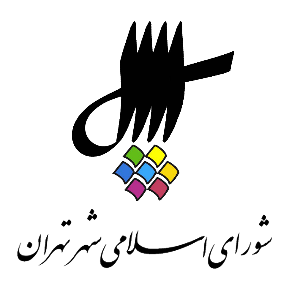 عناوین مندرجاتاعلام رسمیت جلسه و قرائت دستور.قرائت آیاتی از کلام الله مجید.ادامه‌ی بررسی لایحه‌ی شماره‌ی 1267589/10 مورخ 14/11/97 شهردار محترم تهران در خصوص بودجه‌ی سال 1398 شهرداری تهران و سازمان‌ها و شرکت‌های تابعه به شماره‌ی ثبت 33367/160 مورخ 4/11/97.اعلام ختم جلسه و تاریخ تشکیل جلسه آینده.1- اعلام رسمیت جلسه و قرائت دستوررئیس {محسن هاشمی رفسنجانی} ـ بسم الله الرحمن الرحیم. خوشبختانه به عدد 14 رسیدیم اگر اجازه بدهید کار را شروع می‌کنیم. خانم نژاد بهرام فوری، به شدت، به سرعت. منشی {زهرا نژاد بهرام} ـ چشم. بسم الله الرحمن الرحیم. رئیس {محسن هاشمی رفسنجانی} ـ من عذرمی‌خواهم که این‌قدر معطل شدید برای قرآن خواندن. اعضایی که دیر نیامدند بعداً از آن‌ها عذرخواهی می‌کنم. آخر یکی از قرآن‌ خوان‌ها نیم ساعت است که اینجا نشسته که قرآن بخواند باید برود مدرسه الان مدرسه‌اش هم دیر شد. منشی {زهرا نژاد بهرام} ـ بسم الله الرحمن الرحیم. با عرض سلام خدمت ... همکاران گرامی، حاضرین در جلسه، مهمانان عزیز، اهالی رسانه برنامه‌ی صد و بیست و هشتمین جلسه‌ی رسمی پنجمین دوره‌ی شورای اسلامی شهر تهران که به صورت فوق‌العاده در روز دوشنبه 13 اسفند 1397 از ساعت 9 لغایت 12 و ادامه‌ی آن بعدازظهر از ساعت 14 لغایت 17 در محل تالار شورا برگزار می‌شود ...رئیس {محسن هاشمی رفسنجانی} ـ از این به بعد کسانی که دیر می‌آیند باید بیایند دفتر بگویند دقیقاً کجا بودند. از 9 تا 9 و نیم کجا بودند. باید در یک گزارش بگویند که کجا بودند. بله.منشی {زهرا نژاد بهرام} ـ به شرح ذیل اعلام می‌گردد. دستور جلسه :1 ـ قرائت آیاتی از کلام الله مجید.2 ـ ادامه‌ی بررسی لایحه‌ی شماره‌ی 1267589/10 مورخ 14/11/97 شهرداری تهران در خصوص بودجه‌ی سال 1398 شهرداری تهران و سازمان‌ها و شرکت‌های تابعه به شماره‌ی ثبت 160 مورخ 4/11/97.2- قرائت آیاتی از کلام الله مجید.منشی {زهرا نژاد بهرام} ـ در خدمت قاری محترم قرآن جناب آقای صمد الیاسی هستیم. ایشان متولد سال 1362 هستند و از کارمندان شورای اسلامی شهر تهران می‌باشند. ایشان مقام اول و دوم مسابقات دانش آموزی در استان کرمانشاه را بر عهده داشتند و در بسیاری از مناسبت‌ها به قرائت قرآن پرداختند. در خدمت آقای الیاسی هستیم بفرمایید. صمد الیاسی {قاری قرآن} ـ اللهم صل علی محمد و آل محمد. اعوذبالله من الشیطان الرجیم؛  بِسْمِ اللَّهِ الرَّحْمنِ الرَّحيمِ‏؛ الرَّحْمنُ * عَلَّمَ الْقُرْآنَ * خَلَقَ الْإِنْسانَ * عَلَّمَهُ الْبَيانَ * الشَّمْسُ وَ الْقَمَرُ بِحُسْبانٍ * وَ النَّجْمُ وَ الشَّجَرُ يَسْجُدانِ * وَ السَّماءَ رَفَعَها وَ وَضَعَ الْميزانَ * أَلاَّ تَطْغَوْا فِي الْميزانِ * وَ أَقيمُوا الْوَزْنَ بِالْقِسْطِ وَ لا تُخْسِرُوا الْميزانَ * صدق الله العلی العظیم؛ (حضار صلوات فرستادند). رئیس {محسن هاشمی رفسنجانی} ـ احسنت. خیلی ممنون لطف فرمودید یا الله. خب دستور جلسه‌ی بعدی را بخوانید. 3- ادامه‌ی بررسی لایحه‌ی شماره‌ی 1267589/10 مورخ 14/11/97 شهردار تهران در خصوص بودجه‌ی سال 1398 شهرداری تهران و سازمان‌ها و شرکت‌های تابعه به شماره‌ی ثبت 33367/160 مورخ 4/11/97.منشی {زهرا نژاد بهرام} ـ بله دستور جلسه‌ی بعدی بررسی لایحه‌ی بودجه، لایحه‌ی شماره‌ی 1267589/10 مورخ 14/11/97 شهردار محترم تهران در خصوص بودجه‌ی سالیانه‌ی شهرداری تهران و سازمان‌ها و شرکت‌های تابعه به شماره‌ی ثبت 160 مورخ 4/11/97. تبصره‌های بودجه‌ تبصره‌ی 24. الف. به منظور ایجاد هماهنگی و پرداخت به موقع حقوق و مزایای مستمر کارمندان و کارگران رسمی و قراردادی، مأمورین انتظامی و پرسنل تأمین نیروی انسانی به شهرداری تهران اجازه داده می‌شود اعتبارات مصوب ردیف‌های اعتباری به شماره‌ی طبقه‌بندی 6080102 به عنوان حقوق کارمندان ثابت، شماره‌ی طبقه‌بندی 6080103 با عنوان دستمزد کارگران رسمی، شماره‌ی طبقه‌بندی 6080104 با عنوان حقوق مأمورین انتظامی، شماره‌ی طبقه‌بندی 6080202 با عنوان مزایای کارمندان ثابت، شماره‌‌ی طبقه‌بندی 6080203 با عنوان هزینه‌ی ناهار، شماره‌ی طبقه‌بندی 6080204 با عنوان مزایای کارگران رسمی، شماره‌ی طبقه‌بندی 6080205 با عنوان مزایای مأمورین انتظامی، شماره‌ی طبقه‌بندی 6080206 با عنوان فوق‌العاده اضافه‌کار ساعتی، ایام تعطیل، شب‌‌کاری، شماره‌ی طبقه‌بندی 6080207 با عنوان بازنشستگی بیمه‌ی تأمین اجتماعی 3 درصد پس انداز، شماره‌ طبقه‌بندی 6080208 با عنوان کمک غیرنقدی، کمک عائله‌مندی، بن کالاهای اساسی کارگران و ایاب و ذهاب، شماره‌ی طبقه‌بندی 6080209 با عنوان پاداش و عیدی و شماره‌ی طبقه‌بندی 6080509 با عنوان تأمین نیروی انسانی شامل کارگری، کارمندی و غیره، مناطق 22 گانه و واحدهای ستادی را کسر و به سرجمع اعتبارات ردیف‌های متناظر ذیل معاونت توسعه‌ی منابع انسانی اضافه و ابلاغ نماید، به نحوی که حقوق و مزایای ماهانه به صورت متمرکز توسط معاونت مالی اقتصادی شهری و پس از تأیید معاونت توسعه‌ی منابع انسانی پرداخت و در ردیف‌های هزینه‌ای زیر ثبت شود. ب. هرگونه پرداخت از محل اعتبارات تملک دارایی‌های سرمایه‌ای برای حقوق و مزایا به کارکنان و کارگران خارج از پروژه‌ها ممنوع است. ج. پرداخت هرگونه حق‌الزحمه، حقوق و سایر هزینه‌های مرتبط با نیروی انسانی از محل اعتبارات نگهداری اماکن و تأسیسات شهری به صورت مستقیم توسط شهرداری ممنوع است. د. کلیه‌ی واحدهای اجرایی اعم از ستاد، مناطق، سازمان‌ها، شرکت‌ها و مؤسسات موظف به ثبت اطلاعات کارکنان رسمی، قرارداد کار معین و مشخص و قرارداد کارگری در پایگاه اطلاعات کارکنان شهرداری تهران و استقرار سامانه‌ی جامع منابع انسانی می‌باشد. ح.اعتبارات مربوط به حقوق و مزایای قائم مقامان ذیحساب شهرداری، ستاد مناطق سازمان و شرکت‌ها و مؤسسات تابعه به اعتبارات ردیف 610010469 با عنوان اداره‌ی کل امور اداری و اجرایی انتقال یافته و حقوق و مزایای ایشان رأساً از سوی شورای اسلامی شهر تهران پرداخت خواهد شد. هرگونه پرداخت به این افراد توسط واحدهای اجرایی محل خدمت ممنوع است. پیشنهادی نداشتیم برای تبصره‌ی 24، تبصره‌ی 25 .به شهرداری تهران اجازه داده می‌شود از خدمات کارکنان یگان حفاظت شهرداری تهران هم‌چنین از کارکنان نیروی انتظامی در موارد خاص در ساعات غیر موظف جهت تأمین امنیت بوستان‌های شهری و موارد مشابه استفاده نماید و حق‌الزحمه‌ی آن‌ها را به ازای هر نوبت کاری 5 ساعته به ترتیب افسران ارشد 544500 ریال، افسران جز 35900 ریال، درجه‌داران 326700 ریال و مأمورین وظیفه 254100 ریال از محل ردیف اعتباری به شماره‌ی طبقه‌بندی 608050669 با عنوان حق‌الجلسه، حق‌الزحمه، حق‌التدریس پرداخت شود. برای این تبصره هم پیشنهادی نیامده. تبصره‌ی 26. به شهرداری تهران اجازه داده می‌شود از اشخاص حقیقی و حقوقی تابعه که در زمان اشتغال به خدمت و به جهت انجام مأموریت‌های محوله‌ی اداری در شهرداری و شورای اسلامی شهر تهران علیه آن‌ها در مراجع قضایی و انتظامی اقامه‌ی دعوی می‌شود با اتخاذ تدابیر مناسب حتی در صورت‌ بازنشستگی یا پایان مأموریت آن‌ها حمایت حقوقی و قضایی به عمل آورده و وثایق مورد نیاز را از محل املاک شهرداری تهران تأمین و سایر هزینه‌ها و خسارات ناشی از دعاوی فوق را در کلیه‌ی مراحل دادرسی در چهارچوب قوانین و مقررات موجود از جمله ماده‌ی 11 قانون مسئولیت مدنی پس از تأیید اداره‌ی کل حقوقی از محل ردیف اعتباری به شماره‌ی طبقه‌بندی 617020169 با عنوان کمک به اشخاص و مؤسسات خصوصی پرداخت نماید. سقف حمایت‌های این تبصره مشمول سقف‌های مندرج در ردیف مشابه در تبصره‌ی 17 نمی‌باشد. برای این هم پیشنهادی نیامده. تبصره‌ی 27. شهرداری تهران مکلف است: 1.آیین‌نامه‌ها و دستورالعمل‌ها و شیوه‌نامه‌های اجرایی مورد نیاز تبصره‌های بودجه حداکثر ظرف مدت 3 ماه تهیه و جهت تصویب به شورای اسلامی شهر تهران ارائه نماید. شیوه‌نامه‌های اجرایی باید مبتنی بر استانداردهای مربوطه بوده به گونه‌ای که امکان پایش و نظارت بر عملکرد تبصره‌ها و ردیف‌های بودجه ذیل حساب‌های کل، معین و تفصیلی ممکن شود. 2. نسبت به راه‌اندازی سامانه‌ی جامع و یکپارچه‌ی مدیریت مالی از طریق برقراری اتصال میان کلیه‌ی سامانه‌های حوزه‌ی بودجه و مالی شهرداری تهران حداکثر تا پایان تیر 98 اقدام کرده و به گونه‌ای که مجموعه فرآیندهای بودجه‌ریزی اجرا و حسابرسی مالی شهرداری و واحدهای تابعه‌ی آن، سازمان‌ها، شرکت‌ها و مناطق در یک نظام اطلاعاتی جامع و یکپارچه پیاده‌سازی شود. به منظور نظارت دقیق بر وضعیت مالی شهرداری دسترسی به این سامانه باید در بالاترین سطح گزارش‌گیری در اختیار اعضای شورای اسلامی شهر تهران قرار گیرد. 3. تا پایان تیر 98 نسبت به راه‌اندازی سامانه‌ی الکترونیکی گزارش عملکرد احکام بودجه اقدام و عملکرد تبصره‌ها و جداول را از حیث منابع، مصارف و تأثیرات عملکردی آن همراه با مصوبات کمیته‌ی تخصیص و سایر مستندات مربوط را در ارتباط با سامانه‌های دیگر در چهارچوب این سامانه در دسترسی شهروندان قرار داده و نسبت به به‌روزرسانی آن در بازه‌ی زمانی هر 15 روز یک بار اقدام نماید. دسترسی به اطلاعات تفصیلی سامانه‌ی مذکور باید در اختیار اعضا و کمیسیون‌ها و کمیته‌های تخصصی شورای اسلامی شهر تهران قرار گیرد. 4. گزارش جامع عملکرد تبصره‌های این مصوبه را هر 6 ماه یک بار به شورای اسلامی شهر تهران همراه با مستندات عملکردی در چهارچوب گزارش‌گیری اعلام شده توسط کمیسیون برنامه بودجه ارائه نماید. این تبصره هم پیشنهادی نداشته. تبصره‌ی 28. به منظور ارتقاء سطح بهره‌وری و کاهش هزینه‌های غیرضروری 1.کلیه‌ی واحدهای اجرایی موظف هستند با رعایت تکالیف قانونی در سقف اعتبارات تخصیص یافته نسبت به انجام هزینه‌ها اقدام و از ایجاد هرگونه تعهد مازاد خودداری نمایند. 2. در راستای دستیابی به ارتقاء بهره‌وری و کاهش هزینه‌ها کلیه‌ی واحدهای اجرایی مجاز هستند تا 5 درصد از اعتبارات پژوهشی خود را در قالب قراردادهای پژوهشی به پژوهش‌های کاربردی در زمینه‌ی ارتقاء بهره‌وری و کاهش هزینه اختصاص و نسبت به استقرار چرخه‌ی بهره‌وری اقدام نمایند. از طریق نشریه‌ی خبری روابط عمومی و روابط بین‌المللی شهرداری تهران (همگامان) و نشریات تخصصی دارای مجوز از شورای اسلامی شهر تهران مجاز می‌باشند. بشیر نظری {عضو شورا} ـ سطر اول آن را نخواندید. منشی {زهرا نژاد بهرام} ـ معذرت می‌خواهم. 3 . بله من اشتباه کردم. انتشار هرگونه نشریه در واحدهای ستادی، مناطق، سازمان‌ها و شرکت‌های وابسته به شهرداری تهران ممنوع است و هرگونه اطلاع‌رسانی چاپی صرفاً از طریق نشریه‌ی خبری روابط عمومی و بین الملل شهرداری تهران (همگامان) و نشریات تخصصی دارای مجوز در شورای اسلامی شهر تهران مجاز است. 4. نوسازی و خرید تجهیزات و لوازم اداری جدید ممنوع است و صرفاً در مواردی که اعتبار آن از طریق فروش اموال تأمین می‌گردد نیز حداکثر به میزان 50 درصد مبالغ حاصل شده مجاز می‌باشد. 5. هزینه‌های مصرفی و ملزومات اداری برای واحدهای اجرایی حداکثر به میزان 70 درصد عملکرد مالی سال قبل مجاز است. 6. میزان سفرهای خارجی و مأموریت‌های داخلی حداکثر به میزان 60 درصد عملکرد سال قبل مجاز است. 7. در صورت تحقق صرفه‌جویی از محل‌های تعیین شده توسط واحدهای اجرایی و تأیید تحقق آن توسط معاونت‌ برنامه‌ریزی و توسعه‌ی شهری امور شوراها در دوره‌ی زمانی 6 ماهه، واحدهای اجرایی مجاز هستند پس از ابلاغ و تأیید کمیته‌ی تخصیص حداکثر تا 30 درصد صرفه‌جویی‌ها را به منظور ایجاد انگیزه در کارکنان واحد تابعه به عنوان پاداش غیرمستمر به پرسنل پرداخت نمایند. 8.دستورالعمل اجرایی این تبصره حداکثر تا پایان خرداد 98 توسط شهرداری تهران ابلاغ خواهد شد. آقای نظری یک پیشنهاد آوردند برای این حذف بند 2 و 3 از تبصره. 28، خودتان توضیح می‌دهید آقای. خودتان البته چراغ را روشن کردید بفرمایید. بشیر نظری {عضو شورا} ـ خدمت‌تان عارضم که در مورد بند 2 باید خدمت‌تان عرض کنم تقریباً تمام پروژه‌ها و برنامه‌هایی که نیاز هست که در مورد اجرای‌شان از پیش مطالعه صورت گیرد این‌ها را در پروژه‌ها و ردیف‌ها پیش‌بینی کردیم و معمولاً از آن‌جایی که به هر حال بهای اینگونه خدمات در شهرداری پایین نیست معمولاً بیش از قیمت واقعی هم برای انجام مطالعات و پژوهش‌ها هزینه می‌شود در ردیف‌ها در کد پروژه‌ها، این موارد معمولاً پیش‌بینی می‌شود. به نظرم اصلاً منطق ندارد که ما دوباره در کنار پیش‌بینی مطالعات و پژوهش‌هایی که معمولاً در ردیف‌ها انجام می‌دهیم باز بیاییم از کل آن ردیف یا اعتباری که در نظر گرفتیم باز 5 درصد را هم اجازه بدهیم که بخواهد شهرداری پژوهش کند که البته ساختار مشخصی هم ندارد سازوکار مشخصی هم ندارد. بند 3 را می‌خواهید ... منشی {زهرا نژاد بهرام} ـ نه الان 2 را بگویید. آقای رسولی. آقای رسولی مخالف هستند. خانم امانی موافق. سید حسن رسولی {عضو شورا} ـ بسم الله الرحمن الرحیم. بند 2 جناب آقای نظری در حقیقت ریز پروژه‌هایی هست که افزایش بهره‌وری را در واحدهای زیرمجموعه‌ی شهرداری تعقیب می‌کند. جنس این مطالعات با طرح‌ها و پروژه‌هایی که در مرکز مطالعات صورت می‌گیرد کاملاً متفاوت است و قابل قیاس نیست. این پروژه‌ها، پروژه‌های موردی هستند که در حقیقت بهره‌وری سازمان را افزایش می‌دهند و این ربطی به آن بخشی که ما در اختیار مرکز مطالعات قرار دادیم نیست و در حقیقت اختیاری هست که برای همه‌ی دستگاه‌ها هم مرسوم است که بتوانند از این 5 درصد استفاده کنند و ستاده‌ها را نسبت به داده‌ها در واحدهای سازمانی افزایش دهند و لذا من پیشنهادم این است که این بند به همین لایحه‌ای که شهرداری داده ... رئیس {محسن هاشمی رفسنجانی} ـ این لایحه‌ی شهرداری است؟ سید حسن رسولی {عضو شورا} ـ هم لایحه‌ی شهرداری است هم در کمیسیون تلفیق ما هم به آن رأی دادیم. منشی {زهرا نژاد بهرام} ـ نه نه لایحه‌ی شهرداری نیست. شهرداری نظری ندارد. کمیسیون تلفیق.  رئیس {محسن هاشمی رفسنجانی} ـ ما اضافه کردیم؟ خانم امانی صحبت کنید شما. شهربانو امانی {عضو شورا} ـ  بسم الله الرحمن الرحیم. صبح بخیر. آقای مهندس رسولی مستحضر هستند که هر پروژه یک مراحلی دارد. خب چه ریز، چه درشت وقتی می‌خواهید پروژه‌ای را اجرا کنید قبلاً بررسی شده نیازسنجی شده، امکان‌سنجی شده عرض بر این است که همه‌ی این مسائل مورد بررسی و ارزیابی قرار گرفته یک EPIDEMI که کشور و مدیریت شهری هم درگیر آن است و مبتلا به آن هست این است که هر کاری که می‌خواهیم بکنیم می‌گوییم که باید یک پروژه‌ی به اصطلاح پژوهشی داشته باشیم. برای پروژه‌های ریز پروژه‌ها هم به نظر من پژوهش کافی انجام می‌شود لذا معتقدم برای پیشگیری از ریخت و پاش و اینکه هزینه‌ی اداره‌ی پایتخت کشور را که شعار دادیم، ادعا کردیم که قرار است کاهش بدهیم مخصوصاً در سال 98 و اگر هم نیاز بود حتماً در لایحه‌ی شهرداری قطعاً به شورا تقدیم می‌شد دیده نشده من موافقم که این بند حذف شود و از همکاران محترم تقاضا می‌کنم که به حذف این پیشنهاد به این بند رأی بدهید. رئیس {محسن هاشمی رفسنجانی} ـ خب به اندازه‌ی کافی صحبت شد به رأی می‌گذاریم. جناب آقای نظری پیشنهاد حذف بند  2 را دارند در تبصره‌ی 28. منشی {بهاره آروین} ـ  دوستان رأی‌گیری فعال است برای پیشنهاد آقای نظری برای حذف بند 2 پروژه‌ی 28. تبصره‌ی 28. آقای فراهانی، آقای میلانی، خانم نوری. رئیس {محسن هاشمی رفسنجانی} ـ البته این باشد یا نباشد خیلی فرق نمی‌کند. چون گفته 5 درصد از اعتبار پروژه‌ای را می‌توانند در ... آره می‌تواند در قراردادهای پژوهشی کاربردی و بهره‌وری. نه می‌خواهم بگویم خیلی فرق نمی‌کند بودن‌ یا نبودن آن. منشی {بهاره آروین} ـ  آقای فراهانی. رئیس {محسن هاشمی رفسنجانی} ـ اصلاحات صدمه نمی‌خورد این باشد یا نباشد. بزنید بروید آقای ... منشی {بهاره آروین} ـ  9 موافق، 4 مخالف از 14 نفر از حاضرین به تصویب رسید. رئیس {محسن هاشمی رفسنجانی} ـ خب به تصویب رسید. رأی آورد. حذف می‌شود. بند 3 را توضیح دهید. بشیر نظری {عضو شورا} ـ خدمت‌تان عارضم در مورد بند 3 بحث انتشار نشریه در واحدهای ستادی و این‌ها است که البته ممنوع کرده که در کنار اینکه نشریات ممنوع شده باز می‌گوید این یکی نشریه را ما چاپ کنیم. من به نظرم می‌رسد ما دیگر در مورد چاپ نشریات باید کلاً از این فضا عبور کنیم. اولاً که این نشریه به صورت کاغذی چاپ می‌شود حداقل اتفاقی که باید بیافتد این است که ما باید از چاپ نشریه به صورت کاغذی عبور کنیم. بعد هم اینکه شهرداری هم خبرگزاری شهر دارد، هم مرکز ارتباطات دارد، خدمت‌تان عرض کنم هر کدام از معاونت‌ها یک اداره‌ی روابط عمومی دارند، سایت شهرنوشت دارد کلی مرجع و منبع خبری دارد دوباره بیاید یک نشریه به اسم همگامان هم چاپ کند که این را بدهد به واحدهای اداری که اصلاً کسی لای آن را هم باز نمی‌کند و به نوعی دارد تقریباً با نشریات بخش خصوصی هم به نظرم رقابت می‌کند. من فکر می‌کنم این اتفاق خوبی نیست تقاضای حذفش را دارم. منشی {زهرا نژاد بهرام} ـ آقای الویری روشن کردم برای‌تان بفرمایید. مرتضی الویری {عضو شورا} ـ من می‌خواهم بگویم که حذف این درست بر خلاف نظر خود ایشان هست که دارند توضیح می‌دهند. سید حسن رسولی {عضو شورا} ـ هر کاری دل‌شان می‌خواهد می‌کنند. مرتضی الویری {عضو شورا} ـ یعنی اگر این حذف شود توجه می‌کنید آقای نظری؟ رئیس {محسن هاشمی رفسنجانی} ـ می‌گویند شما دارید، آقای می‌گویند حذف این بر خلاف نظر خودتان اعلام می‌کنید. مرتضی الویری {عضو شورا} ـ حالا ببینید آقای نظری در این‌جا پیام بند 3 عبارت از این است که انتشار هرگونه نشریه‌ای ممنوع است مگر به یک، فقط به یک مورد که مربوط به روابط عمومی است. شما اگر این را حذف کنید یعنی انتشار هرگونه نشریه آزاد است. منشی {زهرا نژاد بهرام} ـ خانم امانی موافق. مرتضی الویری {عضو شورا} ـ من مخالفم برای اینکه یک دانه نشریه برای شهرداری مجوز هم دارد از وزارت ارشاد چرا یک دانه نرود؟ رئیس {محسن هاشمی رفسنجانی} ـ نه ایشان می‌گوید چون لای آن را باز نمی‌کنند می‌توانیم توصیه کنیم که حتماً لای این را باز کنند. همزمان تولید شود و همه‌ی کارمندان ... منشی {زهرا نژاد بهرام} ـ خانم امانی. شهربانو امانی {عضو شورا} ـ  ببینید من به این دلیل موافقم که اولاً با شبکه‌های رسانه‌ای که از دیروز یک عکس گذاشتند کل کشور و جهان دارد متحول می‌شود و اطلاع‌رسانی، اطلاع‌رسانی صرفاً کاغذی نیست ... چپ چپ نگاه نکنید. رئیس {محسن هاشمی رفسنجانی} ـ شما موافق دارید صحبت می‌کنید یا مخالف؟ شهربانو امانی {عضو شورا} ـ  من دارم موافق صحبت می‌کنم لذا به هر حال من یک ... رئیس {محسن هاشمی رفسنجانی} ـ جلسه‌ی ویژه‌ای با آقای نظری داشتید امروز. شهربانو امانی {عضو شورا} ـ  نه به خدا تازه ایشان از من دلگیر است که ... رئیس {محسن هاشمی رفسنجانی} ـ صبح اول وقت. شهربانو امانی {عضو شورا} ـ  دیروز به پیشنهادات در واقع دفاع نکردم از پیشنهادات‌شان. رئیس {محسن هاشمی رفسنجانی} ـ خواهش می‌کنم بفرمایید. شهربانو امانی {عضو شورا} ـ  لذا تقاضا می‌کنم با توجه به اینکه الان هم می‌دانید بیشتر‌ از تعداد اعضا خوشبختانه جوان‌های مخصوصاً خانم‌های جوان خبرنگار دارند اطلاع‌رسانی می‌کنند آنلاین‌ هم دارند اطلاع‌رسانی می‌کنند لذا معتقد هستم که برای صرفه‌جویی در کاغذ، برای ریل‌گذاری درست و انحصار درست نکردن که یکی از شعارهای بسیار بسیار مهم شورای پنجم است از مصرف کاغذ و ضد محیط زیستی هم هست دیگر از مگر به بعدش را حذف کنید به ثواب هم نزدیکتر می‌شود. رئیس {محسن هاشمی رفسنجانی} ـ خب ببینید الان موافق و مخالف صحبت کرد ولی آقای نظری صحبت‌شان ... بله؟ اصلاح کردید دیگر گفتید از این‌جا به بعد. دقیق بگویید. روشن کنید برای‌شان می‌خواهم رأی بگیرم. بشیر نظری {عضو شورا} ـ آقای رئیس خاموش می‌کند همه‌اش میکروفن ما را. ببینید می‌گوید که انتشار هرگونه نشریه در واحدهای ستادی مناطق، سازمان‌ها و شرکت‌های وابسته به شهرداری تهران ممنوع است. تا این‌جا بماند از بعد از این حذف شود تا انتها. رئیس {محسن هاشمی رفسنجانی} ـ پیشنهاد ایشان این است که آن مربوط به همگامان حذف شود. خب به رأی می‌گذاریم. از و هرگونه. بشیر نظری {عضو شورا} ـ زنده باد. به رأی می‌گذارید؟ رئیس {محسن هاشمی رفسنجانی} ـ رأی بگیرید. منشی {زهرا نژاد بهرام} ـ نه مخالف نبودند آقای. رئیس {محسن هاشمی رفسنجانی} ـ این‌جا آقای الویری مخالفت فرمودند. منشی {بهاره آروین} ـ  رأی‌گیری فعال است برای پیشنهاد آقای نظری حذف بند 3 تبصره‌ی 28. رئیس {محسن هاشمی رفسنجانی} ـ خانم اشرفی اینکه پیشنهاد خود شهرداری بوده؟ نه این هم نبوده؟ بله؟ منشی {زهرا نژاد بهرام} ـ تلفیق گذاشته. رئیس {محسن هاشمی رفسنجانی} ـ خانم اشرفی هم می‌گویند ما موافق هستیم این حذف شود. شاید با اسم، از اسمش خوش‌تان نمی‌آید یا نشریه را ... منشی {بهاره آروین} ـ  12 موافق، 2 مخالف پیشنهاد به تصویب رسید. منشی {زهرا نژاد بهرام} ـ تبصره‌ی 29 ـ به منظور سنجش اثرات مالی ...رئیس {محسن هاشمی رفسنجانی} ـ روشن کنید. زهرا صدراعظم نوری {عضو شورا} ـ  بسم الله الرحمن الرحیم. با عرض سلام خدمت اعضای محترم و حضار در تبصره‌ی 28 بند 4 و بند 5 به نظرم یک پارادوکس است. حالا این را می‌شود اصلاحش کرد ببینید لوازم اداری با ملزومات اداری فرق ندارند که ما در بند 4 گفتیم نوسازی و خرید تجهیزات و لوازم اداری جدید ممنوع است. در بند 5 تبصره‌ی 28 گفتیم هزینه‌های مصرفی و ملزومات اداری برای واحدهای اجرایی حداکثر تا 70 درصد عملکرد سال قبل مجاز است، یک جا گفتیم ممنوع است یک جا گفتیم مجاز است. ملزومات و لوازم اداری فرقی نمی‌کند. منشی {زهرا نژاد بهرام} ـ من فکر می‌کنم تجهیزات سخت افزاری بوده چون نوسازی را مطرح کرده حالا اگر کلمه‌ی آن را اصلاح کنند. رئیس {محسن هاشمی رفسنجانی} ـ توضیح می‌دهند جناب آقای رسولی بفرمایید. سید حسن رسولی {عضو شورا} ـ بسم الله الرحمن الرحیم. در بند 4 خانم دکتر نوری آن‌چه را که در کمیسیون تلفیق از شهرداری خواستیم اینکه با توجه به ضرورت‌های صرفه‌جویی سال 98 اقدام به خرید و نوسازی لوازم و تجهیزات اداری به معنای عامش نداشته باشد مگر اینکه بتواند در حقیقت به صورت تهاتری عمل کند اما در بند 5 آن همان طور که اشاره فرمودید در حقیقت هزینه‌های مصرفی است که اعم از هزینه‌ی خرید است خرید را یک بار منع کردیم کاغذ و خودکار و و و و الی آخر گفتیم برود صرفه‌جویی کند به میزان 70 درصد نسبت به سال 97. بند 6 آن هم ... رئیس {محسن هاشمی رفسنجانی} ـ نه ایشان می‌گویند ملزومات اداری آن زیادی است این را برداریم. سید حسن رسولی {عضو شورا} ـ چی؟ رئیس {محسن هاشمی رفسنجانی} ـ می‌گویند آن‌ور ملزومات اداری نوشتید این‌ور دوباره نوشتید آن‌ور نوشتید تجهیزات و لوازم اداری، این‌ور نوشتید ملزومات اداری در این بند 5 ملزومات اداری را بردارید. سید حسن رسولی {عضو شورا} ـ منتها آن‌جا خرید است این‌جا ... رئیس {محسن هاشمی رفسنجانی} ـ آن‌جا نوشتید ممنوع است این‌جا نوشتید تا 70 درصد این را بردارید. پس آن‌جا نوشتید ... خب کاهش مصرف این است که کم بخرند دیگر. خب پس واضح‌تر توضیح بدهید. این هم جزء تبصره‌هایی است که اضافه کردید بندهایی است که اضافه کردید شما؟ شما در لایحه نیست؟ خودتان اضافه کردید. خب خانم ... بله؟ خانم نوری دقیقاً بگویید کجای آن را می‌خواهید حذف کند می‌خواهم به رأی بگذارم. زهرا صدراعظم نوری {عضو شورا} ـ  آن‌جا که در واقع ملزومات اداری را این جا حذف کنیم چون این‌جا گفته هزینه‌های مصرفی، چیزهای مصرفی معلوم است دیگر بالاخره یک سری هم از ... در بند 5. فقط ملزومات اداری آن که حذف شود این ... رئیس {محسن هاشمی رفسنجانی} ـ خب پس حذف می‌کنیم رأی ندارد. اگر اجازه بدهید رأی ... بله؟ اصلاح عبارتی می‌کنیم حذف می‌کنیم. پس بنویسید این موضوع را. منشی {زهرا نژاد بهرام} ـ بله. رئیس {محسن هاشمی رفسنجانی} ـ خب بند 29 را بخوانید. منشی {زهرا نژاد بهرام} ـ نه آقای بند 8 یک پیشنهاد از آقای نظری آمده ... رئیس {محسن هاشمی رفسنجانی} ـ چی؟ منشی {زهرا نژاد بهرام} ـ آیین‌نامه‌ی ... آقای رئیس هر چه شما بگویید. رئیس {محسن هاشمی رفسنجانی} ـ نه هنوز 8 هستیم می‌توانیم بپذیریم. ما هنوز 5 هستیم. 8 است می‌پذیریم. بشیر نظری {عضو شورا} ـ من توضیح بدهم. رئیس {محسن هاشمی رفسنجانی} ـ خب اضافه کنید. منشی {زهرا نژاد بهرام} ـ نه نه تعدادش هست. رئیس {محسن هاشمی رفسنجانی} ـ حالا بگویید. بند 8 را بخوانید. آقای نظری البته دیر دادید ولی خب من به خاطر شما این را می‌پذیرم. بشیر نظری {عضو شورا} ـ شما لطف می‌کنید. رئیس {محسن هاشمی رفسنجانی} ـ خانم امانی اصرار دارند که این پذیرفته نشود. گفتند باید قبل از ورود به بند پیشنهادها برسد وقتی که لغت خارجی آن می‌شود real time نمی‌توانید بدهید. در همان زمان نمی‌توانید بدهید.بشیر نظری {عضو شورا} ـ اگر که فکر می‌کنید اجازه‌ی طرح ندارم من می‌توانم ببرم. رئیس {محسن هاشمی رفسنجانی} ـ نه حالا به خاطر شما. بشیر نظری {عضو شورا} ـ لطف می‌کنید. رئیس {محسن هاشمی رفسنجانی} ـ برای آخرین بار دیگر. بشیر نظری {عضو شورا} ـ محبت دارید چشم. خدمت‌تان عارضم که در مورد ...منشی {زهرا نژاد بهرام} ـ بند 8. بشیر نظری {عضو شورا} ـ بند 8 تبصره‌ی 28 من می‌خواهم پیشنهاد کنم که به جای اینکه توسط شهرداری تهران ابلاغ شود این بیاید حتماً به تأیید شورا برسد بعد ابلاغ شود. منشی {زهرا نژاد بهرام} ـ مخالفم. من بگویم؟  رئیس {محسن هاشمی رفسنجانی} ـ خب مخالف دو تا مخالف صحبت کند. شما توضیح نمی‌خواهید همین کافی است؟بشیر نظری {عضو شورا} ـ نه توضیح آن مشخص است اینکه ببینید من فکر می‌کنم که اگر این بخواهد مستقلاً تهیه و ابلاغ شود ممکن است خیلی جاها از سیاست‌های مدنظر مرجع سیاست‌گذار که شورا باشد عدول شود. من تقاضایم این است برای اینکه ما در اجرا بعداً دچار مشکل نشویم برای نظارت‌مان و نخواهیم نظارت پسینی داشته باشیم از پیش هم بتوانیم در این موضوع نظرات شورا را اعمال کنیم و نظارت پیشینی هم داشته باشیم. منشی {زهرا نژاد بهرام} ـ بسم الله الرحمن الرحیم. رئیس {محسن هاشمی رفسنجانی} ـ خانم، خانم نژاد بهرام می‌خواهند مخالف صحبت کنند بفرمایید. منشی {زهرا نژاد بهرام} ـ من فکر می‌کنم یک ذره باید برگردیم به اینکه شرح وظایف شورا چی هست، کارکرد شورا چی هست، کارکرد شهرداری چی هست. اگر قرار باشد شورا در تمام دستور‌العمل‌های اجرایی و آیین‌نامه‌های در واقع عملیاتی ورود پیدا کند به نظرم می‌رسد که کارکرد اصلی خودش را که سیاست‌‌گذاری هست و نظارت را از دست می‌دهد. اگر امروز ما در واقع با یک تعداد محدودی از کارشناسانی که در اختیار داریم می‌توانیم اقدامات مربوط به نظارت و سیاست‌گذاری را انجام دهیم با ورود حجم کثیری از این دستور‌العمل‌ها و آیین‌نامه‌ها که نیازمند بررسی‌های جدی هست به مجموعه‌ی ما که تعداد نیروهایی که باید به کار بگیریم دو برابر و سه برابر خواهد شد و عملاً یک سازمان شهرداری در کنار سازمان اجرایی شهرداری برای خودمان داریم ایجاد می‌کنیم. به نظر من هیچ ضرورتی ندارد که ما در ارتباط با همه‌ی اقدامات اجرایی ورود پیدا کنیم. ما به شهرداری که خودمان انتخابش کردیم اعتماد داریم سیاست‌ها را برای آن تعریف کردیم ابزارهای نظارتی را هم داریم. دلیل نمی‌شود که ما دقیقه به دقیقه ابزارهای نظارتی جدیدتری را ورود پیدا کنیم به این قضیه و اجازه‌ی اجرا را از آن بگیریم. هی سنگ و در واقع زنجیرها را به دست و پای اجرا ببندیم بعد مدعی باشیم که داریم نظارت می‌کنیم. در حالی که به نظر من این نظارت نیست این توقف بر اجرا است. رئیس {محسن هاشمی رفسنجانی} ـ خب مخالف، اگر کسی موافق هست صحبت کند. پس گرفتند. خب می‌رویم بند 29. لطف فرمودید. الان من می‌خواهم بروم آقای امینی می‌آید می‌نشیند ... سید حسن رسولی {عضو شورا} ـ ماده‌ی شرح وظایف رئیس و هیئت رئیسه ماده‌ی 2. رئیس {محسن هاشمی رفسنجانی} ـ آقای امینی بیایید بنشینید این‌جا تذکر را بگیرید. سید حسن رسولی {عضو شورا} ـ آقای هاشمی پیشنهاداتی که بعضی از دوستان می‌دهند آن فرآیند توافقی را طی نکرده. یعنی نه در کمیسیون تلفیق آمده بعضاً ... رئیس {محسن هاشمی رفسنجانی} ـ بله باید فوری بگویید، خانم، خانم ... سید حسن رسولی {عضو شورا} ـ من خواهش می‌کنم هیئت رئیسه کنترل کند وقت را. رئیس {محسن هاشمی رفسنجانی} ـ ببینید خانم آروین مسئول این هستند که به من بگویند که این قبلاً بوده یا نه. سید حسن رسولی {عضو شورا} ـ خانم دکتر آروین پیشنهادات فی البداهه قابل طرح نیست. رئیس {محسن هاشمی رفسنجانی} ـ خانم آروین چون هیچ چیزی به من نمی‌گویند من ... اگر خانم آروین هر کسی قبلاً نبوده فوری به من بگویید من حذفش می‌کنم. خب آقای امینی تشریف بیاورید ببخشید من باید بروم یک جلسه‌ای خدمت آقای جهانگیری.(در این هنگام آقای سید ابراهیم امینی ریاست جلسه را به عهده گرفتند.)منشی {زهرا نژاد بهرام} ـ تبصره‌ی 29. نایب رئیس {سید ابراهیم امینی} ـ تبصره‌ی 29. منشی {زهرا نژاد بهرام} ـ یک پیشنهاد داریم. نایب رئیس {سید ابراهیم امینی} ـ قرائت کردید؟ منشی {زهرا نژاد بهرام} ـ نه باید بخوانم آن را. نایب رئیس {سید ابراهیم امینی} ـ تبصره‌ی 29 را قرائت کنید. منشی {بهاره آروین} ـ  بدهید پیشنهاد را ببینم هست. منشی {زهرا نژاد بهرام} ـ بفرمایید، بفرمایید اصلاً همه‌اش را می‌دهم به تو. تبصره‌ی 29. به منظور سنجش اثرات مالی ناشی از تخفیفات و معافیت‌های قانونی الف. شهرداری موظف است معافیت‌ها، تخفیفات و بخشودگی‌های قانونی ناشی از اجرای مصوبات شورای اسلامی شهر تهران و ذیل بند 6 ماده‌ی 55 قانون شهرداری را به صورت جمعی، خرجی در حساب‌های مربوط به خود ثبت نماید. ب‌. دستورالعمل اجرایی این تبصره توسط شهرداری تهران ابلاغ خواهد شد.برای تبصره‌ی 29 خانم آروین. درست است. آقای فراهانی. نایب رئیس {سید ابراهیم امینی} ـ بله جناب آقای فراهانی بفرمایید. مجید فراهانی {عضو شورا} ـ بسم الله الرحمن الرحیم. یک بند پیشنهادی بند ب را ما پیشنهاد کردیم که در خصوص پروژه‌های نیمه تمام شهری، شهرداری تهران موظف باشد عدم‌النفع حاصل از این عدم اجرای این پروژه‌ها را محاسبه کند و این عدم‌النفع را در اولویت‌بندی پروژه‌ها مدنظر قرار بدهد. این عدم‌النفع لزوماً عدم‌النفع مالی نیست دوستان. الان شهرداری تهران با اطلاعی که من دارم برای اولویت‌بندی پروژه‌ها این موضوع را لحاظ نمی‌کند. مسئله اصلی بحث پیشرفت فیزیکی پروژه‌ها هست و مبالغی که لازم هست برای اتمام پروژه‌ و زمانی که پروژه به اتمام می‌رسد در حقیقت انجام می‌شود. اینکه ما این پروژه اساساً عدم اجرای آن چه قدر برای ما هر ماه، هر سال خسارت دارد چه خسارت مالی و چه خسارت حتی فرهنگی اجتماعی، این لحاظ نمی‌شود و در اولویت‌بندی پروژه‌ها لحاظ نمی‌شود شما فقط یک نمونه ... ما در هنگامی که بنده مسئولیت داشتم فاز 6 و 7 و 8 پارس جنوبی حساب کردیم حدود مثلاً 20 سال پیش هر روز تأخیر در پروژه حدود 21 میلیون دلار به ضرر کشور بود یا مثلا همین فرودگاه امام را در نظر بگیرید هر روز تأخیر در پروژه‌ عملاً نه تنها تأخیر زیادی در بحث اقتصادی داشت بلکه نهایتاً باعث از دست رفتن مزیت استراتژیک پروژه شد. پیشنهادی که ما کردیم این بود که بندی اضافه شود دال بر اینکه شهرداری تهران موظف باشد عدم‌النفع حاصل از پروژه‌ها را حساب کند و این عدم‌النفع را بر اساس این محاسبه در اولولیت‌بندی پروژه‌های اجرایی به اتمام برساند. اگر بند را قرائت کنید دوستان بند ب ... نایب رئیس {سید ابراهیم امینی} ـ بله خانم دکتر نژاد بهرام مخالف هستند بفرمایید. مجید فراهانی {عضو شورا} ـ می‌خواهید بند را قرائت کنید چون بند قرائت نشده. منشی {زهرا نژاد بهرام} ـ خانم آروین می‌شود بدهید من بخوانم. نایب رئیس {سید ابراهیم امینی} ـ بفرمایید. منشی {زهرا نژاد بهرام} ـ بندی که پیشنهاد می‌کنند جناب آقای فراهانی این هست که الف. تخفیفات و معافیت‌های قانونی شهرداری ... افزودن تبصره‌ی جدید با متن ذیل. ب. ... تعیین میزان عدم‌النفع تأخیر پروژه‌های شهری مخصوصاً پروژه‌های متوسط و بزرگ با توجه به اثرات مالی، اجتماعی، فرهنگی و زیست محیطی شهرداری موظف است خسارات ناشی از تأخیر در اجرای پروژه‌ها را به صورت سالانه اندازه‌گیری و گزارش‌گیری نماید. این را فرمودید دیگر. خب باشد بحث عدم‌النفع. من مخالفم به یک دلیل قانونی. در واقع در متن قراردادهایی که بین پیمانکاران و شهرداری معمولاً عقد می‌شود در آن‌جا درصدی برای در واقع برای ضعف و تغییرات قیمتی در نظر می‌گیرند که خودش مشخصاً در واقع آن مواردی که شما گفتید را مورد توجه قرار می‌دهد. این در متن قرارداد است. مجید فراهانی {عضو شورا} ـ آن پنالتی است فرق می‌کند. منشی {زهرا نژاد بهرام} ـ بله یکی دیگر که در واقع فرمودند بحث عدم‌النفع را که فرمودید ما در قرداد‌های بالا دست یعنی قوانین جمهوری اسلامی چیزی به نام عدم‌النفع نداریم اگر که داشته باشیم می‌توانیم که در این‌جا عملیاتی‌اش بکنیم وقتی مبنای حقوقی را نداریم چه طوری می‌توانیم اجرایی‌اش کنیم. نایب رئیس {سید ابراهیم امینی} ـ بله موافق هستید؟ بفرمایید جناب آقای رسولی. منشی {زهرا نژاد بهرام} ـ روشن کردم برای‌تان. نایب رئیس {سید ابراهیم امینی} ـ بفرمایید. روشن است. منشی {زهرا نژاد بهرام} ـ روشن کردم. روشن است آقای رسولی. سید حسن رسولی {عضو شورا} ـ من در تأیید صحبت آقای دکتر فراهانی، خانم دکتر نژاد بهرام، آقای دکتر فراهانی برداشت من این است حرف‌شان این است که ما در مواقعی که در مقام تخصیص منابع هستیم برای پروژه‌ها و یا در مقام انتخاب پروژه هستیم و داریم برنامه‌ی زمان‌بندی و  cash flowپروژه را تنظیم می‌کنیم به نمایندگی از مردم شهر تهران هزینه‌های ناشی از تأخیر اجرای پروژه‌ را هم به عنوان یک متغیر تعیین کننده در نوع تخصیص منابع و مدیریت پروژه‌ها لحاظ می‌کنیم مثال می‌زنم فرض کنید یک پروژه‌ای 100 میلیارد تومان هزینه شده، 90 ... این پروژه سه سال طول می‌کشد این 90 درصد تأمین مالی که ما کردیم طی دو سال علاوه بر هزینه‌ی استهلاک 90 درصد پروژه‌ی انجام شده یک عدم‌النفعی را حداقل در حد مثلاً نرخ سود بانکی فرض کنید اگر 90 میلیارد تومان هزینه آن کردیم 90 میلیارد تومان ضربدر 20 درصد ضربدر 2 سال هزینه‌ی عدم النفع آن است. این حرف کاملاً حرف درستی است و ارتباطی به بحث قوانین و بحث قراردادها و غیره و ذلک ندارد. ما قراردادهایی که با پیمانکاران می‌بندیم در حقیقت قراردادهایی است که در قالب ماده‌ی 10 قانون مدنی می‌بندیم این در حقیقت مربوط می‌شود به اینکه مدیران شهرداری در تخصیص منابع و انتخاب پروژه‌ها به این پارامتر هم توجه داشته باشند به نظر من مورد تأیید است. منشی {زهرا نژاد بهرام} ـ فکر نکنم آقای رسولی فکر کنم ایشان منظورشان این است که در ... یعنی شما می‌خواهید ما خودمان این را در نظر بگیریم نه اینکه به پیمانکار پرداخت کنیم. نه اگر مربوط به حوزه‌ی کارفرما باشد من پس می‌گیرم. نه من پس می‌گیرم. نایب رئیس {سید ابراهیم امینی} ـ خب ببینید این فقط آقای دکتر فراهانی من فکر می‌کنم یک ابهامی دارد و آن این است که نتیجه‌ی عملی این کار چی هست. چون این اصلاً خسارت‌های عدم‌النفع از نظر حقوقی قابل مطالبه نیست نه خوب همین توضیح بدهید اصلا ببینیم نتیجه‌ی عملی این کار چی هست. منشی {زهرا نژاد بهرام} ـ خود آقای فراهانی توضیح بدهند بفرمایید آقای ... مجید فراهانی {عضو شورا} ـ ببینید توضیح جناب آقای رسولی کامل بود تقریباً در این حوزه. این بحث، بحث داخلی خود شهرداری و شورا است یعنی ما فقط برای اینکه بدانیم اولویت‌بندی پروژه‌های‌مان کدام یک اولویت دارد و ما از میان مثلاً 50 تا پروژه‌ی نیمه تمام کدام را باید در اولویت اجرا بگذاریم و سریع‌تر تمام کنیم فقط بحث پیشرفت فیزیکی پروژه ملاک نمی‌تواند باشد، فقط بحث زمان اجرای پروژه و همچنین هزینه‌ای که لازم است برای اتمام پروژه ملاک نمی‌تواند باشد در عین حال که آن‌ها هست در عین حال یکی از ملاک‌های داخلی ما این است که بدانیم مقایسه کنیم پروژه‌های مختلف اگر انجام نشود به ازای هر روز تأخیرش چه قدر ما خسارت مالی می‌بنیم چه قدر خسارت زیست محیطی می‌بینیم احسنت هزینه‌ی فرصت را به شکل داخلی محاسبه کنیم تا ملاکی باشد برای اولویت‌بندی پروژه‌ها یکی از ملاک‌های اولویت‌بندی. نایب رئیس {سید ابراهیم امینی} ـ خب بسیار ممنونمجید فراهانی {عضو شورا} ـ در برنامه هم این موضوع آمده. نایب رئیس {سید ابراهیم امینی} ـ خب نظر کمیسیون ... منشی {زهرا نژاد بهرام} ـ مثبت است. خانم اشرفی. نایب رئیس {سید ابراهیم امینی} ـ مخالف هستید. خب مخالف است شهرداری. سیستم را فعال کنید رأی‌گیری می‌کنیم. پیشنهاد جناب آقای فراهانی را مبنی بر الحاق یک بند به تبصره‌ی 29 به رأی می‌گذاریم. منشی {زهرا نژاد بهرام} ـ 14 موافق پیشنهاد به تصویب رسید. نایب رئیس {سید ابراهیم امینی} ـ خب پیشنهاد دیگری وجود ندارد. تبصره‌ی 30. منشی {زهرا نژاد بهرام} ـ تبصره‌ی 30. 1. شهرداری مکلف است کلیه‌ی بهای خدمات مصوب شورا و ملاک عمل در واحدهای خدمت‌رسان، عنوان، شماره‌ی مصوبه‌، تاریخ را حداقل 20 درصد و حداکثر به میزان نرخ تورم پایان سال 97 افزایش دهد. در صورت تغییر نرخ حامل‌های انرژی یا سایر متغیرهای مؤثر بر بهای تمام شده‌ی خدمات شهرداری مجاز است لایحه‌ی اصلاحیه‌ی بهای خدمات یاد شده را در قالب لایحه‌ی اصلاحی بودجه تا پیش از شهریور 1398 به شورا ارائه نماید. 2. در مورد خدمات و فعالیت‌های مشابه که قیمت‌گذاری آن‌ها توسط دولت انجام می‌گیرد، قیمت خدمات ملاک عمل دولت در واحدهای خدمت‌رسان شهر تهران، ملاک عمل دریافت بها توسط شهرداری تهران خواهد بود. 3.متن پیشنهادی شهرداری برای قیمت‌های بلیط و غیره ... من این را متوجه نشدم. نایب رئیس {سید ابراهیم امینی} ـ جناب آقای نظری پیشنهاد حذف بند 1 تبصره‌ی 30 را دارند. بفرمایید. بشیر نظری {عضو شورا} ـ خدمت‌تان عرض کنم جناب آقای رئیس، همکاران محترم، در بند 1 تبصره‌ی 30 اولاً ابهام اول این است که آیا قرار هست ما وظیفه‌ی تعیین بهای خدمات را به شهرداری واگذار کنیم یا خیر. این اولین ابهامی است که آقای رئیس من فکر کنم باید پاسخ داده شود که آیا ما می‌خواهیم وظیفه‌ی تعیین بهای خدمات را به شهرداری تفویض کنیم یا خیر؟ چون به نوعی این متن نگارش شده که خود شهرداری برود این بهای خدماتی که تا امروز داشته را 20 درصد یا حداقل 20 درصد و حداکثر به سقف تورم اعلامی افزایش دهد. این اولین نکته‌ای است که اصلاً قابل تفویض نیست و خود شورا باید بهای خدمات را نرخش را تصویب کند. نایب رئیس {سید ابراهیم امینی} ـ خب ادامه‌ی آن هم همین را گفته. جناب نظری. گفته لایحه‌ی اصلاحی بهای خدمات یاد شده را در قالب ... بشیر نظری {عضو شورا} ـ نه آن فقط در اصلاح است. ببینید آقای رئیس می‌گوید که اگر خواست اصلاح کند این بهای خدمات خودش را بیاورد شورا. به نظرم این ابهام به هر حال وجود دارد. یعنی حداقل این متن این‌قدری گویا نیست که من برداشتم این است که فقط اصلاحیه را اگر خواست لایحه بیاورد و متن بدوی را خودش می‌تواند به نوعی به نظرم بهای خدمات را تصویب کند. این اولین نکته، نکته‌ی دوم به نظرم تعیین حداقل 20 درصد در شرایط فعلی اقتصادی اصلاً عدد عادلانه‌ای نیست به هر حال ما بهای خدمات‌مان را بر چه مبنایی داریم افزایش می‌دهیم صرفاً بحث تورم که نمی‌تواند مرجعی باشد برای ما برای افزایش نرخ بهای خدمات. به هر حال مردم دارند در این شهر زندگی می‌کنند و ما عملاً بر کیفیت خدمات‌مان اضافه نکردیم صرفاً داریم بر مبنای تورم عدد بهای خدمات سال‌ آینده را تصمیم می‌گیریم که افزایش پیدا کند. من می‌خواهم تقاضا کنم برای اینکه ما به جامعه هر روز فشار بیشتر‌ نیاوریم و برای اینکه بتوانیم عدالت را بیشتر‌ در سطح شهر برقرار کنیم به این شکل عددگذاری نکنیم و از شهرداری بخواهیم که لایحه‌ی بهای خدمات خودش را بیاورد و اصلاً بر اساس قانون و مصوبات شورا این بهای خدمات به طور طبیعی باید بیاید شهرداری اگر ما بخواهیم بگوییم شهرداری بهای لایحه‌ی خدمات آن را بیاورد اصلاً نیازی به این بند وجود ندارد. اما اگر بخواهیم عدد تعیین کنیم و تفویض کنیم احتمالاً این از این جنس هست و من فکر می‌کنم که این را همکاران محترم عنایت جدی به آن داشته باشند و رأی به حذف آن دهند. منشی {زهرا نژاد بهرام} ـ آقای فراهانی مخالف. مجید فراهانی {عضو شورا} ـ بسم الله الرحمن الرحیم. دوستان دقت بفرمایید ما برای اینکه شهر فروشی نکنیم و پا در پای ناصواب گذشتگان نگذاریم برای اینکه با فروش شهر با فروش تراکم با دادن مجوز برج در کوچه‌های تنگ و تاریک مناطق شمال شهر و فروش منابع محدود شهر، عملاً شهر را اداره نکنیم لازم هست که به شکلی بهای خدمات شهری را بتوانیم تنظیم کنیم که بتواند شهر به طور خودگردان اداره شود. بسیاری از بهای خدمات‌هایی که شهرداری دارد می‌دهد سالهاست تغییر نکرده. ما در الزامات بودجه‌ی سال گذشته دوستان اگر یادشان باشد ما تصویب کردیم، مصوب کردیم که شهرداری موظف است به عنوان یکی از پیوست‌های بودجه فهرست بهای خدماتی که در سال 98 لازم است ارائه شود را ارائه کند تا ما به صورت جمعی این را تصویب کنیم و ثابت کنیم و اثرات بودجه‌ای‌ آن را بدانیم. اگر ما این را این‌جا الان حذف کنیم جناب آقای امینی اتفاقی که می‌افتد این است که لوایحی که برای بحث بهای خدمات در سال 98 اتفاق می‌افتد معمولاً بالاخره بهار که می‌گذرد معمولا در تابستان ارائه می‌شود می‌رود در نوبت همان جوری که در سال قبل اتفاق افتاد در پاییز خرد خرد می‌آید با هر بهایی هم که ما این‌جا بررسی می‌کنیم یک موج رسانه‌ای راه می‌افتد عملاً ما 6 ماه از سال را از دست می‌دهیم. بنابراین پیشنهادی که بوده این بوده که ما فعلاً آن نرخی که وجود دارد فعلاً برای سال 98، 20 درصد ما افزایش در نظر بگیریم و بخواهیم از شهرداری که اصلاحات خودش را ارائه کند. اگر احیاناً با توجه به قیمت تمام شده کمتر یا بیشتر‌ بود این‌جا ما بتوانیم بررسی کنیم. منشی {زهرا نژاد بهرام} ـ مرسی. آقای مسجدجامعی. نایب رئیس {سید ابراهیم امینی} ـ خب ممنونم. سؤالت را آقای سالاری مطرح بفرمایید بعد جناب آقای مسجدجامعی. محمد سالاری {عضو شورا} ـ بسم الله الرحمن الرحیم. ببینید آقای دکتر فراهانی من می‌خواستم این شفاف شود به هر حال ما در همین سال 97 و طی ماه‌های گذشته حدود 11 تا لایحه‌ی آقای رئیس از جنس همین افزایش در اصل قیمت خدمات ما تصویب کردیم. بعضاً در آن‌جا 10 درصد، 11 درصد، 12 درصد، 20 درصد هم بوده با گذاشتن این تبصره تکلیف آن مصوبات چی می‌شود؟ سید ابراهیم امینی {عضو شورا} ـ این برای بعد است عطف به ما سبق نمی‌شود. محمد سالاری {عضو شورا} ـ نه دیگر این‌ها را ما برای ... سید ابراهیم امینی {عضو شورا} ـ عطف به ما سبق نمی‌شود. محمد سالاری {عضو شورا} ـ آن‌ها را ما برای سال 98 تصویب کردیم. یعنی ما الان برج 10 برای 97 تصویب کردیم خب 97 که دیگر تمام شده بود دیگر. محمد سالاری {عضو شورا} ـ نه الان ببینید این بحث آن تبعات خیلی زیادی دارد آقای امینی این تبصره از آن تبصره‌هایی است که باید یک بار بحث شود. سید ابراهیم امینی {عضو شورا} ـ بله بله قبول داریم حالا سؤال حالا نمی‌دانم شما مخالف هستید، سؤال می‌کنید بگذارید در قالب سؤال بماند که مخالف ... حالا موافق، آهان موافق هستید دیگر. آقای مسجدجمعی حضرتعالی به عنوان موافق پیشنهاد ... احمد مسجدجامعی {عضو شورا} ـ بله من موافق پیشنهاد هستم. نگاه کنید آقای ... بسم الله الرحمن الرحیم. آقای دکتر نگاه کنید ما نمی‌دانم آخر تا چه قدر می‌توانیم به عنوان اینکه ما اعتبار نداریم و هزینه‌های‌مان زیاد است فشار را به مردم زیاد کنیم. یعنی الان من از آقای فراهانی عزیز پرسیدم می‌گوید تا 50 درصد هم عرض کنم پیش‌بینی تورم می‌شود سال آینده. یعنی ما الان می‌گوییم 20 درصد، حالا چرا 20 درصد می‌گویند که خب افزایش حقوق و دستمزد 20 درصد بوده. خب، یعنی ما در حقیقت این‌جا نمی‌آییم بگوییم چون خدمات را افزایش کمی می‌دهیم یا کیفیت ... من نمی‌دانم با چه کسی صحبت کنم هیئت رئیسه که همه با هم ... با شما صحبت کنم پس اجازه بدهید من با خانم صحبت کنم. من می‌خواهم این را عرض کنم که وقتی ما 20 درصد افزایش می‌دهیم ... نایب رئیس {سید ابراهیم امینی} ـ خب تمام شد آقای مسجدجامعی؟ احمد مسجدجامعی {عضو شورا} ـ نه آخر من دیدم هیچ کسی گوش نمی‌دهد دیدم خانم گوش می‌دهند با ایشان صحبت کنم. نایب رئیس {سید ابراهیم امینی} ـ بله؟ احمد مسجدجامعی {عضو شورا} ـ من دیدم که فقط خانم امانی دارد گوش می‌دهد رو به ایشان گفتم. نایب رئیس {سید ابراهیم امینی} ـ نه همه‌ی بحث‌ها راجع به همین است چون مهم است. احمد مسجدجامعی {عضو شورا} ـ بحث مهمی است. نایب رئیس {سید ابراهیم امینی} ـ آره. احمد مسجدجامعی {عضو شورا} ـ من هم چون مهم است می‌خواهم صحبت کنم و الا خیلی چیز نیست. من نگاه کنید من می‌خواهم بگویم ظرفیت این قضیه چه قدر است. سال آینده می‌گویند 50 درصد ما عرض کنیم در این مسئله نرخ تورم می‌رود بالا. خب آخر ما پول نداریم شهر را اداره کنیم خب راهی پیدا کنیم من نمی‌دانم یعنی چی هی ما افزایش کیفیت خدمات داریم، خدمات را کیفیتش را بالا می‌بریم، خدمات را کمیتش را بالا می‌بریم آخر همین که نرخ تورم می‌رود بالا ما می‌گوییم حداقل این، حداکثر آن. من منطق این را راستش را بخواهید نمی‌فهمم. خب اگر ما می‌خواهیم شهر را اداره کنیم خب راهی برایش پیدا کنیم این ساده‌ترین راه است که ما داریم من از این جهت به نظرم این اشکال اولم است که خب بالاخره یک راهی برای این و الا این خیلی ما همیشه بنشینیم بگوییم قیمت‌ها دارد می‌رود بالا ما هم افزایش می‌دهیم. قیمت‌ها دارد این یک بحث اولاً است بحث دوم هم این است که این یک قسمتی از این عبارت به نظرم خلاف قانون است. یعنی جزء اختیار نرخ‌گذاری به شهرداری خلاف قانون. آن قسمت اول که به شهرداری می‌گوییم کلیه‌ی بهای مصوب شورا و ملاک عمل را حداقل 20 درصد و حداکثر این مقدار افزایش دهد این کار ما است. آن می‌تواند پیشنهادش را به ما بدهد ما این افزایش را تصویب کنیم یا تصویب نکنیم. بنابراین من با قسمت اول این بند موافق حذفش هستم اما قسمت دومش که این می‌گوید که شهرداری لایحه‌ی اصلاحیه‌ی بهای خدمات یاد شده را در قالب لایحه‌ی اصلاحی بودجه تا بیش از شهریور ماه 97 به شورا ارائه نماید خب بله این درست است. یعنی این بند دو تا مطلب را دارد می‌رساند بند دومش درست است و بند اولش فراتر از اختیارات شهرداری است و ما حق نداریم اختیارات خودمان را به شهرداری واگذار کنیم. نایب رئیس {سید ابراهیم امینی} ـ خب بسیار ممنون. منشی {زهرا نژاد بهرام} ـ خانم آروین مخالف. نایب رئیس {سید ابراهیم امینی} ـ ببینید دوستان این من به صورت کلی آقای رسولی عرض می‌کنم. اینکه من فکر می‌کنم این حداقل 20 درصد آوردند و میزان نرخ تورم چون آن هم باید نسبت باشد تازه نه میزان. این یک مقدار مشکل ایجاد می‌کند و الان خودش یک فضایی را ایجاد می‌کند که خود شورا هم به دنبال بالا بردن نرخ خدمات هست آن هم حداقل 20 درصد، حداکثر به میزان ... خب حالا شاید در زمان تصویب افزایش نرخ برخی از خدمات ما این اقدام را هم کردیم چه ضرورتی دارد الان این را اعلام کنیم و لذا من فکر می‌کنم این نیاز به یک یا برگردانیم به کمیسیون به اصطلاح ... منشی {بهاره آروین} ـ  من یک توضیح بدهم. نایب رئیس {سید ابراهیم امینی} ـ بله؟ منشی {بهاره آروین} ـ  من یک توضیح بدهم. نایب رئیس {سید ابراهیم امینی} ـ یا اینکه این یک سری ابهاماتی دارد که باید برطرف شود. منشی {بهاره آروین} ـ  من یک توضیحی بدهم. منشی {زهرا نژاد بهرام} ـ خانم آروین. نایب رئیس {سید ابراهیم امینی} ـ نه حالا می‌خواهید به عنوان ... منشی {زهرا نژاد بهرام} ـ نظر کمیسیون. نایب رئیس {سید ابراهیم امینی} ـ نظر کمیسیون توضیح بدهید؟ منشی {بهاره آروین} ـ  بله. نایب رئیس {سید ابراهیم امینی} ـ باشد نظر کمیسیون را بگویید. منشی {بهاره آروین} ـ  چون فکر می‌کنم کمیسیون در این مورد اجماع دارد. بسم الله الرحمن الرحیم. ببینید دوستان عزیز این را دقت داشته باشید ما در طول سال تقریباً شاید مثلا یک جلسه، دو جلسه در میان، این افزایش بهای خدمات را داریم. این باعث چی می‌شود آقای امینی؟ اینکه اتفاقاً در طول سال هر خبری که از شورا می‌رود بیرون این‌ است که دارد یک نرخی را افزایش می‌دهد. چرا؟ چون این‌ها متعدد است. ما در مصوبه‌ای که داشتیم شهرداری را مکلف کردیم گفتیم آقا این‌ها آثار درآمدی هم دارند دیگر برای آن واحدها. شما وسط سال می‌آورید از وسط سال شروع می‌کنید به گرفتن وقتی در بودجه‌ی شما نیامده این چه می‌شود؟ پس همه را همزمان با لایحه‌ی بودجه بیاورید. الان آن بند 3 که شما ملاحظه می‌کنید شهرداری بالاخره این‌طرف و آن‌طرف این‌ها، یک تعدادی را آورده. ما برای اینکه اتفاقاً هزینه‌ای که ما داریم روزانه می‌دهیم بعد هم نه می‌توانیم بیش از نرخ تورم اضافه کنیم شما ملاحظه می‌کنید همیشه هیئت تطبیق فرمانداری اگر بیش از نرخ تورم باشد مخالفت می‌کند. کم‌تر از نرخ تورم هم اگر بخواهیم بکنیم دوستان گفتند صرفه و صلاح شهرداری نیست. یعنی شما بالاخره هر خدمتی که دارید ارائه می‌دهید اصلاً فارغ از کیفیت، هزینه‌ای که دارید انجام می‌دهید وقتی مواد اولیه‌ی آن وقتی دستمزد کارکنان، مگر ما دستمزد کارکنان‌مان را 20 درصد افزایش نمی‌دهیم؟ مصوبه‌ی دولت بوده که همه‌ی حقوق کارکنان 20 درصد افزایش پیدا می‌کند. بنابراین حداقل هزینه‌ای که هست این است که حداقل 20 درصد افزایش پیدا می‌کند. ما می‌خواهیم این من اتفاقاً به آقای امینی عرض کنم شما دیدید سر خدمات بهشت زهرا وقتی تصویب شد تیتر زدند که آقا مثلاً مردن هم گران شد. آن طرح یعنی هر یک نرخی که ما تصویب می‌کنیم هزینه برای شوراست. خب ما این‌جا داریم می‌گوییم نرخ تورم دیگر نرخ تورم که هم آن‌طرف را دارد هم این‌طرف را دارد. گفتیم اگر هم بیشتر‌ از آن خواست بیاورد شورا آن هم در قالب اصلاحیه‌ی بودجه آن هم یک جا بیاورد هی در طول سال یکی یکی یکی که هر یک جلسه در میان هزینه به شورا وارد کند که فقط فکر کنند ما در شورا نشستیم نرخ داریم بالا می‌بریم این کار را نکنیم. این چیزی که ما روتین افزایش می‌دهیم شما همه‌ی این لوایحی که این مدت بوده یک لایحه بوده که کمتر یا بیشتر از نرخ تورم افزایش بدهیم همه‌اش تقریباً حول و حوش نرخ تورم بوده. چون قانون ما را این‌جور مکلف کرده که بیش از آن نمی‌توانیم. این کمک می‌کند دوستان برخی از این نرخ‌ها ممکن است چندین سال به دلایل مختلف به روز نشده باشد وقتی هم می‌آید باز شما بیش از نرخ تورم نمی‌توانید افزایش دهید با این عنوان که چهار سال است به روز نشده اشتباه دستگاه اجرایی بوده. ما هم همین را گفتیم، گفتیم نسبت به چیزی که 97 هست حالا 20 درصد اگر دوستان می‌خواهند کم کنند، کم کنند. گفتیم حداکثر به میزان نرخ تورم می‌تواند کمتر گرچه صلاح و صرفه در این است که در نرخ تورم باشد بنابراین من خواهش می‌کنم اتفاقاً هزینه‌ها برای شورا را کم کنیم یک بار در سال هم آثار بودجه‌ای آن را ببینیم، آثار درآمدی آن را ببینیم یک بار در سال تصویب کنیم که دیگر در واقع هر بار خبری که از شورا می‌رود بیرون این نباشد که یک چیزی را داریم گران می‌کنیم. منشی {زهرا نژاد بهرام} ـ خانم امانی تذکر دارند. شهربانو امانی {عضو شورا} ـ  آقای رئیس ... نایب رئیس {سید ابراهیم امینی} ـ بفرمایید. شهربانو امانی {عضو شورا} ـ  با کسب اجازه من توجه حضرتعالی را به ماده‌ی 18جلب می‌کنم در بررسی طرح‌ها و لوایح تقاضایم این است که پیشنهاد دهنده، مخالف و موافق دو تا مخالف دو تا موافق دیگر حضرتعالی استاد هستید می‌توانند صحبت کنند. بعضی‌ وقت‌ها صحبت‌هایی که می‌شود من خودم سردرگم می‌شوم که مخالف هستند، موافق هستند، یعنی خارج از رویه است و آیین‌نامه است خواهش می‌کنم توجه بفرمایید. نایب رئیس {سید ابراهیم امینی} ـ اینکه کاملاً مشخص شد. شهربانو امانی {عضو شورا} ـ  نه نشد. نایب رئیس {سید ابراهیم امینی} ـ خانم دکتر آروین نظر کمیسیون را اعلام کردند، آقای ... شهربانو امانی {عضو شورا} ـ  آقای رئیس ببخشید نظر کمیسیون را ... نایب رئیس {سید ابراهیم امینی} ـ آقای نظری پیشنهاد دادند، آقای فراهانی مخالف صحبت کردند، جناب آقای مسجدجامعی موافق صحبت کردند، خانم دکتر آروین نظر کمیسیون را دادند این کجای آن اشکال دارد؟ شهربانو امانی {عضو شورا} ـ  آقای رئیس ببخشید، بببینید اول پیشنهاد دهنده هست پیشنهاد حذف مقدم است جسارتاً ... نایب رئیس {سید ابراهیم امینی} ـ خوب داده. شهربانو امانی {عضو شورا} ـ  بعد دیگر کمیسیون نمی‌تواند بلافاصله مخالف، موافق آخر نظر کمیسیون ... نایب رئیس {سید ابراهیم امینی} ـ خب الان هم همین بود خانم ... منشی {زهرا نژاد بهرام} ـ همین بود، نظر آخر را داد. شهربانو امانی {عضو شورا} ـ  بعد شهرداری هم نظر می‌دهد ... نایب رئیس {سید ابراهیم امینی} ـ مخالف صحبت کرده، موافق هم صحبت کرده، کمیسیون هم صحبت کرده. شهربانو امانی {عضو شورا} ـ  بعد مشخصاً بفرمایید که کی نظر کمیسیون را ببخشید خانم دکتر آروین، چه کسی نظر کمیسیون را اعلام کرده؟ نایب رئیس {سید ابراهیم امینی} ـ خب توافق کردند مخبر کمیسیون است. منشی {زهرا نژاد بهرام} ـ خودشان گفتند مخبرشان بگوید. سید حسن رسولی {عضو شورا} ـ توافق کردیم. نایب رئیس {سید ابراهیم امینی} ـ بله پس مشکل شما ظاهراً با خانم دکتر آروین ... شهربانو امانی {عضو شورا} ـ  نه نه من مشکلم با اداره‌ی جلسه است و رئیس جلسه است. توجه نمی‌کند حتی وقتی که موافق می‌خواهد صحبت می‌کند. نایب رئیس {سید ابراهیم امینی} ـ اتفاقاً کاملاً رعایت نه نه ما که ... منشی {زهرا نژاد بهرام} ـ خانم اشرفی. نایب رئیس {سید ابراهیم امینی} ـ خانم اشرفی به عنوان نماینده‌ی شهرداری. سکینه اشرفی {معاون برنامه ریزی، توسعه‌ی شهری و امور شورای شهرداری تهران} ـ بسم الله الرحمن الرحیم. با سلام و عرض ادب و احترام و خداقوت. خدمت‌تان عرض کنم که این یک تبصره‌ی الحاقی هست که به لایحه‌ی شهرداری اضافه شد به جهت تذکری که جناب آقای دکتر فراهانی فرمودند که یکی از الزامات شورا برای شهرداری برای تدوین بودجه بر این قرار گرفت که فهرست بهای کالا و خدمات را شهرداری ارائه دهد و ما به همین جهت یک تبصره‌ی الحاقی را به صورت لایحه ارائه دادیم ... در این تبصره بحث تمامی فهرست بهای خدمات که به هر حال شهرداری موظف هست در حوزه‌های مختلف خدماتی احصاء کند ارائه شد. تقریباً من فکر کنم حدود 13 یا 14 تا فصل جداگانه و بخش مخلف بوده در حوزه‌‌های مختلف. برخی از این موارد را همین برج 10 شورای محترم تصویب کرده بود مثل بهای بلیط نمی‌دانم موزه‌، موزه‌های مختلفی که در همین ماه اخیر آمده بود تصویب شده بود. بحثم بر این بود که با توجه به اینکه این لوایح اگر به صورت جداگانه به شورا ارائه شود، معمولاً دو سه ماه تأخیر می‌افتد از این جهت که حالا به هرحال در کمیسیون‌ها برود بررسی شود، نوبت بگیرد در صحن شورا، بنابراین این را ما قبل از سال 98 این را با بودجه‌های سنواتی ان‌شاءالله از این به بعد ارائه دهیم که از ابتدای سال 98 مورد توجه قرار بگیرد. بنابراین بعضاً الان از آن تعدادی که ما ارسال کردیم فقط سه تا بخش حالا به هر حال مهم بود که مورد تصویب شورا در سال 97 قرار نگرفت. بعضی از این موارد هم مواردی بود که از سال 93 اصلاً فهرست بهایش به روز نشده بود و در سال 97 صرفاً به روز شده بود. بنابراین حالا ما بحث 20 درصد یا حداقل و حداکثر را ارائه ندادیم این به عنوان یک تبصره اضافه شد به مجموعه‌ی تبصره‌های بودجه 98 خیلی حالا بحثی ما نداریم 20 درصد یا حداقل حداکثر به چه صورت است ولی این را من می‌توانم به قول معروف به صورت خاص حالا شاید بحث شهرداری هم این هست که یک به یک ورود پیدا کنیم برای هر کدام از این‌ها و آن یا حداقل را به صورت خاص یک مقدار آن ظرفش را پایین‌تر بیاوریم. چون بعضاً لایحه‌ای که در 97 مثلاً ماه 10 آمده این‌جا تصویب شده، تورم 97 را به خودش گرفته و شما تصویب کردید. شاید دوباره بعد از سه ماه برای 97 هم ما  این 20 درصد را اضافه کنیم یک مشکلاتی را به هر حال ایجاد کند و قیمت را بالاتر ببرد از آن چیزی که حالا مورد توجه شهروندان هم هست. نایب رئیس {سید ابراهیم امینی} ـ پیشنهاد جناب آقای نظری مبنی بر حذف بند 1 تبصره‌ی 30 رأی بدهند. منشی {بهاره آروین} ـ  من موافقم، الان شما این را حذفش را رأی ندهید، اصلاً حداقل 20 درصد را حذف می‌کنیم. این حداکثر میزان تورم ...نایب رئیس {سید ابراهیم امینی} ـ آقای نظری چی می‌گویید؟ راجع به پیشنهاد صحبتی داشتید؟ بله؟ خب ... ببینید دوستان ... منشی {بهاره آروین} ـ  9 موافق، 7 مخالف از 17 نفر از حاضرین پیشنهاد به تصویب رسید. نایب رئیس {سید ابراهیم امینی} ـ خب پیشنهاد دیگر ... نه جایگزین که دیگر نمی‌شود. منشی {زهرا نژاد بهرام} ـ تلفیق پذیرفته نشده بود. پیشنهاد آقای فراهانی است. نایب رئیس {سید ابراهیم امینی} ـ دیگر پیشنهاد جایگزین قابل طرح نیست. پیشنهاد جایگزین وقتی قابل طرح است که نه اصل رأی بیاورد نه حذف رأی بیاورد. الان حذف رأی آورده است.منشی {زهرا نژاد بهرام} ـ ولی این پیشنهاد ... نایب رئیس {سید ابراهیم امینی} ـ خب پیشنهاد بعدی پیشنهاد حذف بند 3 تبصره‌ی 30 آقای ... بفرمایید. مجید فراهانی {عضو شورا} ـ آقای امینی ببینید یک پیشنهادی بنده در کمیسیون دادم در کمیسیون رأی نیاورد و تبدیل شد به این بندی که الان این‌جا هست و دوستان رأی به حذفش دادند. پیشنهادی که داده بودم این بود که شهرداری حداکثر اجازه دارد در سال 98، 20 درصد اضافه کند اگر خواست به دلیل بالا رفتن حامل‌های انرژی یا مسائل FORCE MAJOR یا بالا رفتن تورم اگر خواست فراتر از 20 درصد اضافه کند مجاز است لایحه بیاورد ما این‌جا بررسی کنیم. یعنی ما اجازه ندهیم شهرداری بالاتر از 20 درصد بیاورد. در کمیسیون تبدیل شد به حداقل 20 درصد. استدلال این بود که نه تورم سال بعد بالاتر از این حرف‌ها است ما حداکثر این 20 درصد را تبدیل کنیم به حداقل. من الان پیشنهادی که خدمت‌تان دادم پیشنهاد اصلاحیه‌ بند 1 نیست بلکه پیشنهادی است که بنده ارائه کرده بودم و رأی نیاورده در کمیسیون. خدمت‌تان هم آمدم توضیح دادم، فرمودید که اگر حذف رأی آورد یک پیشنهاد ... نایب رئیس {سید ابراهیم امینی} ـ بله پیشنهادتان قابل طرح است، بفرمایید، بله بفرمایید. بشیر نظری {عضو شورا} ـ ببینید ما عملاً همین محتوا را الان بحث کردیم و حذف کردیم. نایب رئیس {سید ابراهیم امینی} ـ نه این محتوا نبود. بشیر نظری {عضو شورا} ـ دقیقاً همین محتوا است فقط عدد حداقل و حداکثر با هم فرق می‌کند. من خواهشم این است آقای دکتر امینی این را رویه نکنیم. من هر زمانی که یک مطلبی را نتوانم به رأی بگذارم با یک تغییر کلمه همان محتوا را بیایم مثلاً نهایتا عددش را عوض کنم آن‌جا می‌گفت حداقل 20 درصد، الان شده حداکثر 20 درصد من تقاضایم این هست اصلاً این قابل طرح نیست. وقتی چیزی حذفش رأی آورده شما نمی‌توانید همان محتوا را بلافاصله دوباره طرح کنید. نایب رئیس {سید ابراهیم امینی} ـ نه آن محتوا نیست ببینید ... بشیر نظری {عضو شورا} ـ دقیقاً همان محتوا است آقای دکتر. نایب رئیس {سید ابراهیم امینی} ـ حداقل و حداکثر نقطه‌ی مقابل هم هستند. بشیر نظری {عضو شورا} ـ حرفی نیست محتوا همان است. عدد تغییر می‌کند آقای دکتر امینی. نایب رئیس {سید ابراهیم امینی} ـ بله ؟ ببینید پیشنهاد آقای فراهانی این بوده شهرداری مکلف است کلیه‌ی بهای خدمات مصوب شورا و ملاک عمل در واحدهای عمل در واحدهای خدمت‌رسان ... یک مقدار از نظر نگارشی اشکال دارد. عنوان شماره‌ی مصوبه و تاریخ را حداکثر به میزان 20 درصد افزایش دهد. در صورت تغییر نرخ حامل‌های انرژی یا سایر محرک‌های مؤثر بر بهای تمام شده‌ی خدمات، شهرداری مجاز است لایحه‌ی اصلاحیه‌ی بهای خدمات یاد شده‌ی را به شورا ارائه دهد. بشیر نظری {عضو شورا} ـ این عین همین است فقط این‌جا می‌گوید حداقل 20 درصد، آن‌جا گفته حداکثر 20 درصد هیچ تفاوتی ندارد. شما ... منشی {زهرا نژاد بهرام} ـ چون پیشنهادش قبلا آمده بوده می‌تواند طرح شود. بشیر نظری {عضو شورا} ـ اصلاً این قابل طرح نیست آقای دکتر. منشی {زهرا نژاد بهرام} ـ چرا مقدم است. بشیر نظری {عضو شورا} ـ اصلاً نمی‌توانید این را طرح کنید. عین همین لایحه است، عین همین ... نایب رئیس {سید ابراهیم امینی} ـ ببینید مسئله‌ای که شما، دغدغه‌ای که شما داشتید این است که چرا ما این مقدار ... بشیر نظری {عضو شورا} ـ چرا تفویض کردید؟ نایب رئیس {سید ابراهیم امینی} ـ نه نه، چرا ... بله؟ بله بله. خب پیشنهادت را مطرح کن آقای فراهانی، آقای فراهانی پیشنهادتان را مطرح کنید آقای فراهانی. بشیر نظری {عضو شورا} ـ آقای دکتر فراهانی این قابل طرح نیست. نایب رئیس {سید ابراهیم امینی} ـ قابل طرح است آقا بفرمایید. بشیر نظری {عضو شورا} ـ آقا این نمی‌شود شما ... مجید فراهانی {عضو شورا} ـ بسم الله الرحمن الرحیم. پیشنهادی که ارائه کرده بودم و در کمیسیون رأی نیاورد و پیشنهاد دیگری اضافه شد، جمع‌بندی شد این بود که آقا به واسطه‌ی اینکه نرخ بهای خدمات الزامی که کرده بودیم شهرداری بیاورد ارائه نشده ما حداکثر شهرداری اجازه دارد حداکثر 20 درصد به نرخ بهای خدمات قدیمی خودش اضافه کند اگر خواست فراتر از آن اضافه کند یا مطلب جدیدی به واسطه‌ی بالا رفتن حامل‌های انرژی یا به واسطه‌ی تورم یا هر عامل دیگر خواست تغییر دیگری در این مطلب بدهد حتماً تا شهریور ماه مجاز هست که اصلاحیه بیاورد. نایب رئیس {سید ابراهیم امینی} ـ خب ممنونم مخالف، مخالف ندارد؟ خب بفرمایید. منشی {زهرا نژاد بهرام} ـ مخالف آقای نظری.نایب رئیس {سید ابراهیم امینی} ـ میکروفن آقای نظری را روشن کنید. بشیر نظری {عضو شورا} ـ من اولاً همچنان معتقدم که شما نمی‌توانید این را آقای دکتر طرح کنید. نایب رئیس {سید ابراهیم امینی} ـ خب مستندتان را بگویید، بفرمایید به موجب بند فلان آیین‌نامه‌ی داخلی شورا این قابل طرح نیست شما یک ... بشیر نظری {عضو شورا} ـ محتوایی را الان هر کس ... نایب رئیس {سید ابراهیم امینی} ـ نه آن‌چه که ... بشیر نظری {عضو شورا} ـ بلافاصله خود شما فرمودید ... نایب رئیس {سید ابراهیم امینی} ـ آقای نظری دوستان آن‌چه که باعث شد که به این رأی بدهند مسئله‌ی حداقل 20 درصد بوده ... بشیر نظری {عضو شورا} ـ نه خب نمی‌توانیم ما نیت‌خوانی کنیم.نایب رئیس {سید ابراهیم امینی} ـ خدمات را نمی‌توانیم این‌قدر اضافه کنیم. بشیر نظری {عضو شورا} ـ شما که اگر ... به من اجازه می‌دهید من حرف بزنم؟نایب رئیس {سید ابراهیم امینی} ـ خب بفرمایید. بشیر نظری {عضو شورا} ـ ما که نمی‌توانیم نیت‌خوانی کنیم. نایب رئیس {سید ابراهیم امینی} ـ حالا شما به عنوان مخالف صحبت کنید. بشیر نظری {عضو شورا} ـ پیشنهادم برای حذف بند ... نایب رئیس {سید ابراهیم امینی} ـ ببینید تشخیص با من است این طرح شده. بشیر نظری {عضو شورا} ـ خیلی خوب نایب رئیس {سید ابراهیم امینی} ـ مخالفت با این پیشنهاد صحبت کنید. بشیر نظری {عضو شورا} ـ من حق دارم که حرفم را بزنم که. نایب رئیس {سید ابراهیم امینی} ـ خب راجع به مخالفت با پیشنهاد عرض کنید. بشیر نظری {عضو شورا} ـ آن را هم عرض می‌کنم یک جمله بگویم من پیشنهادم برای حذف مبنی بر تفویض اختیار بود بحث عدد سرجای خودش الان این پیشنهاد عملاً همان بحث را دارد من می‌خواهم عرض کنم ما داریم وظیفه و اختیارمان را به شهرداری تفویض می‌کنیم. به صراحت آمده شهرداری مکلف است این کار را  بکند حداکثر 20 درصد برود این کار را بکند بعد هم در بند بعد می‌‌گوید اگر حامل انرژی تغییر کرد اگر سایر متغیرها تغییر کرد شهرداری مجاز است یعنی می‌تواند لایحه‌ی اصلاح بهای خدماتش را بیاورد یعنی اگر دلش نخواست این کار را هم نمی‌کند. تازه می‌تواند خودش برود این تغییرات خودش را اعمال کند. یعنی شما به صراحت دارید به شهرداری هم تفویض اختیار می‌کنید برای وضع بهای خدمات هم عملاً به آن می‌گویید اگر این تغییرات هم رخ داد شما می‌توانید اصلاحیه‌ی آن را بیاورید اگر نه مفهوم مخالف آن این است که می‌توانید اصلاحیه ‌را نیاورید شورا یعنی خودتان می‌توانید اصلاح کنید. من خواهشم این است این کار را نکنید فارغ از اینکه معتقدم این بدعت هست و ما اصلاً نمی‌توانیم طرح کنیم تفویض این‌چنینی به شهرداری در راستای کاهش وظایف و اختیارات شورا است. همین جوری به اندازه‌ی کافی مجلس شورای اسلامی، شورای محترم نگهبان، مراجع مختلف وظایف و اختیارات شورا را به مرور تا به امروز کم کردند ما دیگر این را به آن دامن نزنیم و خواهشم این است که در تمام طول سال اگر ما ده بار بخواهیم نهایتاً بهای خدمات را هم تصویب کنیم که آن هم فقط برای سال 98 هست این یک بار را هم بپذیریم چون ما در برنامه‌ی سوم پیش‌بینی کردیم که از بعد از تصویب این برنامه تمام بهای خدمات تا پیش از ارائه‌ی لایحه‌ی بودجه باید به شورا ارائه شود یعنی قطعاً از سال 99 یعنی از بودجه‌ی سال 99 حتماً تمام بهای خدمات انتظام خودشان را خواهند داشت و ما دیگر نیاز نیست ده بار در طول سال این را بخواهیم بررسی کنیم چون شهرداری را خود ما در برنامه‌ی سوم مکلف کردیم که تا پیش از بررسی بودجه‌ی سالیانه، لایحه‌ی بهای خدماتش را بیاورد. یعنی نهایتاً اگر ما کارمان در مقاطعی در سال 98 با تکثر مواجه باشد قطعاً از بررسی بودجه‌ی 99 به بعد دیگر ما این مشکل را نخواهیم داشت و شهرداری طبق یک لایحه‌ی واحد تمام بهای خدمات مدنظر خودش را برای سال آینده پیشنهاد می‌کند و ما هم به عنوان مرجع نظارت و تصمیم‌گیری و سیاست‌گذاری می‌توانیم در جزء جزء این لایحه ورود کنیم و نظراتمان را ارائه کنیم. من تقاضا می‌کنم همکاران محترم به این پیشنهاد رأی ندهند. منشی {زهرا نژاد بهرام} ـ آقای رسولی موافق. نایب رئیس {سید ابراهیم امینی} ـ آقای رسولی صحبت می‌کنید. منشی {زهرا نژاد بهرام} ـ صحبت نمی‌کنید. نایب رئیس {سید ابراهیم امینی} ـ خب ... منشی {زهرا نژاد بهرام} ـ موافق. نایب رئیس {سید ابراهیم امینی} ـ موافق ندارد. منشی {زهرا نژاد بهرام} ـ خانم آروین. نایب رئیس {سید ابراهیم امینی} ـ موافق بفرمایید. منشی {بهاره آروین} ـ  دوستان ببینید من عرض کردم خدمت شما الان بند 3 همین تبصره من به دوستان هم نشان دادم، شهرداری تهران یکسری از خدمات را همین حالا آورده که لایحه هم شده. تا آن‌جایی که توانسته است مصوبه‌ی شهریور ماه ما را در واقع انجام بدهد الان آورده. یک مواردی که ممکن است مانده باشد را ما داریم می‌گوییم حداکثر به میزان 20 درصد برای اینکه در واقع همان طور که گفتم تجمیع شود در واقع این بحثی که ما می‌خواهیم بکنیم تجمیع شود یک بار ما در سال این هزینه‌ی افزایش را بدهیم، آثار بودجه‌ای‌اش را هم ببینیم. حالا می‌آیند مثلاً به قول دوستان برج ده 98 تازه می‌خواهند برای سال 98 نرخ تعیین کنند خب آخر این به چه درد می‌خورد الان سال 97 هم همین بوده. برخی نرخ‌ها را ما برای 97، دی ماه، بهمن ماه داریم تصویب می‌کنیم خب این بی‌نظمی شهرداری تهران است. ما برای انتظام بخشی گفتیم اولاً همه را همزمان با لایحه‌ی بودجه‌ بیاید که یک سری‌اش آمده. آن‌هایی هم که نیامده ما داریم اجازه می‌دهیم حداکثر به میزان 20 درصد افزایش دهد اگر خواست بیش از آن مقدار باشد حتماً در اصلاحیه‌ی بودجه بیاید باز هم یک بار بیاید نه اینکه هر زمان در سال اراده کردند بخواهند در واقع هزینه به شورا وارد کنند، بگویند امروز گران شد، فردا گران شد این هزینه‌ی سیاسی برای شوراست، هزینه‌ی اجتماعی برای شوراست. یک جا برای به نظرم یک جا در واقع ما این افزایش را تصویب کنیم هم آثار بودجه‌ای آن را می‌بینیم هم در واقع این صرفه و صلاح که بعضاً دوستان گفتند از سال 93 تا الان به روز نشده این حداقل افزایش را خواهد یافت. نایب رئیس {سید ابراهیم امینی} ـ خب بسیار ممنون بله؟ نه نه دیگر کافی است. بله. خانم امانی بفرمایید. خانم امانی بفرمایید.شهربانو امانی {عضو شورا} ـ  سؤال من این است که تا نیمه‌ی بهمن، ما این حق قانونی شورا است که عوارض را تصویب کنیم عوارض سال جدید را. ما همین امسال عوارضی را تصویب کردیم که از اول سال 98 در واقع پرداخته شده. یک حالا بهای خدمات است بعضی‌ها را هم تصویب کردیم. من معتقدم که یک ما نگران این نباید باشیم که من سؤالم این است که آیا دغدغه و نگرانی ما صرف این است که بخواهیم دانه دانه شهرداری لوایح را بیاورد و ما این‌جا تصویب قیمت خدمات را کنیم بررسی کنیم، ببینیم چه نقاط مثبت ضعف دارد این یک ممکن است فضاسازی شود به خاطر این است داریم تصویب می‌کنیم یا می‌خواهیم یک کاسه کنیم خب خیلی از این خدمات ممکن است یک کاسه نشود و فکر می‌کنم حالا مخالفت نکنم بعد بگویید دوباره ... نایب رئیس {سید ابراهیم امینی} ـ حالا خب به عنوان مخالف دارید صحبت می‌کنید دیگر الان نه. موافق بعدی. چرا به عنوان مخالف صحبت کردید. موافق کسی هست؟ منشی {زهرا نژاد بهرام} ـ فراهانی، آقای فراهانی. نایب رئیس {سید ابراهیم امینی} ـ نه آقای فراهانی که طراح بود. سید محمود میرلوحی {عضو شورا} ـ موافق. منشی {زهرا نژاد بهرام} ـ آقای میرلوحی. نایب رئیس {سید ابراهیم امینی} ـ آقای میرلوحی بفرمایید. منشی {زهرا نژاد بهرام} ـ آقای سالاری هم موافقند. سید محمود میرلوحی {عضو شورا} ـ دوستان عنایت کنید یک بار دیگر جناب آقای نظری خواهش می‌کنم به عرایض من توجه کنید، آقای نظری عنایت بفرمایید. دوستان بالاخره منابع نداریم و گله می‌کنند دوستان ما که می‌گویند چرا به فرهنگی و حوزه‌ی فرهنگ منابع نداریم. بسم الله دلیلش همین‌ها است که شما در واقع وقتی که ما به بحث تأمین منابع می‌رسیم دوستان شاید نمی‌دانم ما اشتباه می‌کنیم که می‌گوییم مثلاً 4 میلیون صاحب اتومبیل هم حق دارند فقط آن صدهزار که در طرح ترافیک می‌آیند صاحب حق نیستند. شاید آن دوستان حق دارند وقتی ما می‌گوییم 5/8 میلیون ساکنین این شهر هم حق دارند نه فقط آن‌هایی که مثلاً می‌آیند از ورزشگاه‌های ما استفاده می‌کنند شاید دوستان حق دارند آن 10 میلیونی که در تهران زندگی می‌کنند بالاخره ما این‌طور می‌بینیم. ما می‌گوییم که اگر قرار است مردم تهران را در این موارد ببینیم که باید ببینیم، قطعاً می‌بینیم حواسمان هست که می‌بینیم خب باید درآمد تأمین کنیم که بتوانیم این خدمات را بدهیم. بتوانیم رفت و روب را انجام دهیم. دوستان امسال 460 میلیارد البته الحمدالله صرفه‌جویی شده 440 میلیارد فقط در رفت و روب ما داریم خرج می‌کنیم. بالاخره در این بهشت زهرا شما می‌بینید برای فرستادن یک فردی که فوت کرده به شهرستان‌ها باید بالاخره امکانات می‌خواهیم، آمبولانس می‌خواهیم، نمی‌دانم دوستان چرا به این نقاط که می‌رسند یادشان می‌رود آن بحث‌ها را. آن حرف‌هایی که ما می‌زنیم، می‌گوییم منابع تأمین ‌کنیم برای این‌جاها می‌گوییم، برای کار فرهنگی می‌گوییم، برای مترو می‌گوییم، برای واگن می‌گوییم، برای اتوبوس برقی می‌گوییم برای این‌ چیزها عرض می‌کنیم. لذا دوستان می‌گویند آقا مردم، من قبول دارم مردم را این دو تا را بیاییم حل کنیم با همدیگر، مردم به نظر ما 10 میلیون مردم ساکن این شهر هستند به نظر ما 4 میلیون صاحبان خودرو در این شهر هستند. به نظر ما همه‌ی کسانی هم که صبح تا شب می‌خواهند شهرشان نظیف باشد، می‌خواهند شهرشان عرض کنم که درخت‌های آن حفظ شود ... آقای ... آقای امینی خدمات یعنی اینکه اگر مثل بقیه‌ی موارد که اقتصادی بود که این‌ حرف‌ها نداشتیم. ما در کدام خدمت الان یارانه نمی‌دهیم؟ بفرمایید آقای نظری، ما خدمتی الان داریم که در آن یارانه نمی‌دهیم؟ یعنی در خدمت اتوبوسرانی، در مترو، در عرض شود بازار میوه و تره‌بار، در بهشت زهرا، در حتی برج میلاد آقای امینی در برج میلاد که این همه ما سرمایه‌گذاری کردیم، در باغ پرندگان که این همه سرمایه‌گذاری کردیم، امروز دوستان بدانند ما آن‌جا هم داریم یارانه می‌دهیم. بالاخره ما الان داریم می‌خواهیم کارکنان باغ پرنده‌ها را، کارکنان برج میلاد را، کارکنان بهشت زهرا را می‌خواهید حقوقشان را اصلاح کنید یا نمی‌خواهید. مگر ما این‌جا می‌خواهیم منابع را ایجاد کنیم در حوزه‌ی خدمات بخواهیم که به جای دیگری ببریم؟ نه، برای اینکه این خدمات را استاندارد و مطابق با ذوق و نظر اعضای شورا بدهیم باید این کار را بکنیم عزیز دل من. امسال خود دولت آمده در حتی حالا مجلس یک مصوبه‌ای گذراند که الان می‌بینید اختلاف افتاده. مجلس می‌گوید باید حقوق‌ها را بیشتر‌ اضافه کرد. نایب رئیس {سید ابراهیم امینی} ـ خب ممنون، ممنون آقای ... سید محمود میرلوحی {عضو شورا} ـ لذا اگر این را تصویب نکنید یعنی دارید خدمات را استاندارد آن را دوستان پایین می‌آورید، دارید پرداخت حقوق به کارکنان این حوزه‌ها را تنزل می‌دهید، توجه به تصمیم‌تان داشته باشید والسلام. نایب رئیس {سید ابراهیم امینی} ـ آقای میرلوحی ببینید بحث این نیست که در مقابل ارائه‌ی خدمات پول گرفته نشود این‌جا بحث این است که با مصوبه‌ی شورا باشد یا ما تفویض اختیار کنیم به شهرداری. اصل قضیه را که کسی منکر نیست. نه اینکه یک عده بگویند آقا بهای خدمات را نگیرید، یک عده بگویند بگیرید. بحث این است که این افزایش قیمت خدمات را باید شورا رأساً تصویب کند یا می‌تواند تفویض اختیار کند به شهرداری. بحث ما این است. راجع به اصل ... خب نظر کمیسیون؟ منشی {بهاره آروین} ـ  نظر کمیسیون. منشی {زهرا نژاد بهرام} ـ آقای رسولی نظر کمیسیون. نظر کمیسیون در خصوص پیشنهاد آقای فراهانی. نایب رئیس {سید ابراهیم امینی} ـ نظر کمیسیون آقای رسولی. خب نظر شهرداری. منشی {زهرا نژاد بهرام} ـ شهرداری نظرش با نظر موافق است. نایب رئیس {سید ابراهیم امینی} ـ موافق است. خب سیستم را ...منشی {زهرا نژاد بهرام} ـ یک بار بخوانند روی آن؟نایب رئیس {سید ابراهیم امینی} ـ ببینید فقط آقای ... من فکر می‌کنم که این قسمت دوم شهرداری مکلف است نه مجاز است لایحه‌ی اصلاحیه‌ی بهای خدمات یاد شده را به شورا ارائه نماید. این شود آره مکلف است آره. پیشنهاد آقای فراهانی این است که شهرداری مکلف است کلیه بهای خدمات مصوب را حداکثر به میزان 20 درصد ... منشی {بهاره آروین} ـ  با هماهنگی و تأیید کمیسیون‌های تخصصی و برنامه و بودجه.نایب رئیس {سید ابراهیم امینی} ـ با هماهنگی و تأیید کمیسیون‌های تخصصی و برنامه و بودجه افزایش دهد. در صورت تغییر حامل‌های انرژی یا سایر محرک‌های مؤثر بر بهای تمام شده‌ی خدمات، شهرداری مکلف است لایحه‌ی اصلاحیه‌ی بهای خدمات یاد شده را به شورا ارائه نماید. منشی {بهاره آروین} ـ  دوستان رأی‌گیری فعال است.نایب رئیس {سید ابراهیم امینی} ـ دوستان سیستم فعال است. منشی {بهاره آروین} ـ  برای پیشنهاد آقای فراهانی. نایب رئیس {سید ابراهیم امینی} ـ خانم نژاد بهرام رأی می‌دهید؟ آقای رسولی رأی، رأی. منشی {بهاره آروین} ـ  11 موافق، 5 مخالف پیشنهاد به تصویب رسید. نایب رئیس {سید ابراهیم امینی} ـ خب و اما پیشنهاد دیگر حذف بند 3 تبصره‌ی 30 آقای نظری. خب مطرح کنید پیشنهادتان را. آقای نظری پیشنهادتان را مطرح کنید. بفرمایید. بشیر نظری {عضو شورا} ـ ببینید من عرضم این است که اصلاً در مورد بند 3 نمی‌دانیم چه اتفاقی دارد می‌افتد و به نظر می‌رسد یک ‌کم گنگ است. اگر جدولی هست من حداقل جدول را ندیدم هنوز چون در پیوست آن نبوده. خب اصلاً نمی‌دانیم الان کجا است این جدول را اگر ... نایب رئیس {سید ابراهیم امینی} ـ این چی هست؟ اصلاً این چی نوشته یک مقدار ... بله آقای رسولی توضیح بگذارید توضیح بدهند ... بشیر نظری {عضو شورا} ـ توضیح بدهند ما هم ... نایب رئیس {سید ابراهیم امینی} ـ بله آقای رسولی بفرمایید. سید حسن رسولی {عضو شورا} ـ بسم الله الرحمن الرحیم. به نظر من اعتراض آقای نظری وارد است. این متن پیشنهادی منظور در حقیقت متن جدول پیشنهادی بهای خدمات است که پیوست است. در حقیقت منظور از متن جدول بهای خدمات است که پیوست در حقیقت بودجه ... بشیر نظری {عضو شورا} ـ اصلاً این نیست کجا هست. سید حسن رسولی {عضو شورا} ـ پیوست بودجه است ما اگر جدول را اضافه کنیم ... نایب رئیس {سید ابراهیم امینی} ـ خب باید یک جوری نوشته شود که روشن شود. سید حسن رسولی {عضو شورا} ـ عرض کردم یک جدول است فقط یک جدول است پیوست ... بشیر نظری {عضو شورا} ـ کجا است این جدول؟نایب رئیس {سید ابراهیم امینی} ـ خب این را عبارت‌ آن را تکمیل کنید آقای رسولی. سید حسن رسولی {عضو شورا} ـ متن چی؟ بشیر نظری {عضو شورا} ـ آقا ما چیزی را نمی‌بینیم نمی‌توانیم که رأی بدهیم. نایب رئیس {سید ابراهیم امینی} ـ آقای رسولی، هم این بند 3 کامل شود هم جدول را دوستان ... بشیر نظری {عضو شورا} ـ می‌توانیم این را هم بسپاریم کمیسیون برنامه بودجه خودش رأساً تصمیم بگیرد از اول ... نایب رئیس {سید ابراهیم امینی} ـ بله حالا می‌خواهید چی کار کنید؟ بشیر نظری {عضو شورا} ـ جدول برای خودشان بنویسند هر وقت خواستند کم کنند، زیاد کنند. نایب رئیس {سید ابراهیم امینی} ـ نه خب الان ما می‌خواهیم به چی رأی بدهیم آقای رسولی؟ آقای رسولی ما الان می‌خواهیم به چی رأی بدهیم در بند 3؟ کی جدول می‌شود؟ تحویل شده کجا است؟ بشیر نظری {عضو شورا} ـ خب کو آخر جدول آن آقای رسولی اصلاً نیست. نایب رئیس {سید ابراهیم امینی} ـ بله بفرمایید آقای سالاری بفرمایید. بله؟ محمد سالاری {عضو شورا} ـ ببینید آقای رئیس ... نایب رئیس {سید ابراهیم امینی} ـ ارائه دادند ظاهراً. محمد سالاری {عضو شورا} ـ ببینید آقای رئیس در اصل، در اصل جدول پیوست مجموعه‌ای از لایحه‌هایی است که شهرداری تهران داده که ما قیمت بلیط و بها را اضافه کنیم. یعنی مثل هر لایحه‌ای که می‌آمد این‌جا دستور می‌خورد، می‌رفت در کمیسیون‌های تخصصی، کمیسیون‌های تخصصی نظر می‌دادند می‌آمد در دستور قرار می‌گرفت حالا یک دفعه چند تا از این‌ها را الان ما می‌خواهیم رأی بدهیم. یعنی بخشی از این اختیاراتی که الان در تبصره‌ی قبلی داده شد به شهرداری با هماهنگی کمیسیون‌های تخصصی الان این‌جا آوردند. یعنی به قول آقای پور سیدآقایی این فقط جدول هم نیست ماده واحده هم دارد، تبصره و بند هم دارد. لذا من فکر می‌کنم این را باید یک مراعی باشد برگردد به کمیسیون‌ها اگر می‌خواهید در شورا الان همزمان با بودجه تصویب شود، برگردد به کمیسیون‌ها یک بررسی کنند اصلاً ما ورود نکردیم بعداً بیاوریم این‌جا یا اینکه اصلاً کلاً دیگر وقتی تبصره‌ی قبلی را تصویب کردیم این‌ها برگردد دوباره بیاورند در کمیسیون‌ها بعد از بودجه ما تصویب کنیم. بشیر نظری {عضو شورا} ـ من پیشنهاد حذفم را می‌گذارید الان مطرح کنم چون الان تازه ... محمد سالاری {عضو شورا} ـ برگردد به کمیسیون‌ها بررسی کنند.نایب رئیس {سید ابراهیم امینی} ـ خب دوستان آقای رسولی ما الان این بند 3 را مراعی بگذاریم که در کمیسیون‌ها راجع به این ... بله؟ خب این بند 3 را مراعی می‌گذاریم. نیاز به رأی دارد؟ منشی {بهاره آروین} ـ  فقط من یک توضیح بدهم؟ نایب رئیس {سید ابراهیم امینی} ـ نه دیگر نیاز نیست مراعی گذاشتیم. منشی {بهاره آروین} ـ  آخر دوستان فکر می‌کنند نیست. من فقط می‌خواهمنایب رئیس {سید ابراهیم امینی} ـ باشد خب هست ولی بررسی نشده. منشی {بهاره آروین} ـ  دوستان در کامپیوترها الحاق تبصره هست. هر کمیسیونی می‌تواند بررسی کند آخر بودجه ... نایب رئیس {سید ابراهیم امینی} ـ خب تبصره‌ی 31. منشی {زهرا نژاد بهرام} ـ تبصره‌ی 31. سازمان فرهنگی هنری شهرداری تهران موظف است کلیه‌ی درآمدهای عملیاتی و غیرعملیاتی خود را به حساب خزانه‌ی شهرداری تهران واریز نماید و شهرداری موظف است عین درآمدهای مذکور را صد در صد تخصیص یافته قلمداد نموده و در قالب ردیف‌های 107190175 تحت عنوان جبران هزینه‌ی راهبری و مدیریت سازمان فرهنگی هنری شهرداری تهران، 108090175 تحت عنوان نگهداری فضای فرهنگی هنری سطح شهر تهران به سازمان فرهنگی هنری تهران پرداخت نماید. پیشنهاد نداریم 32 . شهرداری ... نایب رئیس {سید ابراهیم امینی} ـ 31 پیشنهادی نداریم. 32. منشی {زهرا نژاد بهرام} ـ 32 . شهرداری تهران مکلف است الف. از حدود یک میلیون محله پارک حاشیه‌ای موجود مناطق 22 گانه تعداد 200000 مکان را سامان‌دهی نموده و از طریق مزایده برای کسب درآمد حداقل 6000 میلیارد ریال اقدام نموده و درآمد حاصل را جهت تکمیل و توسعه‌ی حمل و نقل عمومی به مصرف رسانده و در تفریغ بودجه‌ی سال 98 منظور نماید. ب. مقدار 5 درصد از درآمد حاصله را به پلیس راهبر جهت تأمین تجهیزات و امکانات لازم برای کنترل مکان‌های تجهیز شده اختصاص دهد. پیشنهاد، پیشنهاد حذف بند ب ...نایب رئیس {سید ابراهیم امینی} ـ پیشنهاد حذف بند ب را خانم دکتر آروین دادند. منشی {زهرا نژاد بهرام} ـ خانم آروین بفرمایید. منشی {بهاره آروین} ـ  بسم الله الرحمن الرحیم. من در واقع سؤالم این هست ببینید ما چون اگر مطمئنیم این درآمد محقق می‌شود چون داریم برای یک چیزی هم یعنی داریم یک سهمی از درآمد محقق نشده را برای یک سازمانی در نظر می‌گیریم. مشکلی ندارد ولی اگر مطمئنیم محقق می‌شود ببریمش در ردیف‌ها که بعد این‌جا بگوییم که حالا 5 درصدش هم برای راهبر، ولی اگر مطمئن نیستیم که محقق می‌شود الان فقط یک انتظاری ایجاد می‌کنیم که این 5 درصد درآمد ما چی شد؟ خب الان می‌خواهم بگویم که از پیش انتظار ایجاد نکنیم به دستگاه اجرا اجازه بدهیم در صورتی که بر ما همین الان هم برای در واقع بحث حصول مطالبات در لایحه‌ی کاهش آلودگی و طرح ترافیک تصویب کردیم که تا سه درصد درآمد را شهرداری تهران بتواند برای اخذ حصول مطالباتش برای هماهنگی با نهادهای ذیربط هزینه کند. خب این هم بگذاریم آن موقع که محقق می‌شود به شهرداری تهران اجازه بدهیم برای تحققش درصدی را، درصدی که واقع بینانه باشد یعنی کل درآمد چه قدر است؟ این درصد چه قدر باشد با هماهنگی با ... خب طبعاً وقتی که شهرداری تهران بخواهد درآمدش محقق شود می‌رود هماهنگی هم می‌کند، می‌رود یک درصدی را هم اختصاص می‌دهد ولی ما این‌جا اگر الان در واقع تعیین کنیم به نظرم باعث این می‌شود که یک انتظاری را ایجاد کنیم مثل مثلاً کتابخانه و این‌ها، دیگر تبصره‌ی ثابت بودجه از سال دیگر راهبر 5 درصد درآمد پارک حاشیه‌ای ما چی شد؟ حالا اصلاً پارک حاشیه‌ای ممکن است چه می‌دانم همین رقمی که تا الان نداشته هم نداشته باشد ولی آن انتظار هست بعد می‌گویند شهرداری تهران به تعهداتش در قبال ما مثلاً عمل نکرده. در حالی که اساساً معلوم نیست این درآمد محقق شود.نایب رئیس {سید ابراهیم امینی} ـ خب ممنون مخالف آقای علیخانی. منشی {زهرا نژاد بهرام} ـ آقای علیخانی. آقای علیخانی بفرمایید. محمد علیخانی {عضو شورا} ـ بسم الله الرحمن الرحیم. ببینید اگر ما به تاریخچه‌ی پارک حاشیه‌ای که حالا در گذشته پارکومتر بود نگاهی بکنیم، اگر سوابق را دوستان می‌دانستند قطعاً الان پیشنهاد حذف نمی‌دادند. برای اینکه سوابق را نمی‌دانند یک نگاه دیگری الان دارند به این موضوع می‌کنند. ببینید زمانی که پارکومتر آمد، نصب شد در شهر تهران، دهه‌ی هفتاد، هیچ گاه پارک حاشیه‌ای یا پارکومتر موفق نبوده در تهران. آسیب‌شناسی که ما در کمیسیون کردیم علتش عدم به اصطلاح همکاری پلیس بوده در این زمینه. پلیس انگیزه‌ای نداشته هیچ وقت به اصطلاح این‌ها را کنترل کند. در یک دوره‌ای حتی دیدید که شهرداری تهران در دوره‌ی مدیریت گذشته آمد پارکبان‌ها را ایجاد کرد. به نوعی به شرکت‌هایی که وابسته به پلیس بودند اصلاً کلاً واگذار کرد. بنابراین برای اینکه این مسئله حل شود، ما یک انگیزه‌ای ایجاد کنیم و این درآمد محقق شود ببینید ما در گذشته هم هیچ وقت ما درآمد پارک حاشیه‌ای‌مان درآمد معقول نبوده در صورتی که ما این‌جا الان گفتیم از حدود 1 میلیون پارک حاشیه‌ای 20000 تا فقط، نباید 200000 تا باید همان 1 میلیون را ما الان سامان‌دهی کنیم با این اوضاع درآمدی که شهرداری دارد. ما فقط 200000 تای‌ آن را ... البته با توجه به توان حوزه‌ی معاونت ما اگر فکر می‌کنم که معاونت قوی‌تری داشتیم قطعاً 1 میلیون فضای پارک را باید سال قبل ما، سال 97 این کار را می‌کردیم. اما آمدیم به خاطر با توجه به توان فعلی معاونت حمل و نقل فقط گفتیم 200000 تای آن را ... خواستیم این محقق شود. قیمت‌ها را هم که می‌دانید تصویب کردیم تغییر دادیم قیمت‌ها هم افزایش پیدا کرد پس انگیزه می‌ماند که پلیس انگیزه داشته باشد. راهنمایی و رانندگی هم امکانات لازم دارد البته انگیزه می‌خواهد، امکانات می‌خواهد، و ما بازدیدی هم که از راهنمایی رانندگی داشتیم کمیسیون عمران و حمل و نقل، دیدیم وضعیت راهنمایی و رانندگی هم متأسفانه وضعیت مناسبی نیست از نظر به هر حال تجهیز نیروهایشان، امکانات دادن به نیروها، امکانات مالیشان خیلی مناسب نیست. بنابراین این رقم هم که پیشنهاد داده شده در صورتی پرداخت می‌شود که آن‌ها کنترل کنند. اگر کنترل نکنند قطعاً هیچ رقمی شهرداری تعهدی ندارد به آن‌ها پرداخت کند، هیچ به اصطلاح توقعی هم ایجاد نمی‌کند. فقط در صورتی که آن‌ها کنترل کنند این رقم محقق شود و این درآمد به حساب شهرداری وصول شود، آن موقع شهرداری از محل درآمد ... اگر کمتر کنترل کردند کمتر پرداخت می‌شود بیشتر‌ اگر شاید اگر ما این کار را بکنیم درآمد بیش از این هم ما افزایش داشته باشیم. این حداقلی است که ما این‌جا در نظر گرفتیم. نایب رئیس {سید ابراهیم امینی} ـ ممنون آقای رسولی. منشی {بهاره آروین} ـ  موافق صحبت نکند؟ نایب رئیس {سید ابراهیم امینی} ـ بله؟ منشی {بهاره آروین} ـ  موافق صحبت نکند بعد نظر کمیسیون. نایب رئیس {سید ابراهیم امینی} ـ آقای رسولی می‌خواهید نظر کمیسیون را بگویید؟ خب بگذارید موافق صحبت کند. به عنوان موافق یا به عنوان ... منشی {بهاره آروین} ـ  شما نظر کمیسیون را بعداً بگویید. نایب رئیس {سید ابراهیم امینی} ـ بله؟ خب آقای علیخانی به عنوان مخالف هست صحبت کنید. منشی {بهاره آروین} ـ  حالا اجازه بدهید ... نایب رئیس {سید ابراهیم امینی} ـ نه اجازه بدهید موافق صحبت کند بعد. منشی {زهرا نژاد بهرام} ـ هنوز موافق صحبت نکرده. آقای فراهانی، آقای فراهانی. نایب رئیس {سید ابراهیم امینی} ـ موافق، آقای فراهانی موافق‌اید؟ مجید فراهانی {عضو شورا} ـ بله. نایب رئیس {سید ابراهیم امینی} ـ بفرمایید. مجید فراهانی {عضو شورا} ـ من موافق حذف بند ب هستم. دقت بفرمایید که دوستان این نکته‌ای که جناب آقای علیخانی فرمودند نکته‌ی کاملاً درستی است که ما یکی از موارد مغفولی که ما الان داریم از دست می‌دهیم در شهر تهران، همین بحث پارک حاشیه‌ای است که خب خوشبختانه اقداماتی شروع شده برای اولین بار به صورت پایلوت در منطقه‌ی 2 قراردادی بسته شده، مزایده‌ای برگزار شد و در مزایده پیمانکار برنده شد، مشارکتی برنده شد و خود پیمانکار بر اساس مزایده‌ای که برگزار شد موظف شد که با استفاده از اپلیکیشن و با استفاده از فضای مجازی بتواند سامان‌دهی کند پارک حاشیه‌ای منطقه‌ی 2 را. دقت بفرمایید که این 600 میلیارد تومان هم که گذاشته شده پایه هست کاملاً قابل وصول هست آن‌چه که مسئله هست این است که در مزایده‌ای که آقای امینی این نکته بسیار مهمی است در مزایده‌ای که برگزار می‌شود پیمانکار دیگر خودش متولی کل کار، انجام کار است و دیگر عملاً شهرداری فقط بر اساس آن مزایده‌ای که برگزار شده مبلغ را می‌گیرد دیگر کاری با اینکه پیمانکار چه قدر وصول می‌تواند بکند، می‌تواند وصول کند، نمی‌تواند وصول کند چه قدر زود انجام می‌شود، دیر انجام می‌شود ندارد بنابراین اختصاص مثلاً حداقل پایه‌ی 30 میلیارد تومان به پلیس راهور هیچ گونه وجهی ندارد برای اینکه شهرداری دیگر آن را از طریق این‌جا هم قید شده در بند الف از طریق مزایده واگذار می‌کند به پیمانکار. بنابراین این مطلب هیچ گونه وجهی ندارد که بخواهد شهرداری دوباره وارد شود و بخواهد 5 درصد آن مبلغ را هم بخواهد به پلیس راهبر به خاطر این کار بدهد چون ربطی به وصول یا عدم وصول چی هست؟ ندارد. بنابراین پیشنهاد ما اگر ما بخواهیم به پلیس راهبر کمک کنیم از روش‌های دیگر باید کمک کنیم این‌جا گذاشتن آن هیچ وجهی ندارد. نایب رئیس {سید ابراهیم امینی} ـ خب بسیار ممنون. نظر کمیسیون. منشی {زهرا نژاد بهرام} ـ کمیسیون تلفیق. آقای الویری. نایب رئیس {سید ابراهیم امینی} ـ بفرمایید. مرتضی الویری {عضو شورا} ـ روشن نیست. آقای دکتر فراهانی دقت بفرمایید که ضمانت اجرایی این بند ب تبصره‌ی 32، اعمال ماده‌ی 22 قانون نحوه‌ی رسیدگی به تخلفات راهنمایی و رانندگی است. به این معنا که اگر ما نتوانیم با استفاده از شبیه چنین سازوکارهایی یک همکاری و هماهنگی بین بخشی بین شهرداری و نیروی انتظامی ایجاد کنیم، عملاً مثل سنوات گذشته و مثل بسیاری از شهرهای کشور، این منبع درآمدی که آقای علیخانی به آن اشاره کردند سال گذشته ما بنا بود این کار را بکنیم از دست می‌رود. مشخصاً عرضم این است فرض کنید یک فردی در جای پارکی که شهرداری تعیین کرده، و بنا است برای آن جای پارک طبق یک ساعات معینی که ما لایحه‌اش را تصویب کردیم عوارض دریافت کند، در صورتی که راهنمایی و رانندگی و پلیس راه برای ناجا اعمال ماده‌ی 22 کند یعنی فرد پارک‌کننده را در این مکان به مثابه‌ی توقف در مکان توقف مطلقاً ممنوع قلمداد کند، آن وقت آن جریمه‌ی مربوطه هدایت‌کننده‌ی رفتار است. بنابراین علت اینکه ما در کمیسیون پذیرفتیم اینکه در بقیه‌ی شهرها حداقل من مشهد را می‌دانم این هماهنگی ایجاد شده، اینکه آقای دکتر فراهانی هم فرمودند پیمانکار به برنده‌ی مزایده‌ گفته من خود می‌روم حل می‌کنم آقای امینی من و شما می‌دانیم خودم می‌روم حل می‌کنم یعنی چی. یعنی خلاف اصل شفافیت، ما در حقیقت به صورت آشکار 600 میلیارد تومان برای 200000 تا پارک حاشیه‌ای به صورت پایلوت گذاشتیم نیازمند به همکاری پلیس راهور ناجا هم هستیم. می‌گوییم اگر تو کمک کردی همکاری بین بخشی شکل گرفت 5 درصد سود بدهد به در حقیقت مأمورینت و وظایفت این اصلاً ضمانت اجرایی‌اش هست هم شفاف است، هم کاملاً قانونی است و هم اینکه اگر این کار را نکنیم در سال اول این اتفاق نمی‌افتد. نایب رئیس {سید ابراهیم امینی} ـ خب نظر شهرداری. آقای دکتر پور سیدآقایی بفرمایید. محسن پور سیدآقایی {معاون حمل و نقل و ترافیک شهرداری تهران} ـ بسم الله الرحمن الرحیم. من خواهش می‌کنم دوستان یک چند لحظه اگر جناب آقای رسولی دقت بفرمایید این بند را من توضیح بدهم برطرف می‌شود این مشکلی که وجود دارد. ببینید کمک به پلیس که حتماً کار خوبی است و چون اتفاقاً معاونت حمل و نقل، طرف حساب پلیس هست در شهرداری، ما از خدا می‌خواهیم که دستمان باز باشد برای اینکه تعامل بیشتر و پول بیشتر‌ داشته باشیم، اما چند تا مشکل وجود دارد در این بند ب، اولین مشکل آن این است که به لحاظ قانونی این در واقع امکان چنین مصوبه‌ای وجود ندارد، چون ببینید در خود قانون ما بر اساس ماده‌ی 15 همان جوری که گفتیم قانون رسیدگی به تخلفات داریم این را وصول می‌کنیم پارک حاشیه‌ای را، چون آن‌جا می گوید در واقع ماده‌ی 15 تبصره‌ی 2  را می‌خوانم خدمتتان، صد در صد درآمد حاصل از این ماده پس از واریز به خزانه یعنی اصلاً واریز باید شود به خزانه‌ی کشور نه تازه به حساب شهرداری باید برود اول خزانه‌ی کشور بعد در اختیار شهرداری قرار می‌گیرد تا جهت احداث پارکینگ در همان شهر هزینه شود. بنابراین اگر از محل این ما همین الان گیر قانونی داریم جناب آقای رسولی اجازه بدهید، نه عوارض نیست این همین است، ماده‌ی 15 است دیگر دارد می‌گوید که ما این مصوبه‌ی پارک حاشیه‌ای‌مان همان جور که خودتان اشاره کردید بر اساس ماده‌ی 15 قانون تخلفات اجازه داریم از محل پارک حاشیه‌ای پول بگیریم. در آن‌جا هم متأسفانه حالا آنچه که قانونی که الان وجود دارد این است که صد در صد آن باید برود خزانه وقتی می‌آید شهرداری باید فقط به صرف ساخت پارکینگ بشود. بنابراین اینکه از این محل 5 درصد آن را بدهیم به پلیس ما این کار را در سنوات گذشته یک بار شهرداری معاونت حمل و نقل خودش کرده این کار را بعد بازرسی کل کشور همین را پرونده کرده فرستاده دادگاه همه را، چون گفته شما از محل درآمد پارک حاشیه‌ای نمی‌توانید غیر از صرف ساخت پارکینگ خرج دیگری بکنید چون قانون مصرفش را مشخص کرده. اگر قصد دارید به پلیس بدهید باید ردیف جدا بگذارید از بودجه‌ی شهرداری اجازه دارید به پلیس چیزی بدهید، نمی‌توانید بگویید از محل درآمد حاصل از پارک حاشیه‌ای 5 درصدش را من می‌دهم به پلیس. بنابراین نمی‌شود با این تبصره مسئله پلیس را حل کرد، این حتماً ایراد پیدا می‌کند بنابراین می‌توانید اگر این‌جوری است و می‌خواهید به پلیس کمک کنید به نظر من ردیف دارد الان تجهیزات پلیس، می‌شود به آن ردیفش هر چه می‌خواهید اضافه کنید ولی از محل پارک حاشیه‌ای قطعاً امکان‌پذیر نیست، این خلاف است. نکته‌ی دوم اینکه ببینید شما در وصول در واقع عوارض طرح ترافیک به ما اجازه دادید تا 3 درصد از درآمد وصولی را صرف وصول کنیم که حالا اجازه پیدا کردیم آن‌جا به پلیس هم کمک کنیم. اینکه اولاً نرخ را بکنیم 5 درصد اول این به نظر من یک خرده نرخ‌شکنی است یعنی ما در یک جای دیگری 3 درصد اجازه دادیم که کلاً صرف شود در این امور، این‌جا یک دفعه 5 درصد ضمناً فقط هم پلیس نیست، یعنی اگر حتی قرار بود ما یک ردیف جدا بگذاریم برای وصول باید یک ردیف جدای بودجه‌ای برایش بگذاریم نمی‌شود از این محل و نیازی هم نیست که بگوییم فقط به پلیس چون خیلی‌های دیگر غیر از پلیس هم نقش دارند در موضوع پارک حاشیه‌ای. لذا من پیشنهادم این است که این تبصره حذف شود و اما در خصوص اصل ماده هم من ... نه خود ماده هم را من نمی‌خواهم مخالفت کنم فقط برای اینکه دوستان مستحضر باشند به عدد و رقم، ببینید ما منطقه‌ی 2 را مزایده گذاشتیم 15000 جای پارک را آن‌جا مزایده گذاشتیم ... نایب رئیس {سید ابراهیم امینی} ـ این‌جا فعلاً همین ... محسن پور سیدآقایی {معاون حمل و نقل و ترافیک شهرداری تهران} ـ نه الان 200 میلیارد، 600 میلیارد هم شما خب دارید ماده را هم می‌خوانید دیگر. نایب رئیس {سید ابراهیم امینی} ـ الان بحث سر حذف تبصره است. محسن پور سیدآقایی {معاون حمل و نقل و ترافیک شهرداری تهران} ـ ماده را نمی‌خواهید توضیح بدهیم؟ نایب رئیس {سید ابراهیم امینی} ـ نه نه آن موضوع تصمیممان الان نیست جناب آقای دکتر. ممنونم. بله؟ خب توضیح اگر که ... سید حسن رسولی {عضو شورا} ـ من توضیح بدهم که رفع ابهام شود. نایب رئیس {سید ابراهیم امینی} ـ بفرمایید. منشی {بهاره آروین} ـ  اگر این‌جوری هست پس ما هم توضیح بدهیم دیگر. نایب رئیس {سید ابراهیم امینی} ـ آقای رسولی ببینید برای اینکه شائبه پیش نیاید من فکر می‌کنم توضیح ندهید بهتر است فقط من خودم این نکته را بگویم که اگر ایرادی سازمان بازرسی گرفته من فکر می‌کنم شاید به دلیل این بوده که مصوبه‌ی شورا نبوده. بدون مصوبه‌ی شورا، شهرداری می‌خواسته کمک کند. بله؟ بفرمایید. سید حسن رسولی {عضو شورا} ـ با کمال احترامی که برای آقای دکتر پور سیدآقایی من قائل هستم، در حقیقت آن موردی که آقای دکتر به آن استناد کردند جرایم ناشی از تخلفات راهنمایی رانندگی است که صد در صد ریخته می‌شود به حساب خزانه بعد یک نسبتی بین ناجا، سازمان حمل و نقل راهداری وزارت راه و شهرداری توزیع می‌شود. ما اصلاً ... عرضم تمام شود. اصلاً ما وارد آن مقوله نمی‌شویم، بحثش جدا است. برای اولین بار آقای دکتر من خواهش می‌کنم نگذارید دوباره شهرداری از این منبع درآمدی محروم شود مفصل هم در کمیسیون تخصصی هم در کمیسیون تلفیق روی آن بحث کردیم. در حقیقت این بحث، بحث عوارض است و جریمه نیست و ثانیاً اینکه گفتند از این محل نمی‌توانیم اگر هم سازمان بازرسی در گذشته ایرادی داشته به دلیل اینکه مجوز شورای اسلامی را نداشته. ما آقای دکتر امینی، همکاران محترم این تازه آغاز راه است 200000 جای پارک از حداقل 1 میلیون جا اگر پایه‌ی همکاری را با ناجا و پلیس راهور ناجا به صورت قانونی و رسمی انجام ندهیم یکی از این دو اتفاق می‌افتد، یا مثل سال‌های قبل اصلاً اجرا نمی‌شود یا هر کسی هر تکه‌ی شهر را می‌گیرد برای خودش و پارکبان می‌سازد. نایب رئیس {سید ابراهیم امینی} ـ خب بسیار ممنون جناب آقای رسولی. شما نکته‌ای می‌خواهید بگویید؟ بله بفرمایید آقای ... برای اینکه عدالت رعایت شود آقای پور سیدآقایی هم بیاید. محسن پور سیدآقایی {معاون حمل و نقل و ترافیک شهرداری تهران}ـ بنده هم ضمن عرض عذرخواهی جناب آقای رسولی احترام کاملی که برای فرمایشات جنابعالی قائل هستم، اما فقط توضیح می‌دهم که خود جنابعالی هم روشن شوید. ببینید ماده‌ی 15 آن‌ چیزی که جرایم است ماده‌ی 23 است خب که تقسیم کرده بین پلیس و بین شهرداری و این‌ها، آن‌چه که ماده‌ی 15 وجود دارد اصلاً این است ببینید، می‌گوید در شبکه‌ی معابر شهری پر ترافیک که برابر مقررات راهنمایی و رانندگی ممنوعیت توقف وجود ندارد یعنی اصلاً جای پارک ممنوع را که ما نمی‌توانیم برویم در واقع از آن عوارض پارک حاشیه‌ای بگیریم. جایی که ممنوعیت توقف وجود ندارد با تصویب شورای عالی هماهنگی ترافیک شهرهای کشور، شهرداری‌ها می‌توانند برای مدیریت پارک‌های مجاز حاشیه‌ای ابزارها و وسایل لازم را نصب کنند و نیم ساعت رایگان بقیه‌ی آن را طبق مصوبه‌ی شورا پول بگیرند. خب این همین است حالا همین ماده تبصره‌اش می‌گوید صد در صد درآمد حاصل از این ماده باید برود خزانه بعد بیاید با نظر ذی‌حساب وزارت دارایی در شهرداری صرف پارکینگ‌سازی شود. خب بنابراین نمی‌شود شما از این درآمدی که قانون تعیین کرده محل خرجی غیر از خود قانون تأیید کنید، یعنی اگر شما محل هزینه‌ای تعریف کنید خارج از آن‌چه خود قانون محل هزینه تعریف کرده امکان‌پذیر نیست اصلاً این روش یعنی این ... شما اگر می‌خواهید حل کنید من که مخالفتی ندارم به پلیس کمک کنیم. ردیف جدا برایش تدوین کنید از شهرداری باید پول بدهید یعنی باید بگویید اینکه از محل درآمدهای شهرداری من می‌خواهم 10 میلیارد، 20 میلیارد به پلیس نیروی انتظامی کمک کنم. منشی {بهاره آروین} ـ  دوستان سیستم فعال است پیشنهاد بنده برای حذف بند ب تبصره‌ی 32. 6 موافق، 10 مخالف پیشنهاد به تصویب نرسید. نایب رئیس {سید ابراهیم امینی} ـ خب نه این دیگر قابل طرح نیست. تبصره‌ی 33. منشی {زهرا نژاد بهرام} ـ تبصره‌ی 33 .شهرداری تهران موظف است ردیف‌های اعتباری منظور شده در بودجه‌ی مرکز مطالعات برنامه‌ریزی شهرداری تهران را با رعایت موارد ذیل به مصرف برساند. الف. کلیه‌ی پروژه‌ها و طرح‌های پژوهشی موضوع این تبصره در چهارچوب برنامه‌ی مصوب 5 ساله‌ی سوم شهرداری تهران هزینه گردد و به منظور جلوگیری از تکرار و موازی‌کاری انجام پژوهش‌های مناطق 22گانه و معاونت‌های تخصصی، سازمان‌ها و شرکت‌های وابسته به شهرداری تهران موظف است عناوین پژوهشی مورد نظر خود را در سامانه‌ی پژوهشیار مرکز مطالعات و برنامه‌ریزی شهر تهران ثبت نماید. ب .فهرست مطالعات و پژوهش‌های مورد نیاز سال 98 را می‌بایست به کمیسیون‌های تخصصی شورای اسلامی شهر تهران ارائه و تأیید کمیسیون‌های موصوف را اخذ کند. پ. مرکز مطالعات برنامه‌ریزی شهر تهران موظف است در بازه‌های زمانی 3 ماهه گزارشی از آخرین وضعیت پروژه‌های انجام شده و در دست انجام سال 98 را به شورای اسلامی شهر تهران ارائه نماید. یک پیشنهادی آمده. البته اصلاحی است پیشنهاد این است که آقای نظری خودتان توضیح بدهید. منشی {بهاره آروین} ـ  اجازه بدهید ببینیم این پیشنهاد قبلاً طرح شده. منشی {زهرا نژاد بهرام} ـ فقط یک کلمه گذاشته، اردیبهشت را گذاشته، یعنی چیز خاصی نیست. بشیر نظری {عضو شورا} ـ ببینید در متن بند ب تبصره‌ی 33 نوشته شده فهرست مطالعات و پژوهش‌های مورد نیاز سال 98 را می‌بایستی به کمیسیون‌های تخصصی ارائه کند. ما فقط بحث‌مان این است که این تا پایان اردیبهشت ماه مشخص شود که زمان داشته باشد این را بتوانیم یک قدری سنجش‌پذیرش کنیم و در یک محدوده‌ای خلاصه برای شهرداری در نظر بگیریم که هر زمان نیاید و بخواهد این را در کمیسیون‌ها مطرح کند و تا پایان سال یک وقت بخواهد پیشنهادش را بیاورد. منشی {زهرا نژاد بهرام} ـ دادند آقای نظری. دادند، الان دادند پیوست است، الان دادند. نایب رئیس {سید ابراهیم امینی} ـ خب پس گرفتید آقای نظری؟ منشی {زهرا نژاد بهرام} ـ چون دادند آن را. نایب رئیس {سید ابراهیم امینی} ـ آقای نظری پس گرفتید؟ بشیر نظری {عضو شورا} ـ پس گرفتم. نایب رئیس {سید ابراهیم امینی} ـ خب عبور می‌کنیم تبصره‌ی 34. منشی {زهرا نژاد بهرام} ـ تبصره‌ی 34. شهرداری تهران موظف است در راستای استانداردسازی فعالیت‌ها و خدمات جایگاه‌های عرضه‌ی سوخت گاز طبیعی، شرکت واحد و جایگاه‌های سواری متعلق به خود را بهسازی، نگهداری و مدیریت نماید و در صورت لزوم با هماهنگی وزارت نفت به بخش خصوصی واگذار نماید. پیشنهاد نیامده. تبصره‌ی 35. شهرداری تهران موظف است ترتیبی اتخاذ نماید تا صددرصد درآمد دریافتی حاصل از ردیف مربوط به مجتمع‌های ایستگاهی و در صورت تحقق صد در صد تخصیص یافته تلقی نموده و معاونت حمل و نقل و ترافیک مکلف است درآمد مذکور را صرفاً به توسعه و تکمیل خطوط و ایستگاه‌های مترو شرکت راه‌آهن شهری تهران و حومه اختصاص دهد و گزارش اقدامات مربوط را به این ردیف درآمدی و هر سه ماه یک بار به کمیسیون عمران، حمل و نقل و شورای اسلامی شهر تهران ارائه نماید. نایب رئیس {سید ابراهیم امینی} ـ پیشنهادی نیست عبور می‌کنیم. منشی {زهرا نژاد بهرام} ـ بله 36 . شهرداری تهران موظف است جهت سامان‌دهی مال الاجاره‌ی ساختمان‌ها و تأسیسات نسبت به تنظیم دستورالعمل مربوطه اقدام و ضمن دریافت اجاره‌ بهای عادلانه و متناسب با عرف بازار، درآمد حاصله را تا سقف 2000 میلیارد ریال در ردیف 140201 درج نماید. ب.املاکی که مشمول بند 6 ماده‌ی 55 قرار می‌گیرند و مجوز لازم را از شورای شهر دریافت نمایند، از پرداخت اجاره‌ بها معاف خواهند بود و صرفاً اجاره بهای متعلقه به صورت جمعی خرجی در معاونت فرهنگی اجتماعی درج می‌شود. پ. ضمن ایجاد سازوکار مناسب و حذف هرگونه انحصار و رانت از طریق فروش به صورت مزایده درآمد حاصل از فروش پسماند خشک در مناطق 22 گانه را تا سقف 5000 میلیارد و در ردیف 130110 درج نموده و درآمد حاصله پس از تحقق صد در صد تخصیص یافته تلقی می‌‌گردد و به میزان تحقق در ردیف 3040801 جهت رفت و روب به مصرف می‌رسد. پیشنهاد نیامده 37. نایب رئیس {سید ابراهیم امینی} ـ نه اجازه بدهید، اجازه بدهید یک پیشنهاد آمده بله. یک پیشنهادی را تعدادی از همکاران محترم امضا کردند مبنی بر افزودن عبارت زیر به ادامه‌ی بند الف تبصره‌ی 36. هم‌چنین می‌بایست نسبت به ایجاد سامانه جهت ثبت قراردادهای ساختمان و تأسیسات مورد اشاره از قبیل غرفه‌ها، اماکن تجاری، مراکز فرهنگی، ورزشی و گردشگری آنتن‌های BTS و سایر موارد مشابه را به‌گونه‌ای طراحی نماید که کلیه‌ی مبالغ دریافتی به صورت سیستمیک ثبت و قابل گزارش‌گیری باشد. خانم دکتر نوری شما مطرح می‌کنید بفرمایید، بفرمایید. زهرا صدراعظم نوری {عضو شورا} ـ  حالا جای آن مسئله‌ای نیست. بسم الله الرحمن الرحیم. ببینید در راستای سیاست‌های شورای پنجم که شفاف‌سازی هست و در واقع قرار بر این است که ما هر آن‌چه که درآمد کسب می‌کنیم و هر آن‌چه که هزینه می‌کنیم، منابع و مصارفمان کاملاً دقیق باشد و بتوانیم از طریق سامانه همه‌ی این‌ها را ثبت کنیم و به رؤیت مردم برسد و واقعاً مردم بدانند که شهرداری چه‌قدر هزینه می‌کند و چه‌قدر درآمد دارد و نسبت بین این‌ها را مردم می‌توانند قضاوت کنند. این پیشنهاد آمد که به تبصره‌ی الف اضافه شود حالا آقای مهندس حبیب‌زاده می‌فرمایند که ب هم می‌تواند مسئله‌ای نیست حالا جایش خیلی مهم نیست مهم این است آن‌چه که ما در این مراکز داریم مثلاً در پارک‌هایمان ما یک سری غرف داریم، اصلاً درآمدهایی که از این‌ها هست و قراردادهایی که هست خب این در سامانه منعکس نمی‌شود. بابت آنتن‌های BTS که ما در واقع داریم اجاره‌ای دریافت می‌کنیم، این‌ها در سامانه منعکس نمی‌شود و قس علی هذا. بنابراین پیشنهاد داریم که تمام این موارد در سامانه منعکس شود و در راستای شفاف‌سازی آن چیزی که به عنوان منابع ما هست دقیق شود. منشی {زهرا نژاد بهرام} ـ مخالف پیشنهاد خانم دکتر ... شما؟ مخالف؟ مخالف ندارد. شهربانو امانی {عضو شورا} ـ  آقای رئیس من یک پیشنهاد ... منشی {زهرا نژاد بهرام} ـ مخالف ندارد. نایب رئیس {سید ابراهیم امینی} ـ مخالفی هست؟ شهربانو امانی {عضو شورا} ـ  آقای رئیس ببخشید. نایب رئیس {سید ابراهیم امینی} ـ مخالف ندارد، موافق هم صحبت نمی‌کند ... شهربانو امانی {عضو شورا} ـ  آقای رئیس این را یک تبصره‌ی الحاقی بیاوریم این‌قدر طولانی هم نه، همه‌ی خریدها، فروش‌ها، واگذاری‌ها ONLINE روی ... منشی {زهرا نژاد بهرام} ـ چون قبلاً نیاوردیمش نمی‌توانیم الان بیاوریمش. الان دارند ... نایب رئیس {سید ابراهیم امینی} ـ خب حالا دیگر فرقی ... بله. افشین حبیب‌زاده {عضو شورا} ـ اینکه شما می‌فرمایید قبلاً مطرح نشده الان که این مطرح شده بند ب را هم مشمول همین پیشنهاد کنید که آن‌ها هم در سامانه درج شود مردم بدانند کسانی که املاک در اختیار گرفتند که خدمات به شهروندان بدهند چه کسانی هستند و چه خدماتی دارند ارائه می‌دهند. من خواهشم این است که در خصوص بند 6 ماده‌ی 55 هم این را اعمال کنید. نایب رئیس {سید ابراهیم امینی} ـ بند؟ افشین حبیب‌زاده {عضو شورا} ـ بند ب تبصره‌ی 36. نایب رئیس {سید ابراهیم امینی} ـ آهان بله. خب این به عنوان یک تبصره‌ی الحاقی ... سید حسن رسولی {عضو شورا} ـ ولی ایراد دارد آقای دکتر ببینید شما ... منشی {زهرا نژاد بهرام} ـ مخالف آقای ... سید حسن رسولی {عضو شورا} ـ ببینید آقای مهندس بند ب بند 6 ماده‌ی 55 در حقیقت شهرداری را در مقام موجر قرار می‌دهد. این پیشنهادی که جنابعالی می‌کنید معنا و مفهومش این است که ما هر ملکی را که در اجرای بند 6 ماده‌ی 55 اجاره دادیم به اشخاص حقیقی و حقوقی ... نایب رئیس {سید ابراهیم امینی} ـ ببینید الان کجا است بحث‌مان؟ سید حسن رسولی {عضو شورا} ـ بند ب، بند ب. نایب رئیس {سید ابراهیم امینی} ـ ب چی؟ حالا اجازه بدهید که این پیشنهاد خانم دکتر نوری و همکاران را ... سید حسن رسولی {عضو شورا} ـ کدام؟ همان بند ب را عرض می‌کنم دیگر. نایب رئیس {سید ابراهیم امینی} ـ نه این بند الف، نه این بند الف است. سید حسن رسولی {عضو شورا} ـ اجاره بها است آقای دکتر. نایب رئیس {سید ابراهیم امینی} ـ نه این بند الف است. آره. این بند الف است. مخالف ندارد، موافق هم صحبت نمی‌کند ...  نظر کمیسیون؟ جناب آقای مهندس الویری. خب شهرداری؟ منشی {زهرا نژاد بهرام} ـ مشکلی ندارد. نایب رئیس {سید ابراهیم امینی} ـ خب سیستم را فعال کنید. دوستان سیستم فعال است. حالا این را اصلاح می‌کنیم آن را نگران آن نباش خانم. بله آن ان‌شاءالله ویرایش می‌شود مشکل آن حل می‌شود. دوستان رأی بدهید آقای میرلوحی، خانم نژاد بهرام، آقای رسولی، آقای دکتر حق‌شناس رأی‌ها‌یتان را ... آقای رسولی رأی، آقای دکتر حق‌شناس. منشی {بهاره آروین} ـ  15 موافق، 2 مخالف، پیشنهاد به تصویب رسید. نایب رئیس {سید ابراهیم امینی} ـ خب پیشنهاد به تصویب رسید پیشنهاد دیگر. منشی {بهاره آروین} ـ  پیشنهاد آقای حبیب‌زاده این است که ... نایب رئیس {سید ابراهیم امینی} ـ آقای حبیب‌زاده پیشنهادی از شما نرسید عزیزم. که چی؟ خب بند ب ... منشی {بهاره آروین} ـ  جای خالی. خب من فقط بگویم که آقای حبیب‌زاده اصلاح عبارتی اگر دوستان بپذیرید ایشان می‌گویند این املاک بند ب هم در آن سامانه ثبت شود مشکلی که ندارد که این را اصلاح عبارتی تلقی کنیم. نایب رئیس {سید ابراهیم امینی} ـ باشد. خب تبصره‌ی 37. منشی {زهرا نژاد بهرام} ـ بله تبصره‌ی 37 .شهرداری موظف است با هدف برپایی و تحقق تهران هوشمند، جهان شهر دانش و فرهنگ و به منظور 1. تسهیل برقراری پشتیبانی از گسترش بستر کارآمد ارتباطات و مبادله‌ی دیتا در شهر. 2. بهبود منظر شهری و رفع آلودگی زیست محیطی، ماکروویوی و کاهش دکل‌های رادیویی و افزایش سلامت عمومی. 3 .تسهیل توسعه‌ی کسب و کارهای دیجیتالی و شرکت‌های نوآور و خلاق. 4. بهبود عرضه‌ی خدمات شهری به صورت الکترونیکی و دولت الکترونیکی. 5. دستیابی به درآمد حداقل 500 میلیارد ریال در سال 98، اقدامات زیر را حداکثر تا پایان تیر 98 به انجام رساند. الف. با انجام مطالعات لازم نسبت به احصاء اقلام دارایی‌ها و منابع نامشروع و داده‌های شهر اقدام نموده و برنامه‌ی مولدسازی این ذخایر را از طریق آزادسازی و به اشتراک‌گذاری با کلیه‌ی فعالان اقتصادی و اجتماعی با هدف شکل‌گیری PLATFORM اقتصاد دیجیتال شهری و دستیابی به درآمد پایدار از محل خدمات نوین، تهیه و به شورا ارائه شود. ب. ارائه‌ی سازوکار حقوقی و فنی مناسب جهت تأمین شبکه‌ی فیبر نوری در سراسر کشور برای تقویت ارتباطات و مبادله‌ی دیتا توسط اپراتورهای مخابراتی و شرکت‌های عرضه‌ی خدمات رادیویی ماکروویو و سایر بنگاه‌ها و متقاضیان تجاری اداری به نحوی که در سال 98 حداقل 40 درصد دکل‌های رادیویی از پس شهر، بام، ساختمان‌ها جمع‌آوری و حذف شود. پ .تجدید نظر در فرآیند فعالیت شرکت ارتباطات مشترک شهر برای تأمین زیر ساخت‌های ارتباطی شبکه‌های موبایلی شهر به نحوی که ضمن کمک به ارتقاء گستره و کیفیت ارتباطی موبایل در شهر با کاهش آلودگی فرکانسی و بهبود منظر شهر موجبات رفاه عمومی و سلامت بیشتر‌ مردم و افزایش 20 درصد درآمد نسبت به سال 97 در این شرکت گردد. ت. تسهیل استقرار و شروع فعالیت‌های دانش‌بنیان و کسب و کارهای نوین در اماکن شهری تهران، کلان‌شهری منتخب و ساختمان‌های محدوده‌ی پیرامون شهر با عرضه‌ی خدمات مختلف شهرداری از جمله مجوز محل کار از یک پنجره‌ی واحد خدمات شهری و سهم درآمد از این‌گونه فعالیت‌ها با عقد قرارداد تأمین انواع خدمات شهری مورد نیاز برای شرکت‌های  STARTUP، نوآور و خلاق. پیشنهادی داریم؟نایب رئیس {سید ابراهیم امینی} ـ آره هست. یک پیشنهاد آقای میرلوحی دارد راجع به بند ت تبصره‌ی 37 مطرح بفرمایید. سید محمود میرلوحی {عضو شورا} ـ بسم الله الرحمن الرحیم. ببینید دوستان آن بند ت در واقع چکیده‌نویسی شده ولی ما آن‌جا سه تا نکته را خب من این‌جا عرض کنم که با همکاری جناب آقای دکتر جهانگرد که می‌دانم دوستان نقشش را به عنوان در واقع پدر IT در کشور و از چهره‌های بسیار مؤثر و کارآمد هست، ایشان کمک کردند در این تبصره و پیشنهادات ایشان هم این است که ما بتوانیم از سال آینده در حوزه‌ی در واقع کسب و کارهای STARTUP و IT بتوانیم درآمدهایی که می‌دانید الان هیچ صفر است درآمد، یعنی شما حساب کنید در سطح کشور در شهری مثل تهران تقریباً 40 درصد transactionهای موبایل و مخابراتی در این شهر هست، ولی ما الان هیچ سهمی در درآمدهایش نداریم الا این دکل‌هایی که خب چهره‌ی شهر را متأسفانه بد منظر کرده. لذا این تبصره و این بندهایی که من پیشنهاد کردم این است که ما در سال آینده در واقع STARTUPها را با یک سطح درآمد معینی که این‌جا پیشنهاد کردیم گفتیم تا این سطح معاف هستند اما از آن سطح به بالا باید سهمش را پرداخت کنند به شهرداری. مثل اسنپ شما الان ببینید چه سهمی الان در کار و حمل و نقل شهر دارد ولی تقریباً هنوز ما و شهرداری تهران عملاً هیچ سهمی در اینگونه درآمدها و کسب و کارهای نوین نداریم. دوستان عنایت داشته باشید یک انقلابی در حوزه‌ی کسب و کار در کلان‌شهرها و شهرهای بزرگ دارد اتفاق می‌افتد ولی تقریباً می‌شود گفت شهرداری‌های در این انقلاب در حوزه‌ی کسب و کار اقتصاد تقریباً هیچ سهمی و هیچ حضوری حتی می‌خواهم بگویم ندارند. یعنی ما الان 1600 کیلومتر فیبر نوری داریم ملاحظه می‌کنید هیچ درآمدی الان به ما نمی‌دهد الا اینکه دوربین‌های خودمان در حوزه‌ی حمل و نقل و ترافیک فقط داریم سرویس می‌گیریم. به نظر می‌آید این تبصره و این پیشنهادهایی که من دادم سال آینده می‌تواند ان‌شاءالله در حوزه‌ی منابع پایدار و ایجاد کسب و کارهای نوین و خدمت‌تان STARTUP شروع بسیار مبارکی باشد برای تغییر در ذائقه‌ی درآمدی شهر و ما به STARTUP‌ها هم می‌گوییم تا یک جایی معاف هستید اما از آن به بعد اگر درآمدهایتان به یک سطح قابل توجهی که همان طور که قرائت بفرمایید برسد، باید این‌قدر درصد آن را به شهرداری پرداخت کنید. من فکر می‌کنم مثلثی که الان شکل گرفته یعنی وزارت ارتباطات و شهرداری و بخش خصوصی و STARTUP‌ها، اگر این اتفاق شروع شود، من این کار را یک شروع بسیار مؤثر و مبارکی برای تحول در این زمینه می‌دانم. نایب رئیس {سید ابراهیم امینی} ـ خب بسیار عالی. مخالف ندارد، موافق هم صحبت نمی‌کند نظر کمیسیون؟ مرتضی الویری {عضو شورا} ـ ایشان در حمایت از این تبصره صحبت کردند. نایب رئیس {سید ابراهیم امینی} ـ نه نه، یک عبارت اضافه شد. پیشنهاد گفته در بند ت اضافه شود با رعایت نکات ذیل شرکت‌های تازه تأسیس را به هر نفر کارکنان طی دو سال اول و یا دستیابی به سطح درآمد سالانه 5 میلیارد ریال رایگان، شرکت با درآمد بین 5 تا 10 میلیارد ریال 1 درصد درآمد کل برای هزینه‌ی خدمات شهری، شرکت با درآمد بیش از 10 میلیارد ریال 5/1 درصد از درآمد کل برای هزینه‌ی خدمات شهری. بله. خب کمیسیون هم موافق است. شهرداری؟ بله؟ موافق هستید؟ ابوالفضل مرادی {مدیر کل برنامه و بودجه شهرداری تهران} ـ بسم الله الرحمن الرحیم. ببینید این اگر بخواهد تکلیف شود به این شکلی که مطرح شد، این مسئله‌ای را ایجاد می‌کند که این درآمدهایی که این‌جا اشاره می‌شود را به شهرداری اعلام نمی‌کنند و این از نظر اجرایی بله عملیاتی نیست. این‌ها قاعدتاً در قالب دستورالعمل‌های اجرایی باید تعریف شود. یعنی شما همه‌ی موارد همه‌ی این بند را شما اگر توجه بفرمایید این موارد کلیات آمده قاعدتاً برای اجرایش اگر لازم باشد حیطه‌بندی شود باید آن‌ها در دستورالعمل‌های اجرایی آن‌جا مطرح شود. نایب رئیس {سید ابراهیم امینی} ـ خب بسیار ممنون. سیستم را فعال کنید. پیشنهاد الحاقی جناب آقای میرلوحی به رأی گذاشته می‌شود. سیستم فعال است دوستان لطف کنید سریع‌تر رأی خودتان را ... دوستان رأی خودتان را اعلام کنید. آقای نظری شما نمی‌خواهید رأی بدهید؟ منشی {بهاره آروین} ـ  14 موافق، 2 مخالف پیشنهاد به تصویب رسید. نایب رئیس {سید ابراهیم امینی} ـ خب یک پیشنهاد اصلاحی جناب آقای الویری دادند که در بند 4 بهبود عرضه‌ی خدمات شهری به صورت الکترونیکی و دولت الکترونیکی، دولت الکترونیکی حذف شود. خب پیشنهاد اصلاحی است گمان کنم بله موافق هستند دوستان. بند 4 تبصره‌ی 37. منشی {زهرا نژاد بهرام} ـ بخوانم تبصره‌ی 38. نایب رئیس {سید ابراهیم امینی} ـ بله تبصره‌ی 38. منشی {زهرا نژاد بهرام} ـ تبصره‌ی 38 . به شهرداری تهران اجازه داده می‌شود علاوه بر سقف اعتبار مصوب حوزه‌‌ی معاونت فنی عمرانی شهرداری تهران، مبلغ 4900 میلیارد ریال از محل منابع غیر نقد صرفاً به منظور تکمیل پروژه‌های نیمه‌تمام به شرح ذیل هزینه نموده و آن را در تفریغ بودجه‌ی سال 98 جهت تصویب به شورای اسلامی شهر تهران ارائه نماید. به ترتیب می‌خوانم بدون شماره. احداث بزرگراه دولت‌آباد، کاظم رستگار و تقاطع‌های مربوطه، احداث بزرگراه شهید بروجردی، 76 متری سعید آباد، احداث تقاطع غیر همسطح چمران، جلال آل احمد، گیشا، احداث تقاطع غیر همسطح آزادی، استاد معین، احداث دسترسی آزادراه آزادگان به خیابان دستواره، احداث کندرو بزرگراه شهید نواب، مدیریت آب‌های سطحی حوزه‌ی آبریز سرخه‌حصار و سرشاخه‌های آن، احداث کانال هلال احمر، هرندی، احداث و بهسازی آبگیرها و شفت‌ها و سازه‌های اتصال شبکه‌ی اصلی هدایت و مدیریت آب‌های سطحی، مقاوم‌سازی پل‌های سواره‌رو سطح شهر تهران، تعمیر و نگهداری آسفالت و ابنیه‌ی بزرگراه‌های سطح شهر تهران و حوادث اضطراری، احداث پارکینگ طبقاتی شهید آژیده، جمال زاده. احداث بزرگراه حکیم و تقاطع‌های مربوطه. احداث تقاطع نمایشگاه شهر آفتاب و اتصال آن به مرقد مطهر امام، مدیریت آب‌های سطحی حوزه‌ی آبریز مسیر کن و سرشاخه‌های آن، مدیریت آب‌های سطحی حوزه‌ی آبریز مسیر برداور و سرشاخه‌های آن. احداث مخازن تعدیل‌کننده‌ی سیلاب بر اساس طرح جامع مدیریت آب‌های سطحی شهر تهران، احداث و تکمیل پایگاه‌های پشتیبانی و سوله‌های بحران سطح مناطق 22گانه. نگهداری و بهره برداری دریاچه‌ی چیتگر، تعمیر و نگهداری کانال‌های جمع‌آوری آب‌های سطحی، احداث شبکه‌ی پایش و مانیتورینگ بر اساس طرح جامع مدیریت آب‌های سطحی، پیاده‌سازی طرح جامع سامان‌دهی و احیای رودخانه‌ها و قنوات شهر تهران، بررسی و طراحی مسیل‌ها و عملیاتی کردن طرح جامع مدیریت آب‌های سطحی شهر تهران، تهیه‌ی طرح‌های بهسازی لرزه‌ای ابنیه، احداث توسعه و تجهیز پارکینگ‌های عمومی طبقاتی، مطالعه، بهبود اجرایی و کنترل کیفی آزمایشات پروژه‌های عمرانی، تهیه‌ی طرح‌های بهسازی لرزه‌ای پل‌ها. یک پیشنهاد حذف آمده. نایب رئیس {سید ابراهیم امینی} ـ خب دوستان پیشنهادی ... آقای نظری پیشنهاد حذف تبصره‌ی 38 را مطرح می‌کنید؟بشیر نظری {عضو شورا} ـ بله. نایب رئیس {سید ابراهیم امینی} ـ بفرمایید. بشیر نظری {عضو شورا} ـ خدمتتان عارضم که جناب آقای رئیس، همکاران محترم تمام این پروژه‌هایی که الان ... پیشنهاد حذف را که همیشه می‌توانیم مطرح کنیم اصلاً نیازی نیست چیزی ... حذف است. اجازه می‌فرمایید آقای رسولی؟ اگر حذف هم اجازه نداشته باشیم نمی‌گوییم. نایب رئیس {سید ابراهیم امینی} ـ بفرمایید. بشیر نظری {عضو شورا} ـ خدمتتان عارضم که تمام این پروژه‌ها، تمام این پروژه‌ها در ردیف‌های بودجه برایشان ردیف در نظر گرفته شده این نکته‌ی اولی که به نظرم خیلی حائز اهمیت است و ما می‌خواهیم دوباره در تبصره به این پروژه‌ها بپردازیم. نکته‌ی دیگر اینکه در مورد این پروژه‌ها الان با توجه به اینکه مرکز هزینه در خود معاونت فنی عمرانی هست اصلاً در مورد اینکه این املاک به چه صورتی بخواهد تهاتر شود یا به صورت غیر نقدی پرداخت شود هیچ سازوکاری وجود ندارد. اصلاً مشخص نیست که به چه طریقی قرار است که این واگذاری غیر نقدی صورت بگیرد. این دومین نکته که به نظرم خیلی حائز اهمیت است. بر اساس سنوات گذشته تجربه‌ای که در مورد سنوات گذشته وجود دارد معمولاً وقتی تبصره‌های این چنینی مطرح می‌شود تمام پول اینجا مصرف می‌شود، تمام پول جذب می‌شود اما الزاماً منجر به این نمی‌شود که این پروژه به سرانجام برسد و متأسفانه ما الان نمی‌دانیم که اگر این تبصره هم به کدپروژه‌ها اضافه شود چه میزان قرار است که این پروژه‌ها پیشرفت داشته باشند. این هم نکته‌ی بعدی که به نظر من خیلی مهم هست. من به نظرم می‌رسد که اگر این تبصره تصویب شود ما به تعداد پروژه‌های نیمه تماممان اضافه خواهد شد و این اصلاً اتفاق خوبی نیست که ما باز بیاییم به تعداد پروژه‌های نیمه تمام اضافه کنیم و نکته‌ی آخر اینکه خیلی به نظرم نکته حائز اهمیتی است اگر همکاران عزیز ما توجه و عنایت بفرمایند آقای علیخانی شاید اصلاً بعداً من را هم قانع کردید من پس گرفتم آقای علیخانی. اگر دوستان گوش بدهند بگذارید من نکته‌ی پنجم را هم مطرح کنم ... نایب رئیس {سید ابراهیم امینی} ـ بفرمایید. بشیر نظری {عضو شورا} ـ گوش دهید. نایب رئیس {سید ابراهیم امینی} ـ آقای علیخانی، آقای خلیل‌آبادی. بفرمایید. عجله داری آقای خلیل‌آبادی. بله بفرمایید. ادامه دهید. بشیر نظری {عضو شورا} ـ بله ببینید ما اگر مازاد درآمد داشته باشیم که البته تحقق آن بسیار دشوار است، به نظر می‌رسد که ما در ببخشید ما اگر مازاد درآمد داشته باشیم که به نظر می‌رسد تحققش خیلی دشوار است، قاعدتاً در برنامه‌ی سوم پروژه‌ها و اولویت‌هایی را در نظر گرفتیم و به تصویب رساندیم که می‌توانیم به همان‌ها مازاد درآمدمان را اختصاص بدهیم اگر هم این اتفاق نیفتاد و مازاد نداشتیم خب شما از کدام محل می‌خواهید به این تبصره اضافه کنید و هزینه‌ای که برای هر کدام از این پروژه‌ها در نظر بگیرید را بیش از هزینه‌ای که در ردیف هزینه برایش در نظر گرفته شده بخواهید تخصیص بدهید. من فکر می‌کنم با جمیع این مواردی که عرض کردم وجود این تبصره به هیچ وجه نمی‌تواند کمک کننده باشد ابهاماتی را اضافه و ایجاد می‌کند و تقاضایم از همکاران محترم رأی به حذف این تبصره است. نایب رئیس {سید ابراهیم امینی} ـ ممنونم مخالف؟ آقای فراهانی ... مخالف می‌خواهید صحبت کنید. افشین حبیب‌زاده {عضو شورا} ـ بله بله. ببینید من توجه همکاران محترم را به این نکته جلب می‌کنم ببینید الان مبالغی که برای ردیف‌های این پروژه‌ها گذاشته شده با آن مبالغ شاید فقط بتوانیم بدهی‌هایی که سال 97 ایجاد شده را پرداخت کنیم. یعنی اگر بخواهیم به امید آن ردیف‌ها باشیم مطمئن باشید که در سال 98 هیچ کدام از این پروژه‌ها پیشرفت نخواهند داشت. نایب رئیس {سید ابراهیم امینی} ـ خب ممنون. افشین حبیب‌زاده {عضو شورا} ـ نه اجازه بفرمایید، اجازه بفرمایید آقای رئیس. نایب رئیس {سید ابراهیم امینی} ـ گفتیم شاید تمام شده. افشین حبیب‌زاده {عضو شورا} ـ نه اجازه بفرمایید. نایب رئیس {سید ابراهیم امینی} ـ آخر باید تمدید کنیم اگر ... افشین حبیب‌زاده {عضو شورا} ـ آن چیزی هم که، آن چیزی هم که در تبصره‌ی 6 به تصویب رسیده، استفاده از در واقع مشارکت بخش خصوصی است که هیچ ارتباطی در واقع به این ندارد. لذا ما آمدیم مهمترین پروژه‌هایی که در سطح شهر تهران نیمه‌کاره هست، عمدتاً پیشرفت فیزیکی بالایی دارد، آن‌ها را احصاء کردیم و اگر در واقع این تبصره ان‌شاءالله به حذف آن رأی ندهند همکاران با این حدود 500 میلیارد تومان می‌توانم در واقع این قول را بدهیم که سال 98 بخش عمده‌ای از این پروژه‌هایی که این‌جا نام برده شده ان‌شاءالله به بهره‌برداری می‌رسد. نایب رئیس {سید ابراهیم امینی} ـ خب ممنون آقای مهندس الویری موافق حذف. مرتضی الویری {عضو شورا} ـ ببینید دوستان ... نایب رئیس {سید ابراهیم امینی} ـ دوستان دقت کنید آقای دکتر اعطا، آقای نظری، آقای رسولی جناب آقای مهندس الویری می‌خواهند ... مرتضی الویری {عضو شورا} ـ ببینید برداشتی که من از این تبصره دارم این هست که این تبصره اولاً غیرشفاف هست یعنی همین الان من با بعضی از دوستان این‌جا صحبت ‌کردم دیدم که تعبیرها و تفسیرهای مختلفی وجود دارد در این زمینه. اگر ما منظورمان این هست که از محل منابع ... دوستان خوب توجه کنند شما هم حضور قلب پیدا کنید، ببینید صحبت عبارت از این است که اگر شما، اگر شما می‌خواهید اجازه بدهید که از محل منابع غیر نقد 490 میلیارد تومان برای این پروژه داده شود، اگر منظور این است پس باید بیاورید در سقف بودجه، بنابراین سقف بودجه را بایستی از این عدد چه قدر حدود 18000 میلیارد تومان باید ببریم بکنیم 22000 میلیارد تومان. اگر می‌خواهید این کار را بکنید بسیار خب این یک روش است، ولی اگر غیر از این هست که من تصور می‌کنم غیر از این است من برداشتم این هست که دوستان می‌گویند که اگر درآمدها تحقق پیدا کرد و بودجه درآمدهای غیر نقد را از این تعرفه‌های موجود بیشتر‌ شد، ما بتوانیم در این زمینه هزینه کنیم. اگر این باشد باید ادبیات این را تغییر داد یعنی بایستی در ابتدای آن ذکر کنیم در صورت تحقق درآمدهای پیش‌بینی شده در بودجه از منابع غیر نقد مازاد ما بیاییم این کار را انجام دهیم، چون این ابهام وجود دارد تصور می‌کنم که این تبصره حذف شود بهتر است. چون من می‌دانم این درآمدها تحقق پیدا نمی‌کند. نایب رئیس {سید ابراهیم امینی} ـ خب بسیار ممنون. نه دیگر توضیح اجازه بدهید نظر کمیسیون هم با نظر رئیس کمیسیون دیگر به حرمت رئیس کمیسیون ... خب باشد دیگر رئیس کمیسیون. شهرداری را هم اجازه بدهید که حرمت رئیس کمیسیون بر ... موافق حذف هستید؟ شهرداری هم موافق حذف است. سیستم را فعال کنید تا وقت تمام نشده بخواهیم تمدید کنیم. رأی‌گیری، رأی‌گیری بعدش خب تذکر چی دارید آقای فراهانی؟ بله؟ مجید فراهانی {عضو شورا} ـ یک ابهام است ... به خاطر اینکه یک کلمه جا افتاده. نایب رئیس {سید ابراهیم امینی} ـ چی؟ یک کلمه که تذکر آیین‌نامه‌ای ندارد. خب بفرمایید. مجید فراهانی {عضو شورا} ـ نگاه کنید این‌جا نکته‌ای که آقای الویری می‌فرمایند درست است بحث برداشت دوم ... (جلسه ساعت 12:00 به عنوان تنفس تعطیل شد و مجددا ساعت 14:31 به ریاست محسن هاشمی رفسنجانی، رئیس شورا رسمیت یافت)رئیس {محسن هاشمی رفسنجانی} ـ خب بسم الله الرحمن الرحیم. چون ادامه‌ی جلسه‌ی صبح است با حضور خانم نوری به عدد 14 رسیدیم. اگر اجازه بدهید با همین بسم الله الرحمن الرحیم جلسه را ادامه می‌دهیم. خواهش می‌کنم بفرمایید بند؟ منشی {زهرا نژاد بهرام} ـ  تبصره‌ی 38 قرائت شد. یک دانه پیشنهاد را هم رأی‌گیری کردیم رأی نیاورد اما یک چند تا نکته را خانم آروین می‌فرمایند. منشی {بهاره آروین} ـ بسم الله الرحمن الرحیم. منشی {زهرا نژاد بهرام} ـ  بله داریم الحاقی‌هایمان تمام شده. منشی {بهاره آروین} ـ بله الحاقی است. من این نکته را بگویم که بر اساس در واقع بررسی که شد عبارتی در همان بند الف یعنی بندی که تبصره‌ی 38 جا افتاده این را من برای اینکه در مشروح مذاکرات ثبت شود، قرائت می‌کنم خدمت دوستان. این در واقع علاوه بر سقف اعتبار از محل منابع غیرنقد در صورت مازاد تحقق، این عبارت هست در این تبصره، اگر فکر می‌کنند دوستان چیز هست می‌توانند پیشنهاد حذف دهند ولی این عبارت هست. رئیس {محسن هاشمی رفسنجانی} ـ بفرمایید. سید حسن رسولی {عضو شورا} ـ نه نه نه. آقای هاشمی به من اجازه می‌دهید. اجازه بدهید. آقای مهندس هاشمی، جلسه‌ای که این تبصره تصویب شد آقای مهندس الویری تشریف نداشتند. خود شما هم خاطرتان هست بحث مفصلی داشتیم که برای پروژه‌های نیمه تمام فهرست شده که 28 تا پروژه هست از دو محل تبصره‌ی 6 و 38 در حقیقت ما باید برویم تأمین منابع کنیم ولو اینکه نیازمند این باشد که این 490 تا به سقف بودجه اضافه شود. به همان دلیل که صبح آقای دکتر فراهانی تذکرش را دادند هزینه‌ی عدم النفعش و سایر هزینه‌های اجتماعی آن و این گرفتاری‌هایی که مردم دارند، ما به صرف اینکه بخواهیم عدد را ثابت نگه داریم نباید ک همچنین امری را منوط کنیم. بنابراین این بحث در کمیسیون مطرح شد اینکه ما بگوییم به شرط تحقق و و و الی آخر، یعنی هوا کردن در حقیقت این 490 میلیارد. بنابراین من عرض می‌کنم که این بحث حذف این عبارت را در حقیقت به آن رأی بدهیم اولاً که عبور کردیم به لحاظ شکلی دیگر زمانش نیست. اگر هم شما بپذیرید به عنوان رئیس که می‌خواهیم برگردیم این عبارت حذف شود. این عبارت اگر باشد این یعنی هیچی، چون اگر می‌توانست منابع غیرنقدش را بیش از سقف کسب کند که خود آقای شهردار و مجموعه معلوم بود یا می‌دادند به دیون یا برای پروژه‌ها. رئیس {محسن هاشمی رفسنجانی} ـ بدهید آقای الویری هم صحبت کند بعد شما. منشی {زهرا نژاد بهرام} ـ  موافق آقای الویری. رئیس {محسن هاشمی رفسنجانی} ـ تذکر چی؟ افشین حبیب‌زاده {عضو شورا} ـ آقای مهندس ببینید این در پایان جلسه‌ی صبح تصویب شد، عین این متن تصویب شد، اینکه این کلمه جا افتاده هم مطرح شد. اعلام هم شد اینجا که نه این کلمات نیست در این، رأی‌گیری شد و رأی آورد. رئیس {محسن هاشمی رفسنجانی} ـ آهان دیگر برنگردیم. افشین حبیب‌زاده {عضو شورا} ـ الان دیگر اجازه‌ی بازگشت نداریم. رئیس {محسن هاشمی رفسنجانی} ـ حالا آقای الویری شما چی می‌خواستید بگویید. منشی {زهرا نژاد بهرام} ـ  آقای الویری بفرمایید. مرتضی الویری {عضو شورا} ـ آره، ببینید دوستان، آقای هاشمی شما چون نبودید خوب دقت کنید تبصره‌ی 38 تصویب اینجا نشد، حذفش اینجا رأی نیاورد. آقای حبیب‌زاده ... رئیس {محسن هاشمی رفسنجانی} ـ کل تبصره‌ی 38 هست بله توجه کنید. ببینید حذفش رأی نیاورد یک، دوم اینکه آقای فراهانی یادآوری کردند و گفتند که در مصوبه‌ی مازاد در صورت تحقق هم بوده، چون اگر ما این عبارت را ما نادیده بگیریم فی الواقع آن صحبتی که من دیروز کردم موقع ارائه‌ی گزارش لایحه، عددش تغییر پیدا می‌کرد. یعنی دیروز که ما اعلام کردیم و گفتیم سقف درآمدها و هزینه‌ها 18200 میلیارد تومان است می‌توانستیم بگوییم 18600 میلیارد تومان است. چنین چیزی نگفتیم چون چنین چیزی نگفتیم ... رئیس {محسن هاشمی رفسنجانی} ـ باید این جبران بشود. مرتضی الویری {عضو شورا} ـ ما چک کردیم آن صحبت آقای فراهانی درست است حالا راه‌حل گریز از این مطلب از نظر قانونی عبارت از این است که این عبارت با توجه به آن سقف اعلام شده‌ی دیروز، یعنی مازاد در صورت تحقق وجود دارد آقای رسولی، آقای حبیب‌زاده، دوستان می‌توانند رأی بدهند و این عبارت مازاد در صورت تحقق حذف شود. اگر حذف شد آن وقت خود به خود آن سقف 18 میلیارد می‌شود 600 اشکالی ندارد. منشی {زهرا نژاد بهرام} ـ  آقای فراهانی. مجید فراهانی {عضو شورا} ـ آقای هاشمی، آقای مهندس هاشمی خود حضرتعالی تشریف داشتید در آن جلسه و صبح ببینید در آنچه که همه‌ی ما مشترک هستیم و همه‌ی ما قبول داریم این هست که پروژه‌های نیمه تمام اولویت‌ اصلی است. هم پروژه‌های نیمه تمام هم بحث مترو و حمل و نقل عمومی ریلی و غیرریلی که جنابعالی دیروز هم راجع به این موضوع یک مصاحبه‌ای کردید و این مورد وفاق همه اعضاست. یعنی همه‌ی ما دنبال این هستیم که بتوانیم به شکل حداکثری سال آینده اگر بتوانیم کل پروژه‌های نیمه تمام را تمام کنیم باید این کار را بکنیم. یعنی از این واجب‌تر ما هیچی نداریم. در آن جلسه‌ای که صحبت شد جناب آقای الویری مطرح کردند به درستی که آقا این بودجه اگر ما بخواهیم که سرجمع یک رقم 500 میلیارد تومان پیشنهاد شد گفتند که اگر ما بخواهیم این را اضافه کنیم از کدام منبع؟ چون منبعی نداریم این تعادل بودجه به هم می‌خورد و بودجه تعادل نخواهد داشت. حتی ما صحبت این بود که آقا حتی 1000 میلیارد توجه می‌کنید یعنی بین 1000 میلیارد و 500 میلیارد ما شک داشتیم خود جنابعالی گفتید آقا 500 نگوییم 490 بگوییم که بگویند کار کارشناسی شده. توجه می‌کنید وقتی بحث‌های این‌جوری هست یعنی چی؟ یعنی اینکه ما منبعی را نیامدیم دقیق ریز ببینیم که چه قدر از می‌تواند تأمین شود که برایش بگذاریم. توجه می‌فرمایید ولی صحبت ما این بود که ما اگر به میزانی که ما مازاد بر منابع شناسایی شده ... رئیس {محسن هاشمی رفسنجانی} ـ داشته باشیم. مجید فراهانی {عضو شورا} ـ به  میزانی که ما مازاد بر منابع شناسایی شده اضافه شود، اولین جایی که باید هزینه شود این پروژه‌های نیمه تمام است که حالا یک پیشنهاد بحث پروژه‌های حمل و نقلی هم اضافه عین همین آمده الان. بنابراین این فرمایش جنابعالی بود و در جلسه‌ی ما بحث شد و این‌ها انجام شد بدون اینکه ما برویم منابعی را شناسایی کنیم و برایش منابعی را اضافه کنیم در آن جلسه این بحث صورت گرفت منتها الان در کتابت قضیه ... رئیس {محسن هاشمی رفسنجانی} ـ من الان اگر بخواهم ... مجید فراهانی {عضو شورا} ـ این نکته‌ی در صورت تحقق جا افتاده. رئیس {محسن هاشمی رفسنجانی} ـ ببینید من اگر بخواهم اقرار کنم به هدفم، این بود که آنجا یک مرحله گفتم که این بشود که بیاید بعد مرحله‌ی دوم می‌خواستم همین کار را بکنم که سرجمع را ببرم بالا. این هدف من، هدف ذهنی من این بود بعد دیدم یک مرحله‌ای شاید نشود این کار را بکنیم لذا دو مرحله‌ای، این البته یک ... حالا من می‌گویم اصلاً این موضوع مهم است ببینید پروژه‌های عمرانی ما واقعاً ما اگر بیاییم بگوییم آقا ما در دوره‌ی چهار ساله‌مان مثلاً این تعداد پروژه‌ی عمرانی داشتیم 80 درصدش ماند ما رفتیم. اصلاً خیلی زشت می‌شود برایمان. فردا بالاخره می‌گویند آقا پروژه‌ی 95 درصدی، 80 درصدی، 40 درصدی، 60 درصدی را شما تحویل گرفتید مگر ما بیاییم بگوییم آقا اصلاً این پروژه به درد نمی‌خورد ما اصلاً نمی‌خواهیم تمامش کنیم. ولی اگه پروژه واقعاً لازم است، باید خودمان را به آب و آتش بزنیم و این پروژه‌ها را تمام کنیم و من از اعضای محترم می‌خواهم که این را جدی به بحث بگذاریم الان رأی‌گیری کنیم اگر واقعاً سقف را هم 400 تا ببرد بالا، 500 تا ببرد بالا اشکال به آن نگیریم، حالا اگر می‌خواهید در این مورد که من می‌گویم موافق یا مخالف صحبت کنید خواهش می‌کنم. بله بفرمایید روشن کنید موافق.سید حسن رسولی {عضو شورا} ـ صورت مسئله همین طور که آقای الویری گفتند عبارت است از اینکه ما 490 میلیارد تومان به سقف بودجه‌ی شهرداری اضافه کنیم. علت اینکه در کمیسیون این بخش اولش را آقای فراهانی گفتند معاون عمرانی در بازدیدی که بنده، آقای حبیب‌زاده و آقای علیخانی داشتیم و عمل کرده در حقیقت گزارش عملکردش هم هست، می‌گویید برای پروژه‌های نیمه تمامی که در مناطق 22 گانه هست این امکان برای شهرداری و حوزه‌ی معاونت عمرانی وجود دارد که علاوه بر استفاده از آن تهاتری که سازمان املاک می‌کند با پیمانکارها پلاک‌های خردی که ... رئیس {محسن هاشمی رفسنجانی} ـ به توافق باشد. سید حسن رسولی {عضو شورا} ـ یعنی در حقیقت این ایجاد انگیزه در مناطقی هست که این 28 تا پروژه‌ی عمرانی نیمه تمام آنجا هست. بنابراین خلق منبع جدیدی بر سقف هم اضافه شود. آقای مهندس اگر بخواهیم سقف را اضافه نکنیم این تبصره از خاصیت می‌افتد. رئیس {محسن هاشمی رفسنجانی} ـ البته می‌توانیم در بخش غیرنقدی هم اضافه کنیم اگر بخواهیم. اشکال ندارد ما بیاییم اصلاً سقف غیرنقدیمان را که عدد درآمدیمان اگر غیرنقدمان افزایش پیدا کرد این کار را باید بیاییم یک مجوزهایی بدهیم که این‌ها بتوانند غیرنقد را عمل کنند.منشی {زهرا نژاد بهرام} ـ   خانم آروین، خانم آروین دارند ... رئیس {محسن هاشمی رفسنجانی} ـ یک جمله ... منشی {زهرا نژاد بهرام} ـ  جمله را وقت گرفتند. منشی {بهاره آروین} ـ بله بسم الله الرحمن الرحیم. آقای الویری شما مخالفید؟ شما صحبت کنید. مرتضی الویری {عضو شورا} ـ اجازه می‌دهید ببینید آقای هاشمی یعنی ما برای اینکه در چهارچوب قانونی جلو برویم فی الواقع بایستی آن عبارت مازاد در صورت تحقق را حذف کنیم که سقف خود به خود 490 میلیارد تومان بالا برود. حالا اجازه بدهید من علتی که دارم مخالفت می‌کنم نه این است که بگویم این پروژه‌ها لازم نیست انجام شود. صحبت عبارت از این است که درآمدها را ما کلی آنالیز کردیم، بالا و پایین کردیم درآمد بیشتر از 18200 میلیارد تومان متصور نیست ... رئیس {محسن هاشمی رفسنجانی} ـ درست است. مرتضی الویری {عضو شورا} ـ بنابراین اگر ما این را بخواهیم اضافه کنیم بعدازظهر هم که کمیسیون تلفیق شما خواستید بگذارید آقای حق‌شناس دنبالش هستند، آقای حق‌شناس هم می‌گوید در حوزه‌ی فرهنگی ... رئیس {محسن هاشمی رفسنجانی} ـ نه آقای حق‌شناس خوشبختانه داشت با موبایل صحبت می‌کرد نفهمید اصلاً ما چی کار داریم می‌کنیم. اتفاقاً من می‌خواستم این را هم یواشکی بگویم که زود تصویب کنیم رد شویم ولی شما لو دادید الان. مرتضی الویری {عضو شورا} ـ یعنی به همان مجوزی که این را ما داریم بالا می‌بریم، آقای حق‌شناس هم می‌تواند بگوید فرهنگی اجتماعی هم باید بالا برود. من هم بخیل نیستم شما هر چه قدر می‌خواهید بالا ببرید ولی وقتی درآمد نباشد فی الواقع ما ... رئیس {محسن هاشمی رفسنجانی} ـ خب غیرنقدی بپذیریم. مرتضی الویری {عضو شورا} ـ یک مقدار سطل آب آوردیم داریم می‌ریزیم در شیر مردم. رئیس {محسن هاشمی رفسنجانی} ـ غیرنقدی من می‌گویم غیرنقدی چون به یمن این تحریم قیمت املاک بالا رفته، غیرنقدی‌مان هم می‌تواند بالا برود.مرتضی الویری {عضو شورا} ـ فرقی نمی‌کند ما نقدی و غیرنقدی را هم دیدیم. به هر حال من به دلیل اینکه غیرواقعی هست و تحقق پیدا نمی‌کند مخالفم. رئیس {محسن هاشمی رفسنجانی} ـ یک زنگ هم می‌توانیم بزنیم که تحریم را سنگین‌تر کنند که قیمت‌ها بالاتر رود بفروشیم. الان یک موافق صحبت کند بعد یک مخالف دیگر. سید محمود میرلوحی {عضو شورا} ـ ببینید دوستان من مختصر عرض کنم یکی اینکه بالاخره برای راه انداختن پروژه‌ها آقای معزی این ماه‌های آخر یک تلاشی کرد و اینکه بالاخره با پیمانکارها گفتگو کرد اگر شما الان می‌بینید در بعضی پروژه‌ها حرکتی هست به خاطر آن قولی است که داده شده. ما منابعی که نداشتیم بدهیم با قول در واقع پیمانکارها فعال شدند و دارند کار می‌کنند. من به نظرم می‌آید اگر این کار را نکنیم ما در واقع این‌ها الان دارند در 97 کار می‌کنند اگر 98 این‌ها پولشان را ندهیم جفا کردیم و پیمانکارها به نظر من بدقولی می‌شود یک، دو اینکه دوستان مستحضر باشند این 2000 ملکی که ما در اختیار غیر داریم آقای مهندس هاشمی خودتان تشریف داشتید در جلسه‌ی املاک این‌ها 3800 واحد ملکی است، یعنی آپارتمان است و خودتان هم بالاخره ما الان در کل 1500 میلیارد از این محل در ارقام نوشتیم لذا من فکر می‌کنم می‌شود با شرایطی که الان داریم ان‌شاءالله این کار می‌شود به خصوص که اولویت سازمان املاک این است که این‌ها را مسترد کند و واگذار کند و در واقع من شدنی می‌بینم، و سه اینکه همان طور که فرمودید این را ما عدد نقدیش را صفر می‌کنیم ولی غیرنقدیش را می‌نویسیم این رقم، شد و داشتیم و منابع اجازه داد می‌کنیم نداشت که ما در واقع جای به نظرم اشکال ندارد ... منشی {زهرا نژاد بهرام} ـ  آقای سالاری مخالف. سید محمود میرلوحی {عضو شورا} ـ تأکید می‌کنم سرجمع را اضافه کنیم برگردیم به همان عدد شهرداری می‌شود و خیلی هم به نظرم بهتر است که این پنهان شود. رئیس {محسن هاشمی رفسنجانی} ـ اتفاقاً این ببینید حالا آقای سالاری می‌خواهد مخالف صحبت کند ولی اگر این را بگذارید آقای سالاری، آقای معزی هم برمی‌گردد مشکل شما هم حل می‌شود. دیگر لازم نیست تذکر بدهید. محمد سالاری {عضو شورا} ـ من مشکلم آقای معزی نیست مشکلم رویکرد است آقای ... رئیس {محسن هاشمی رفسنجانی} ـ فهمیدم ولی خب این هم حل می‌شود بفرمایید. آقای سالاری بفرمایید. محمد سالاری {عضو شورا} ـ بسم الله الرحمن الرحیم. ببینید آقای مهندس هاشمی اینکه شما و همکاران محترم ما دوست داریم که این پروژه‌های نیمه تمام زودتر نهایی شود و تحویل شهر شود و شهروندان از آن استفاده کنند. اینکه به هر حال یک آرمان خوبی است ولی واقعیت این است که همین بودجه‌ای هم که الان شما پیش‌بینی کردید خیلی آرمان‌خواهانه است. من الان بعدازظهر که بحث منابع درآمدی است چون آن روز در آخرین جلسه که شما 5 دقیقه بحث منابع درآمدی را جمع‌بندی کردید و سقفش را بستید من نبودم متأسفانه. ببینید الان حوزه‌ی شهرسازی که یکی از شعارهای آقای حناچی همیشه در انتقاد با آقای قالیباف این بوده که بایستی وابستگی شهر و درآمدهای شهر از حوزه‌ی شهرسازی کم شود به حوزه‌های دیگر برود. الان من جهت اطلاع می‌گویم بودجه‌ی شهرسازی در سال گذشته که آقای نجفی پیشنهاد داده بود 7637 میلیارد بوده 44 درصد کل بودجه بوده الان 8874 میلیارد تومان 6/48، 49 درصد چی هست؟ بودجه شده و این یک یعنی در اصل یک استراتژی بسیار بسیار غلط است و برای شورا و شهرداری بد است و با توجه به رکودی که در حوزه‌ی شهرسازی الان حاکم است قطعاً این رقم چی هست؟ محقق نمی‌شود. ضمن اینکه بخش آن شما می‌گویید بودجه‌ی غیرنقد در همین بودجه باز بودجه‌ی غیرنقد آمده با جمع بودجه‌ی غیرنقد شده این‌قدر. یعنی ما فروش ... رئیس {محسن هاشمی رفسنجانی} ـ نه، فروش اموال غیرمنقول 175 میلیارد فقط گذاشتند. محمد سالاری {عضو شورا} ـ فروش اموال بیشتر است آقای ... رئیس {محسن هاشمی رفسنجانی} ـ نه نوشته 175 میلیارد تومان. محمد سالاری {عضو شورا} ـ 900 و خرده‌ای ما میلیارد تومان ما فروش ... رئیس {محسن هاشمی رفسنجانی} ـ اموال غیرمنقول. بابا ما از سر ملک 2 برابر و نیم، 3 برابر افزایش نرخ داریم. محمد سالاری {عضو شورا} ـ املاک شهرداری ما 915 میلیارد تومان یک جا داریم، اتفاقی هم یک جا 323 میلیارد تومان داریم. رئیس {محسن هاشمی رفسنجانی} ـ 175 تا. محمد سالاری {عضو شورا} ـ غیر از آن 175 میلیارد تومان، ما یک 915 میلیارد تومان هم چی هست؟ اموال شهرداری داریم فروش اموال شهرداری در حوزه‌ی ردیف درآمدهای درآمد فقط عوارضی آنجا پیش‌بینی کردند. نه این هم ببینید فروش اموال را در سه تا ردیف آقای دبیر محترم کمیسیون برنامه بودجه می‌داند در سه ردیف جدا می‌آورند. جمعش خیلی بیشتر از 1000 میلیارد هم چی هست؟ هست.رئیس {محسن هاشمی رفسنجانی} ـ نه من فقط غیرمنقول را می‌گویم 175 میلیارد نوشتیم همین را می‌کنیم 600 تا حل می‌شود. محمد سالاری {عضو شورا} ـ نه می‌گویم این غیرنقدی در جاهای دیگر با عناوین دیگر هست فقط این 175 میلیارد ... رئیس {محسن هاشمی رفسنجانی} ـ نه من می‌گویم خودم پیگیری می‌کنم اسقاطی‌های فقط شهرداری را بفروشیم از 600 تا رد می‌شویم. فقط فقط ضایعات، اسقاطی. منشی {زهرا نژاد بهرام} ـ  نه موافقمان مانده. محمد سالاری {عضو شورا} ـ لذا آقای هاشمی من خواهشم این است که شما در اصل سقف بودجه را می‌برید بالا محقق نمی‌شود، یا اینکه اینجا تخصیص پیدا می‌کند به اتمام پروژه‌های نیمه تمام بقیه‌ی مأموریت‌ها مغفول مانده دیگر اصلاً بودجه‌نویسی زیر سؤال می‌رود، یا اینکه اصلاً محقق نمی‌شود و یا اینکه مجبور است باز شهرداری برود بدهکار شود باز ما شهر را بدهکارتر کنیم. رئیس {محسن هاشمی رفسنجانی} ـ خب حالا یک موافق دیگر هم صحبت کند. بفرمایید.منشی {زهرا نژاد بهرام} ـ  آقای حبیب‌زاده. رئیس {محسن هاشمی رفسنجانی} ـ بعد رأی می‌گیریم، بعد رأی می‌گیریم. افشین حبیب‌زاده {عضو شورا} ـ همکاران عزیز من تعجب می‌کنم از بعضی از فرمایشات دوستان تحقق یا عدم تحقق چه ارتباطی دارد به فروش بخشی از املاکی که در اختیار شهرداری است. تحقق یا غیر تحقق زمانی مطرح هست که شما می‌خواهید درآمدی را کسب کنید، عوارضی را کسب کنید فرض کنید عوارض ساختمانی بگیرید می‌گویید ما پروانه کم صادر می‌کنیم، فلان می‌کنیم این تحقق پیدا نمی‌کند. اینکه ما یک سری املاک در اختیارمان هست یک بانک املاک داریم که امسال تصمیم می‌گیریم یک بخشی از این بانک املاکمان را بفروشیم سال دیگر تصمیم می‌گیریم بخش دیگرش را بفروشیم، سال دیگر تصمیم بگیریم این چه ارتباطی به تحقق یا عدم تحقق دارد. اینکه اصلاً این ارتباطش چی هست؟ ما امسال تصمیم گرفتیم که فرض بفرمایید 500 میلیارد تومان از املاکی که در اختیار شهرداری هست را تهاتر کنیم، 28 تا از پروژه‌هایی که بسیار پروژه‌های مهم شهرداری هستند ببینید الان زیرگذر گیشا 5 سال است کلنگ خورده بعد از 5 سال بروید ببینید چند درصد پیشرفت فیزیکی دارد، چند سال است آنجا کارگاه است مردم چند سال باید تحمل کنند خاک و مشکلات ترافیکی آنجا را یا استاد معین همین طور یا بروجردی همین طور یا آن یکی زیرگذر دسترسی دستواره همین طور یا کنترل مدیریت آبفای سطحی‌مان همین طور این‌ها چیزهایی هستند که برای شهر واجب ضروری است همه‌ی شما هم می‌پذیرید. دوستان موضوع تهاتر غیرنقد هیچ ارتباطی به تحقق‌پذیری یا عدم تحقق ندارد آقای مهندس الویری شما که خودتان استاد ما هستید. ما امسال تصمیم گرفتیم یک بخشی از املاک همین الان، همین املاکی که آقای مهندس هاشمی هم اشاره فرمودند همین 2000 تا ملکی که یک بخشی از آن در اختیار اشخاص حقیقی یا حقوقی و این‌ها هست، همین‌ها یک بخشی از این‌هایی هستند که ما می‌توانیم تهاتر کنیم عوضش پروژه‌ها را راه‌اندازی کنیم چون منبع دیگری وجود ندارد که. رئیس {محسن هاشمی رفسنجانی} ـ بله به نظرم حالا ببینید الان هم موافق، هم مخالف مفصلاً صحبت کردند و به نظر می‌آید که برویم به سمت رأی‌گیری. ببینید آن چیزی که الان قرار است رأی‌گیری کنیم که حذف این جمله‌ی در صورت تحقق از بند 38 است. سید حسن رسولی {عضو شورا} ـ اینکه مصوب شده است. رئیس {محسن هاشمی رفسنجانی} ـ اینکه بله اینکه مصوب شده هم اتفاقاً همین است ... من خواهش می‌کنم که به موضوع ... حالا به رأی می‌گذاریم حالا ... حذف، حذف البته اینجا نیست آقای فراهانی می‌گویند این بوده و دارند شبهه ایجاد می‌کنند ما با فرض اینکه این بوده به حذفش رأی می‌دهیم. اگر کسی موافق رأی دهد این جمله‌ی، جمله‌ی ... منشی {بهاره آروین} ـ مازاد بر درآمد. رئیس {محسن هاشمی رفسنجانی} ـ مازاد بر درآمد حذف می‌شود. منشی {زهرا نژاد بهرام} ـ  حذف می‌شود اگر مخالف رأی بدهید حذف می‌شود. رئیس {محسن هاشمی رفسنجانی} ـ و نتیجه‌اش این است که پروژه‌های عمرانی نیمه تمام را تمام می‌کنیم. منشی {بهاره آروین} ـ نه آقا نتیجه‌اش این می‌شود که این 18000 ... منشی {زهرا نژاد بهرام} ـ  آره نتیجه‌اش این می‌شود که شما فروش‌تان را بیشتر می‌کنید و از آن استفاده‌ی بیشتر می‌کنید. رئیس {محسن هاشمی رفسنجانی} ـ و حفظ آبرو می‌شود برای شورای شهر و برای اصلاحات و برای کشور ... منشی {زهرا نژاد بهرام} ـ  نه چرا اموال غیرنقد ... نه نه شما دارید سطح بودجه را افزایش می‌دهید. به خدا سطح بودجه افزایش پیدا می‌کند. رئیس {محسن هاشمی رفسنجانی} ـ روی تحریم هم کم می‌شود این هم خیلی اثرات مثبت دارد. منشی {زهرا نژاد بهرام} ـ  نه یک عبارتی بوده ... آخر نه الان حذف شده اشتباه تایپی بوده. رئیس {محسن هاشمی رفسنجانی} ـ حالا به رأی می‌گذاریم، به رأی می‌گذاریم. منشی {زهرا نژاد بهرام} ـ  اشتباه تایپی بوده ببخشید. رئیس {محسن هاشمی رفسنجانی} ـ رأی بگیرید. نه بابا الان شبهه ایجاد شده برای این شبهه است دیگر شبهه‌ی شرور یک شبهه‌ای است به نام شرور در فلسفه بعداً برای‌تان اینجا عرض می‌کنم. منشی {بهاره آروین} ـ دوستان ... محمد سالاری {عضو شورا} ـ آقای هاشمی الان 1800 میلیارد تومان بودجه‌ی غیرنقد داریم. رئیس {محسن هاشمی رفسنجانی} ـ حالا رأی ندهید، ببینید به رأی گذاشتیم هر کسی موافق بنویسد این جمله حذف می‌شود. منشی {زهرا نژاد بهرام} ـ  مخالف ... منشی {بهاره آروین} ـ در صورت مازاد تحقق حذف می‌شود سقف بودجه هم باید به همان اندازه افزایش پیدا می‌کند. رئیس {محسن هاشمی رفسنجانی} ـ پیشنهاد حذف لغت مازاد البته این نیست ولی ما به خاطر شماها داریم این را دوباره رأی می‌گیریم. منشی {زهرا نژاد بهرام} ـ  بابا رئیس کمیسیون می‌گوید هست. از دستشان قلم‌شان افتاده. رئیس {محسن هاشمی رفسنجانی} ـ ما به خاطر احترام به آن‌هایی که می‌گویند این هست داریم این را ... وگرنه می‌توانستیم اصلاً نگیریم این رأی را. موافق رأی بدهید ببینیم چی رأی ... نه آقای عظیمی می‌گوید. ما به احترام آقای عظیمی ...منشی {زهرا نژاد بهرام} ـ  حذفش را می‌گوید بنویس، خب بنویس خانم آروین. رئیس {محسن هاشمی رفسنجانی} ـ بابا قیمت‌ها دو برابر شده ... منشی {زهرا نژاد بهرام} ـ  بنویسید حذف کلمه را. رئیس {محسن هاشمی رفسنجانی} ـ بابا قیمت‌ها دو برابر شده، یعنی پارسال بوده 3500 تا پارسال الان باید 7000 تا باشد این عدد. منشی {زهرا نژاد بهرام} ـ  مخالف، مخالف. منشی {بهاره آروین} ـ 10 موافق، 7 مخالف پیشنهاد به تصویب رسید. رئیس {محسن هاشمی رفسنجانی} ـ پیشنهاد به تصویب رسید خوشبختانه رد می‌شویم، برویم بند بعدی. این چی هست؟ منشی {زهرا نژاد بهرام} ـ  نه نه چرا یک دانه پیشنهاد داریم بله بله. یک پیشنهاد داریم بند ب اضافه شود. اجازه بدهید پیشنهادشان را بخوانم. خانم دکتر نوری، آقای حبیب‌زاده، آقای علیخانی، آقای میرلوحی، آقای فراهانی ... نه اجازه بدهید پیشنهاد بند ب تبصره‌ی 38. پیشنهاد دادند یک بند ب اضافه شود. علاوه بر سقف اعتبار مصوب حوزه‌ی معاونت حمل و نقل و ترافیک، مبلغ 4900 میلیارد ریال از منابع غیرنقد در صورت مازاد تحقق ... نگرفتند آقا دارند ... اگر می‌گرفتند از من باید می‌گرفتند. حالا ایشان امضایش را پس گرفته. برادر من خانم نوری داده من دارم می‌خوانم برای‌شان پیگیر هم هستند. رئیس {محسن هاشمی رفسنجانی} ـ خانم نوری می‌دانستید امضا کردید این را؟ منشی {زهرا نژاد بهرام} ـ  چرا نمی‌دانستند. رئیس {محسن هاشمی رفسنجانی} ـ یادشان نیست خبر ندارند. منشی {زهرا نژاد بهرام} ـ  اگر پس گرفتید من پس، پس گرفتید آقای فراهانی، آقای ... پس گرفتی آقای فراهانی؟ فراهانی پس نگرفته. رئیس {محسن هاشمی رفسنجانی} ـ فراهانی نمی‌داند چی هست؟ می‌داند چی هست؟ منشی {زهرا نژاد بهرام} ـ  بخوانم آقای فراهانی؟ بابا می‌گوید فراهانی می‌گوید من پس نگرفتم. نه آقای هاشمی آخر بگذارید ببینیم تکلیفش روشن شود. رهایش کنم؟ خب پس گرفتند می‌رویم سراغ پیشنهاد بعدی. سه تا پیشنهاد الحاقی ... رئیس {محسن هاشمی رفسنجانی} ـ سه تا لایحه‌ی، سه تا پیشنهاد تبصره‌ی الحاقی دادند. منشی {زهرا نژاد بهرام} ـ  آره سه تا پیشنهاد الحاقی داریم یکی خانم نوری، امانی هستند، خانم امانی یک پیشنهاد الحاقی داشتند که الان خودشان توضیح می‌دهند. بله رد شده ایشان پیشنهاد ... همه‌ی این‌ها قبلاً پیشنهادش موجود بوده. رئیس {محسن هاشمی رفسنجانی} ـ خانم امانی توضیح بدهند چون ایشان از ابتدا اصرار داشتند لغت TOD درج شود توضیح دهند.منشی {زهرا نژاد بهرام} ـ  بله خواهش می‌کنم روشنش کردم مجدد. شهربانو امانی {عضو شورا} ـ بله عرض عصر بخیر. ببینید یک تغییر رویکردی که خوشبختانه شورای پنجم و کمیسیون تخصصی مورد اعتماد شما عمران، حمل و نقل و ترافیک با رویکرد در واقع توسعه‌ی شهری مبتنی بر TOD را همه‌ی ما قبول کردیم. در نتیجه تلاش‌هایی که تا به امروز انجام شد و تلاشی که دوستان عزیز من زحمت کشیدند سه تا از مواد برنامه‌ی سوم را اختصاص دادند به TOD ماده‌ی 50، 51 و 52 علاوه بر آن بحث خیابان کامل را اگر دوستان به یاد داشته باشند، پیشنهاد کمیته و کمیسیون تخصصی این بود که یک خیابان کامل در هر منطقه در CPM زمانی، ببخشید در زمان 5 ساله برنامه اجرایی شود در نتیجه شما در صحن شورا گفتید که حداقل یک خیابان یعنی ضمن اینکه این رویکرد را قبول کردید، یک صحه‌ی بسیار اساسی و درست را گذاشتید. طبیعتاً مستحضر هستید که اگر برنامه، بودجه‌ی اجرایی نداشته باشد قطعاً در واقع یک می‌توانیم بگوییم چند تا مواد را انشایی کردیم در نتیجه پیشنهاد ما این هست که ZONEهای TOD هم اگر یادتان باشد من در یکی از نطق‌هایم سعی کردم ارائه دهم علاوه بر آن دو تا نشست تخصصی گذاشتیم یکی TOD بود یکی شنبه یازدهم که آقای رئیس هم زحمت کشیدند در فاصله‌ی حتی از جلسه‌ی تلفیق تشریف آوردند صحبت‌هایشان را کردند، رئیس کمیسیون تخصصی معماری و شهرسازی یکی از سخنران‌هایش بود و خودشان هم حامی هستند و دفاع می‌کنند لذا برای اینکه محقق‌ترش کنیم پیشنهادی که من دادم این است که متن پیشنهادی شهرداری موظف است در راستای توسعه‌ی مبتنی بر حمل و نقل عمومی یعنی TOD کلیه‌ی درآمدهای وصولی حاصل از تغییر پهنه‌ی کاربری، صدور پروانه‌ی ساختمان و اعطای تراکم عوارض نوسازی، جرایم کمیسیون ماده 100، عوارض تابلوهای با کاربری تبلیغاتی در محدوده‌ی ... دوستان همان 300 متر یعنی ZONE TOD از یک جایی باید شروع کنید این تغییر رویکرد را. در این صرفاً در توسعه‌ی سیستم‌های حمل و نقل انبوه و به ویژه مترو هزینه شود اگر ما می‌خواهیم TOD را اجرایی کنیم، پیشنهاد ما این است هسته‌ی TOD کجا شکل می‌گیرد؟ در ایستگاه‌های مترو، ایستگاه‌های مترو که تا به امروز خوشبختانه با رویکردی که از چندین سال قبل شروع شده بود ایستگاه‌های مترو یکی از محل درآمد بود برای توسعه‌ی مترو لذا اگر چنانچه همین پیشنهاد ما را قبول کنید  بپذیرید و ان‌شاءالله خشت اولش را هم تلاش کنیم شورای پنجم درست نهادینه کنیم ان‌شاءالله تا ثریا این دیوار راست بالا خواهد رفت والسلام. رئیس {محسن هاشمی رفسنجانی} ـ اجازه بدهید من تبریک بگویم واقعاً به خانم امانی که این‌طور مسئله‌ی TOD را خوب فهمیدند و خوب هم توضیح می‌دهند حالا ببینیم کی مرد مخالفت است با این پیشنهاد. منشی {زهرا نژاد بهرام} ـ  آقای الویری. آقای الویری، آقای الویری بفرمایید. رئیس {محسن هاشمی رفسنجانی} ـ موافق دست شما درد نکند. سؤال بفرمایید. مرتضی الویری {عضو شورا} ـ اجازه بفرمایید. منشی {زهرا نژاد بهرام} ـ  اول سؤال. رئیس {محسن هاشمی رفسنجانی} ـ اول آقای رسولی صحبت کنند شاید سؤال ... سید حسن رسولی {عضو شورا} ـ خانم امانی، خانم امانی این پیشنهاد را ... آقای سالاری، خانم امانی این پیشنهاد را طبق همان روال آوردند در کمیسیون تلفیق و کمیسیون تلفیق به این دلایل که عرض می‌کنم نپذیرفت. یک: اینکه این کدهای عوارضی درآمدی را که فرمودند پیشاپیش در جداول هزینه برایش هزینه دیده شده یک، دو، در ارتباط با مجتمع‌های ایستگاهی عین آنچه که کمیسیون تخصصی مدنظرش است، صددرصد درآمدهای حاصله از بارگذاری که در محدوده‌ی 300 متری، 360 درجه‌ای ایستگاه‌های مترو هست عیناً وصول می‌شود و صرف خود توسعه‌ی ایستگاه می‌شود. بنابراین اولاً به لحاظ تخصصی آن 300 متری که اشاره فرمودند تحصیل حاصل است، ثانیاً که این ردیف‌ها، ردیف‌های درآمدی است. آن تعادلی که دوستان روی آن حساسیت داشتند اینجا بیشتر به هم می‌خورد. منشی {زهرا نژاد بهرام} ـ  بله آقای میلانی سؤال. سید آرش حسینی میلانی {عضو شورا} ـ عرضم به حضور شما که من هم از خانم امانی تشکر می‌کنیم که ... منشی {زهرا نژاد بهرام} ـ  موافق کی هست؟ سید آرش حسینی میلانی {عضو شورا} ـ این رویکرد را در واقع در نظر گرفتند منتها بحث این هست که آنچه که صحبت شده بود، طراحی خیابان کامل بود، خیابان کامل در واقع علاوه بر حالا این مجتمع‌های ایستگاهی شامل لاین در واقع دوچرخه هست، BRT هست و پیاده‌راه یعنی یک پکیجی هست تا جایی که من یادم می‌آید. اینجا صرفاً الان به نظر می‌آید توسعه‌ی سیستم حمل و نقل انبوه‌بر و مترو. اولاً سؤال این هست که چه میزان درآمد ایجاد می‌کند حالا این با فرض اینکه جای دیگر هزینه نشده باشد ثانیاً اینکه در واقع آن موارد دیگری که در CONCEPT خیابان کامل مدنظرشان بود کجا دیده می‌شود؟ یعنی شما بالاخره شما فرموده بودید در هر منطقه‌ای خیابان کامل ... رئیس {محسن هاشمی رفسنجانی} ـ البته این سؤال نبود شما مخالفت کردید دو نفر موافق صحبت کند. منشی {زهرا نژاد بهرام} ـ  بله آقای سالاری. محمد سالاری {عضو شورا} ـ بسم الله الرحمن الرحیم. ببینید آقای رئیس بحث‌هایی که آقای رسولی داشت به لحاظ فنی بخشی از آن درست است چون ما از کمیسیون ماده‌ی 100، نوسازی و مثلاً تبلیغات محیطی این تابلوهای این‌ها را الان برایش ردیف بودجه گذاشتیم. من حالا با اجازه‌ی خانم امانی با یک تغییرات جزئی اصل این رویکرد را آقای رسولی، دوستان یک تغییر پاردایم مدیریت در این دوره پنجم نسبت به گذشته است و این پیام بسیار بسیار خوبی دارد برای جامعه‌ی شهری، من پیشنهادم این است با توجه به اینکه الان مجتمع‌های ایستگاهی و مراکز TOD در شهر تهران در این دوره هیچ‌گونه کاری ما انجام ندادیم و همواره یکی از جدی‌ترین مطالبات ریاست محترم شورا و مطالبی که در این خصوص مطرح کردند بوده و خوشبختانه مصوبه‌ی کمیسیون ماده‌ی 5 را هم در دوره‌ی گذشته در خصوص همه‌ی مجتمع‌های ایستگاهی داریم و تصویب شده و الان زمینه فراهم هست، آخرین گزارشی را هم که آقای پور سیدآقایی داد قول داد که در این زمینه دیگر می‌خواهد یک فعالیت جدی را شروع کند ما تصمیم بگیریم که درآمدهای حاصل از مجتمع‌های ایستگاهی به طور کامل برود برای ترویج توسعه‌ی حمل و نقل عمومی و مترو و حمل و نقل پاک. این در اصل به نظر من بسیار بسیار این در راستای تحقق برنامه‌ی پنج ساله‌ی سوم هست. در برنامه‌ی پنج ساله‌ی سوم این را به عنوان یکی از سرفصل‌های جدی آقای رسولی، آقای مهندس الویری آوردیم. تحققش در اصل با این تبصره هست که نهادینه می‌شود. من خواهشم این است که این اجازه را بدهید. رئیس {محسن هاشمی رفسنجانی} ـ ببینید من به نظرم می‌آید آقای سالاری یک تفاهمی ایجاد کردند بین شما و خانم امانی که پیشنهاد می‌گویند به جای اینکه بنویسیم مثلاً جرایم کمیسیون ماده‌ی 100 یا بنویسیم پروانه‌ی ساختمانی، بنویسیم که درآمد حاصل از ایجاد مجتمع‌های ایستگاهی که این یک چیز جدیدی است. منشی {زهرا نژاد بهرام} ـ  تبصره‌ی 35 ... رئیس {محسن هاشمی رفسنجانی} ـ خانم امانی الان می‌خوانند تبصره‌ی ... منشی {زهرا نژاد بهرام} ـ  بله رقمش همین است. رئیس {محسن هاشمی رفسنجانی} ـ خانم امانی با 35 راضی هستید یا جدید می‌خواهید ... اصرار دارید بر این بند؟ منشی {زهرا نژاد بهرام} ـ  35 عین همان است خانم امانی، عین همین است کلمه‌ی TOD را باید بیاوریم داخلش. رئیس {محسن هاشمی رفسنجانی} ـ خب ببینید الان، ببینید ... منشی {زهرا نژاد بهرام} ـ  خیابان کامل، TOD هر دو تایش. رئیس {محسن هاشمی رفسنجانی} ـ خیابان کامل در سخنرانی من گفتم مثل نان کامل یعنی شما در آن کنجد دارید، سبوس دارید همه چی دارید در خیابان کامل هم همین جوری است یعنی هم دوچرخه دارید، هم پیاده دارید، هم تراموا دارید، هم مترو دارید همه چیز دارید. بخوانید، بخوانید.شهربانو امانی {عضو شورا} ـ اجازه بدهید تبصره‌ی 35 در واقع پیشنهادی که آقای مهندس سالاری کردند، شهردار تهران موظف است ترتیبی اتخاذ نماید تا صددرصد درآمد دریافتی حاصله از ردیف‌های مربوط به مجتمع‌های ایستگاهی را در صورت تحقق، صددرصد تخصیص یافته تلقی نموده و معاونت حمل و نقل ترافیک مکلف است درآمد مذکور را صرفاً به توسعه و تکمیل خطوط و ایستگاه‌های مترو الی آخر. ببینید اجازه بدهید اینجا فقط ایستگاه‌های مترو است که آقای مهندس سالاری پیشنهاد کردند این پیشنهادی که من خدمتتان دادم آقای رئیس ما ZONE TOD را که می‌خواهیم تعریف کنیم ZONE TOD در یک ایستگاه مترو تا 300 مترش یعنی یک شعاع 300 متری را در نظر بگیریم تبلیغات میدانی می‌کنند خب این درآمدش را بیاورند در واقع صرف توسعه‌ی حمل و نقل عمومی یا TOD کنند. لذا من پیشنهاد می‌کنم اگر رأی هم نیاورد که مطمئن هستم رأی بیاورد، رأی‌گیری بفرمایید. رئیس {محسن هاشمی رفسنجانی} ـ نه شما پس اجازه بدهید خانم، خانم امانی اگر بخواهید رأی بگیرید باید اجازه بدهید مثلاً جرایم کمیسیون ماده‌ی 100 این‌ها را چیز کنید حذف کنید. شهربانو امانی {عضو شورا} ـ در همان محدوده دیگر در همان محدوده‌ی ... منشی {زهرا نژاد بهرام} ـ  ما می‌توانیم محدوده را اضافه کنیم. شهربانو امانی {عضو شورا} ـ چون ببینید آقای رئیس ما می‌خواهیم ... رئیس {محسن هاشمی رفسنجانی} ـ نه آخر این درآمدها را یک جایی دیدند بعد دوباره اینجا هم ببینیم چیز می‌شود. شهربانو امانی {عضو شورا} ـ حالا امسالش را حذف کنید اجازه‌ی من، من می‌خواهم ... رئیس {محسن هاشمی رفسنجانی} ـ مرحله‌ای. شهربانو امانی {عضو شورا} ـ من شرمنده می‌شوم بفرمایید اجازه بدهید. خب ما می‌خواهیم یک کاری را شروع کنیم دیگر توسعه‌ی شهری مبتنی بر TOD باشد. TOD هم یکی از مدهایش همین خیابان کاملی که گفتیم، پیاده‌رو هست و دوچرخه‌سواری و امثالهم من موافقم شما اصلاح بفرمایید. رئیس {محسن هاشمی رفسنجانی} ـ آقای الویری هم اجازه بدهید صحبت کنند. آقای الویری بفرمایید. مرتضی الویری {عضو شورا} ـ ببینید ما این درآمدها را من خواهش می‌کنم ... رئیس {محسن هاشمی رفسنجانی} ـ بفرمایید. مرتضی الویری {عضو شورا} ـ ای کاش ما اول این ردیف‌های درآمدی را می‌دیدیم ... آقای هاشمی اصلاً به نظر من منطقی بود که ما این درآمدها را اول در ردیف‌ها را می‌دیدیم خانم امانی توجه کنند این ردیف‌های درآمدی که ما گذاشتیم، ما به ازایش هزینه برایش گذاشته شده. بنابراین ما نمی‌توانیم برای یک درآمدی که برایش هزینه‌ی متقابل گذاشته شده همان درآمد را برایش یک هزینه‌ی دیگری بگذاریم. رئیس {محسن هاشمی رفسنجانی} ـ بگذاریم بله. خانم، خانم آروین صحبت بفرمایید. خانم آروین از کمیسیون برنامه بودجه هستند از همکاران شما آقای الویری می‌خواهند موافق صحبت کنند. بفرمایید. منشی {بهاره آروین} ـ بسم الله الرحمن الرحیم. ببینید دوستان بله در کمیسیون هم وقتی طرح شد من خودم موافق بودم بقیه‌ی دوستان مخالف بودند. من فکر می‌کنم که این رویکرد من اولاً خیلی متوجه نشدم که آیا این درآمدهایی که ما اینجا گفتیم اسمش درآمدهای مجتمع ایستگاهی است به نظر من نیست. این دارد می‌گوید در شعاع 300 متری ایستگاه‌های مترو، در شعاع 300 متریش هر درآمدی آمد صرف در واقع حمل و نقل عمومی شود. این یک رویکرد است یعنی اگر شما بخواهید این ZONEها تقویت شوند، این درآمدها منحصراً بیاید در واقع در آن خود مترو هزینه شود. من به نظرم می‌رسد رویکردش مناسب است اینکه بله ما بخشی از درآمدها را داریم جدا می‌کنیم می‌گوییم مثلاً صرفاً صرف این شود یک چیزی ایجاد می‌کند ولی دقیقاً عین همین تبصره‌ی 38 است که الان گفتیم ... مرتضی الویری {عضو شورا} ـ 35. منشی {بهاره آروین} ـ یعنی فقط اینجا داریم می‌گوییم غیرنقد، غیر نقد 490 میلیارد در یک سطحی در سقف اضافه شود ولی منحصراً برود به پروژه‌های غیرنقد اینجا هم شما دارید می‌گویید در شعاع 300 متری. من فقط می‌ترسم که شاید اجرایی شدنش که سخت باشد که آن هم به نظرم می‌رسد یک زمانی باید به سمت اجرایش برویم یعنی بشود این 300 متر را جدا کرد و به سمت اجرایش رفت. مرتضی الویری {عضو شورا} ـ مخالف. رئیس {محسن هاشمی رفسنجانی} ـ پیشنهاد خانم امانی را به رأی می‌گذاریم. اصلاحاتی هم ایشان به من اجازه دادند هر چه اصلاح می‌خواهد را ما می‌پذیریم. علی اعطا {عضو شورا} ـ این اصلاحات لازم دارد، اینگونه نمی‌شود. منشی {زهرا نژاد بهرام} ـ  تکمیلش کنید سرفصل‌ها را. رئیس {محسن هاشمی رفسنجانی} ـ حالا بالاخره یک پیشنهاد است خب رأی ندهید ایشان اصرار دارد پیشنهادش به رأی گذاشته شود. چون تمام مراحل را طی کرده یعنی پیشنهاد اولیه کمیسیون برنامه بودجه، تلفیق دیگر نمی‌توانیم ایشان را محدود کنیم، خانم امانی را نمی‌توانیم محدود کنیم. منشی {بهاره آروین} ـ آقای خلیل‌آبادی، آقای اعطا. رئیس {محسن هاشمی رفسنجانی} ـ البته ببینید که این پیشنهادی که ... حالا رأی بدهند من یک تاریخ هم به شما بگویم. ببینید پیشنهادی که خانم امانی می‌دهد ... منشی {بهاره آروین} ـ 11 موافق ... رئیس {محسن هاشمی رفسنجانی} ـ حدود، حدود 35 سال پیش آیت الله هاشمی به امام خمینی دادند. یعنی ایشان وقتی مترو را شروع کردند چون قرار شده بود پول ندهند به مترو، ایشان رفتند پیش امام خمینی گفتند هر چی پذیره در شهر تهران داده می‌شود 50 درصدش را بدهند برای ساخت مترو و این دستور امام خمینی اجرا نشده از الان مترو از شهرداری تهران بالای 100000 میلیارد طلبکار است. همین الان بابت این دستور که امام خمینی دادند. منشی {زهرا نژاد بهرام} ـ  بله خانم‌ها و آقایان یک دانه ... منشی {بهاره آروین} ـ 11 موافق، 5 مخالف پیشنهاد به تصویب رسید. منشی {زهرا نژاد بهرام} ـ  یک دانه در واقع دو تا الحاقیه داریم برای چه کسی هست خانم‌ها و آقایان؟ امضا ندارد. خانم‌ها و آقایان امضا ندارد نمی‌توانم قرائتش کنم. خب می‌گذارمش کنار، یک پیشنهاد سرکار خانم نوری دادند، خانم نوری در ارتباط با پیشنهاد تبصره‌ی جدید برای الحاقی دادند گفتند شهرداری تهران موظف است بودجه‌ی ردیف 840/24 را با عنوان روان‌سازی عبور و مرور پیاده و صرفاً در حوزه‌ی مناسب‌سازی فضاهای شهری برای توان‌یابان و اقشار کم‌توان جسمی و حرکتی و ذهنی هزینه نماید. همچنین در راستای مناسب‌سازی فضاهای شهری برای توان‌یابان، سالمندان، کودکان و سایر اقشار آسیب‌پذیر جسمی حرکتی و ذهنی و به منظور تحقق شعار تهران، شهری برای همه به میزان 10 درصد از سرجمع هر یک از ردیف‌های 30104 تحت عنوان بازپیرایی، ترمیم و تجهیز بوستان‌ها و فضای سبز، 201011073 تحت عنوان احداث و تکمیل پایانه‌ها و پارکنیگ‌های مترو، 60603  با عنوان بازسازی و تعمیر اساسی ساختمان‌های اداری و ردیف 31001 تحت عنوان احداث سرویس‌های بهداشتی در معابر به ترتیب برای مناسب‌سازی بوستان‌ها، پیاده‌روها و تفرجگاه‌ها، مناسب‌سازی پایانه‌ها و ایستگاه‌ها با اولویت ایستگاه‌های پرتردد مورد استفاده قرار گیرد. این پیشنهاد به امضای 8 نفر رسیده. آقایان نظری، محمد علیخانی، آقای فراهانی، آقای اعطا، آقای حبیب‌زاده و یک امضا است که نمی‌توانم بخوانم آن را، آقای هاشمی و بنده نژاد بهرام، خانم فخاری هم پیشنهاد را هم که خانم نوری آوردند. خانم خداکرمی پس آن‌که نتوانستم بخوانم آقای میلانی است. آقای سالاری هم هستند. فکر کنم همه‌ی اعضای شورا این پیشنهاد را موافقند با آن. خودشان توضیح می‌دهند. زهرا صدراعظم نوری {عضو شورا} ـ بسم الله الرحمن الرحیم. همه‌ی اعضای محترم شورا و شهروندان ما مستحضر هستند که 15 درصد از جمعیت جامعه، جمعیتی هست که به دلیلی ناتوان معلول جزء توان‌یابان هست و یا مشکلات حرکتی و ذهنی دارد، بنابراین امکان اینکه بتواند مثل افراد سالم تردد کند و از امکانات شهری و از فضاهای عمومی و معابر استفاده کند، وجود ندارد. ضمن اینکه امروز نوع زندگی و نوع به هر حال تغذیه و شرایطی که حاکم هست، بسیاری از افراد که به ظاهر سالم هستند اما عملاً آن توان لازم را به عنوان یک فرد سالم ندارند. بنابراین امکان اینکه بتوانند از همه‌ی فضاهای عمومی استفاده کنند، از پله بالا بروند برای اینکه بتوانند دسترسی پیدا کنند به ایستگاه مترو و یا در فضاهایی که سرویس بهداشتی مثلاً در زیرزمین قرار دارد و امکانات این‌جوری برایشان مقدور نیست که مورد بهره‌برداری قرار دهند و استفاده کنند در نتیجه ... اگر دوستان عنایت کنند. در نتیجه یکی از وظایفی که مدیریت شهری دارد این است که مناسب‌سازی کند در فضاهای عمومی مثل بوستان‌ها، مثل میادین و معابر و محل‌هایی مثل ایستگاه‌های مترو و سرویس‌های بهداشتی. از این جهت یک بررسی شد که با دوستان حوزه‌ی شهرسازی و خانم دکتر نژاد بهرام و بقیه‌ی کارشناسان، ما یک ردیفی داریم ردیف 21300 که روان‌سازی عبور و مرور هست 24 میلیارد و خرده‌ای اعتبار این ردیف هست، 4 ردیف دیگر پیشنهاد شده که در واقع جمع این 4 ردیف که بازپیرایی بوستان‌ها است، احداث سرویس‌های بهداشتی است، احداث و تکمیل پایانه است و بازسازی تعمیرات اساسی است، حدود 398 میلیارد است پیشنهاد شده که 10 درصد این 398 میلیارد که می‌شود حدوداً 39 میلیارد، 40 میلیارد این اختصاص پیدا کند به مناسب‌سازی این فضاها یعنی بودجه سقفش تغییر نخواهد کرد همان است فقط تأکیدی که هست احداث، توسعه و مناسب‌سازی بوستان و تفرج، تعمیر و تجهیز و مناسب‌سازی آبخوری و سرویس بهداشتی، سامان‌دهی و مناسب‌سازی میادین و معابر خاص. بنابراین خواهشی که از دوستان داریم لطف کنند به این رأی بدهند که ما واقعاً هم به این 15 درصد جمعیت توان‌یابان و افراد به هر حال جسمی حرکتی بتوانیم کمک کنیم و هم سایر افرادی که به ظاهر سالم هستند ولی واقعاً امکان استفاده از ایستگاه مترویی که مناسب نیست یا سرویس بهداشتی که مناسب نیست را ندارند. منشی {زهرا نژاد بهرام} ـ  من موافقم آقای هاشمی. رئیس {محسن هاشمی رفسنجانی} ـ خب مخالف بگذارید اول مخالف صحبت کند کسی مخالف نیست؟ منشی {زهرا نژاد بهرام} ـ  خانم آروین سؤال دارند. منشی {بهاره آروین} ـ ببینید دوستان من حالا می‌گویم دو، سه تا تبصره را ما الان تبصویب کردیم که واقعاً ماهیت تبصره‌ای ندارد ماهیت ردیفی دارد. الان خب ما شما سه تا ردیف را گفتید، گفتید از سرجمع آن 10 درصد برداریم خب برویم برداریم دیگر، برویم کم کنیم 10 درصد از سرجمع آن‌ها بیاوریم یک ردیف جدید ایجاد کنیم، مثلاً کمک به توان‌یابان بگذاریم رقمش را. آهان می‌گوید 10 درصدش به خودش اختصاص بدهد. منشی {زهرا نژاد بهرام} ـ  من موافقم آقای هاشمی می‌خواهید صحبت کنم؟ منشی {بهاره آروین} ـ نه اگر مخالف نیست که. منشی {زهرا نژاد بهرام} ـ  مخالف ندارد؟ اگر مخالف ندارد که تأیید، رأی‌گیری کنیم دیگر خانم، مخالف ندارد. رئیس {محسن هاشمی رفسنجانی} ـ به رأی می‌گذاریم. منشی {زهرا نژاد بهرام} ـ  خانم‌ها رأی بدهید، آقایان رأی بدهید. چرا اجازه بدهید خانم‌ها اول هستند LADIES FIRST منشی {بهاره آروین} ـ دوستان پیشنهاد تبصره‌ی الحاقی. رئیس {محسن هاشمی رفسنجانی} ـ خب جناب آقای الویری تبصره‌های شما تمام شد؟ الان می‌خواهیم برویم در بخش درآمدی. منشی {زهرا نژاد بهرام} ـ  منابع. رئیس {محسن هاشمی رفسنجانی} ـ درآمدها را چه کار کنیم؟ همین GLOBAL تصویب کنیم برویم دیگر. بله؟ منشی {زهرا نژاد بهرام} ـ  آقای الویری گزارششان را بدهند. رئیس {محسن هاشمی رفسنجانی} ـ تند تصویب کنیم، می‌خواهید بخش بخش بروید؟ حالا بیایید گزارشتان را بدهید پس. منشی {بهاره آروین} ـ با 16 موافق، بدون مخالف به تصویب رسید. منشی {زهرا نژاد بهرام} ـ  این است خب من می‌گویم این برای چه کسی هست؟ دوستان نه می‌دانم اسمتان را ننوشتید فراموش کردم. نشان دادم گفتم برای کی هست. شما برای تبصره‌ها پیشنهاد دادید؟ نه خیر اسمتان را ننوشتید. پس این دو تا تبصره را ... بگویم آقای فراهانی؟ رئیس {محسن هاشمی رفسنجانی} ـ خودشان توضیح بدهند. منشی {زهرا نژاد بهرام} ـ  خودتان توضیح بدهید که من ... رئیس {محسن هاشمی رفسنجانی} ـ دوباره یک تبصره‌ی الحاقی است. منشی {زهرا نژاد بهرام} ـ  دو تا است دو تا است. رئیس {محسن هاشمی رفسنجانی} ـ دو تا است. آقای فراهانی این قبلاً گفتید این را؟ مجید فراهانی {عضو شورا} ـ بله آنجا نامه‌اش هست همان‌جا. خب بسم الله الرحمن الرحیم. خدمت شما عرض کنم بحث سازمان صندوق بازنشستگی متأسفانه تنها تبصره‌ای که داشت و پیشنهادی خودشان هم بود، به نوعی حذف شد و ما یکی از مسائلی که داریم در سازمان بازنشستگی این است که مرتب دارد سازمان به نوعی از بودجه‌ی شهرداری دارد مصرف می‌کند و سال به سال اضافه این کار انجام می‌شود. مسئله‌ی اضافه شدن بهره‌وری شرکت‌ها و مجموعه‌ی زیر نظر سازمان‌ها بسیار جدی است و باید روی آن کار شود تا بتواند از محل بهره‌وری شرکت‌ها و مجموعه‌های زیر مجموعه‌ی سازمان بتواند به مرور وابستگی سازمان بازنشستگی از به نوعی منابع شهرداری کم شود. ما در این تبصره پیشنهاد شده بود که من می‌خوانم که حالا آن بالا هم هست دوستان می‌توانند ملاحظه بفرمایند. سازمان صندوق بازنشستگی شهرداری تهران موظف است از ابتدای سال 98 ضمن افزایش کارآیی و بازدهی بنگاه‌های تحت پوشش خود، اعتبار مورد نیاز برای مابه‌التفاوت هزینه‌های مربوط به مستمری بازنشستگان در سال 98 نسبت به اعتبار مصوب در بودجه‌ی 97 را از محل منابع داخلی و سایر منابع حاصل از سرمایه‌گذاری‌های خود تأمین کند. در صورتی که منابع حاصل از سود و بازده بنگاه تحت پوشش کفایت پرداخت مابه‌التفاوت را نکند به شهرداری تهران اجازه داده می‌شود آن را از محل منابع عمومی خود تأمین و پرداخت کند. یعنی اولویت این است که از محل خود بنگاه‌ها و شرکت‌های خود سازمان این کار انجام شود و تأمین شود. الان درآمدهایی که شرکت‌ها و بنگاه‌های تحت پوشش سازمان به نوعی دارند و درآمد دارند این‌ها واریز به صندوق شهرداری تهران نمی‌شود. با اطلاعی که من دارم الان بیش از 100 میلیارد تومان در صندوق سازمان بازنشستگی پول هست. بنابراین ما اینجا گفتیم که آقا اولویت این است که از محل خود شرکت‌ها و بنگاه‌های آن تأمین شود، اگر نشد و ما مازاد نیاز بود آن موقع بیایند از محل شهرداری بگیرند. منشی {زهرا نژاد بهرام} ـ  مخالف پیشنهاد. آقای رسولی شما مخالفید؟ سید حسن رسولی {عضو شورا} ـ یا من یا خانم آروینمنشی {زهرا نژاد بهرام} ـ  خانم آروین بفرمایید.منشی {بهاره آروین} ـ بسم الله الرحمن الرحیم. ببینید دوستان ما اعتبار مصوب داریم برای صندوق بازنشستگی بقیه آن را قرار است چه کار کند اگر کم آورد باید برود این همه 17 تا شرکت نسل دومی ذیل سازمان بازنشستگی ما هست. این‌ها همه تعطیل شدند به بهره‌وری نرسیدند. این جمله‌ی آخر این تبصره خیلی خطرناک است خب اگر قرار باشد ما مابه‌التفاوت را از بودجه‌ی عمومی بدهیم چه انگیزه‌ای می‌ماند حالا شما بگو اولویت این است ولی وقتی که گفتی اگر نشد ما می‌دهیم خب چرا باید بشود؟ یعنی هیچ اتفاقاً پیشرانی ندارد، اتفاقاً اینجا دارید می‌گویید ببینید نگران نباشید اگر نشد ما از محل بودجه‌ی عمومی تأمین می‌کنیم. خب اصلاً هیچ انگیزه‌ای نمی‌ماند که برود در واقع شرکت‌ها را بازده کند. به نظر من تبصره‌ی خیلی خطرناکی است اتفاقاً کل بار سازمان بازنشستگی را می‌اندازد روی دوش ما و چون می‌گوید که خب شهرداری هم اجازه داده اگر نمی‌دهد یعنی همه‌ی بازنشسته‌ها ببینید شهرداری نمی‌دهد در حالی که هستند. رئیس {محسن هاشمی رفسنجانی} ـ موافق کسی هست صحبت کند؟ آقای فراهانی، آقای فراهانی رد می‌شوید. سید حسن رسولی {عضو شورا} ـ خود آقای فراهانی هم منصرف شدند. منشی {زهرا نژاد بهرام} ـ  پس می‌گیرید پیشنهادتان را؟ رئیس {محسن هاشمی رفسنجانی} ـ موافق هیچ کسی حاضر نیست صحبت کند، هیچ کسی حاضر نیست صحبت کند. نه می‌گویند این‌ها را تحریک می‌کند که دیگر اصلاً هیچ تحرکی نداشته باشند. منشی {زهرا نژاد بهرام} ـ  آقای حبیب‌زاده موافقند. افشین حبیب‌زاده {عضو شورا} ـ آقای ... منشی {زهرا نژاد بهرام} ـ  آقای حبیب‌زاده موافقند. افشین حبیب‌زاده {عضو شورا} ـ من موافق دارم صحبت می‌کنم. ببینید من پرسشم این است که اگر از محل درآمدهای شرکت‌های زیر مجموعه‌ی سازمان بازنشستگی این مابه‌التفاوت تأمین نشد تکلیف چی هست؟ حقوق، حقوق بازنشستگان را چه کسی باید پرداخت کند؟ نه به هر حال الان چیزی که آمده کسری ... رئیس {محسن هاشمی رفسنجانی} ـ خب به رأی می‌گذاریم. آقای، آقای فراهانی اگر اصرار دارید به رأی بگذارند. خیلی ممنون. منشی {زهرا نژاد بهرام} ـ  خب تبصره‌ی دومی را هم پس می‌گیرید؟ مجید فراهانی {عضو شورا} ـ خدمت شما مسئله‌ی بعدی بحث مسئله‌ای بود که ایفای تعهدات قانونی شهرداری هست مقابل آتش‌نشانان که در خصوص بحث 4 درصد مابه‌التفاوت حق بیمه‌ی مشاغل سخت و زیان آور هست که اخیراً هم مصوب شد. ما باید در مجلس تصویب کرد ما باید در بودجه بگذاریم منتها چون مبلغش معلوم نیست هنوز دقیق ما تبصره بود. یعنی باید تبصره‌ای بگذاریم که بشود به لحاظ قانونی به این‌ها پرداخت کرد. من عیناً می‌خوانم در اجرای قانون تفسیر بند الف تبصره‌ی 2 ماده‌ی 76 قانون تأمین اجتماعی اصلاحی مصوب 14/7/80 مصوب مورخ 04/02/97 مجلس شورای اسلامی به منظور ایفای تعهدات قانونی شهرداری در برابر آتش‌نشانان، شهرداری مکلف است ضمن تأمین و پرداخت 4 درصد مابه‌التفاوت حق بیمه‌ی مشاغل سخت و زیان آور این افراد از سال 97 نسبت به پرداخت مابه‌التفاوت حق بیمه‌ی آتش‌نشانان دارای حداقل 20 سال متوالی و 25 سال متناوب سابقه‌ی کار عملیاتی متقاضی بازنشستگی اعم از اینکه آتش‌نشانان تحت پوشش بیمه‌ی تأمین اجتماعی باشند یا صندوق بازنشستگی شهرداری تهران، به نحوی اقدام نماید که این افراد از مزایای ماده‌ی 76 قانون تأمین اجتماعی برخوردار گردند. این امسال مصوب شد ... رئیس {محسن هاشمی رفسنجانی} ـ آقای، آقای رسولی صحبت کنند مخالف. مجید فراهانی {عضو شورا} ـ در مجلس منتها عددش در بودجه‌ی شهرداری نیامده ما اینجا به این شکل اجازه دادیم که شهرداری بپردازد. رئیس {محسن هاشمی رفسنجانی} ـ نه اینکه خب در سازمان خودشان باید ببینند. سید حسن رسولی {عضو شورا} ـ آقای مهندس هاشمی مخالفت من برمی‌گردد به همین استناد قانونی که آقای دکتر فراهانی فرمودند. علاوه بر این حدود 2 ماه قبل شورای عالی کار این مشاغل آتش‌نشانی را جزء مشاغل سخت و زیان‌آور آورد. بنابراین هم قانون کار و هم این قانون تأمین اجتماعی شهرداری تهران را موظف می‌کند به جای 30 سال، 20 ساله بازنشست می‌کند و به اندازه 4 درصد حق‌السهم آن برای آن 10 سال مثل خود مستخدم که همان ضریب حق بیمه‌ی خودش را برای 10 سال می‌دهد، می‌دهد. بنابراین این تبصره چون قانون بالادستی دارد هم قانون کار که عرض کردم هم این قانون مصوب سال 80 به نظر من ما چه بیاوریم چه نیاوریم موظف به اجرای آن هستیم لذا ضرورتی ندارد. رئیس {محسن هاشمی رفسنجانی} ـ ببینید موافقی هست صحبت کند، موافقی. افشین حبیب‌زاده {عضو شورا} ـ ببینید آقای، آقای فراهانی، آقای من توضیح می‌دهم آقای فراهانی ببینید آقای مهندس، این موردی که آقای رسولی فرمودند دقیقاً درست است منتها در ارتباط با بازنشستگان صندوق، چون قانون مصوبه‌ی مجلس است و لازم‌الاجرا است منتها آن بخش از آن که مربوط به کسانی که بازنشسته‌ی در واقع صندوق سازمان تأمین اجتماعی هستند، آن مابه‌التفاوت را باید شهرداری پرداخت کند تا بتوانند در آن موعد مقرر بازنشسته شوند. من این را هم خدمتتان عرض کنم که تعداد این افرادی که در واقع خودشان تمایل دارند چون من قبلاً تقریباً یک سال است دارم راجع به این مذاکره می‌کنم، افرادی که مشمول این قانون شوند و خودشان هم تمایل دارند، چون اجباری نیست، تمایل دارند که خارج شوند تعدادشان بسیار کم است. لذا خواهش می‌کنم این را تصویب بفرمایید خصوصاً در آن بخشی که مربوط به صندوق تأمین اجتماعی هست حتماً مصوبه احتیاج دارند. رئیس {محسن هاشمی رفسنجانی} ـ مخالف خانم آروین. منشی {بهاره آروین} ـ دوستان یک عنایتی داشته باشند دوستان ببینید این تبصره، تبصره‌ی هزینه‌ای است. ما هم نمی‌دانیم هزینه‌ی اجرای این تبصره چه قدر است. یک حق بیمه‌هایی است که ما باید بدهیم هیچ ردیفی برای آن ندیدیم. میزانش را هم نمی‌دانیم. این به نظر من اصلاً این در واقع از کجا شهرداری را مکلف کردیم؟ در ماده گفتیم شهرداری مکلف است آخر از کجا مکلف است؟ این یک، دو اینکه این تبصره دارد نظم بخشی می‌کند یعنی می‌گوید آقا این‌هایی که 20 تا 25 سال بودند را این‌قدر حتماً باید امسال بدهی این را باید در بودجه‌ی سازمان آتش‌نشانی بیاوریم. ما حدود بیش از در واقع 700 میلیارد بودجه داریم برای سازمان آتش‌نشانی خب در تبصره بیاوریم در بودجه‌ی سازمانی آن بگوییم این‌ها را هم حتماً باید بدهید. ما علاوه بر آن ردیف‌ها که ردیفی معین نکردیم. برای همه‌ی درآمدهای شهرداری هم که ردیف دیدیم. خب این از کجا بدهد؟ از کدام ردیف درآمدی بدهد؟ میزان هزینه آن مشخص نیست، ردیف آن مشخص نیست، در خود بودجه‌ی سازمان آتش‌نشانی می‌تواند تبصره‌ای قید شود که این در واقع پرداخت شود. از این جهت پیشنهاد می‌کنم که رأی ندهید چون واقعاً این نظم بودجه را به هم می‌زند. منشی {زهرا نژاد بهرام} ـ  موافق دوم، موافق، موافق نداریم. رئیس {محسن هاشمی رفسنجانی} ـ کسی نمی‌خواهد موافق صحبت کند. به احتمال قوی می‌تواند یک نردبام کمتر بخرد پول این‌ها را بدهد در بودجه‌ی خودش. منشی {زهرا نژاد بهرام} ـ  خودشان به عنوان موافق می‌خواهند صحبت کنند. رئیس {محسن هاشمی رفسنجانی} ـ البته نردبام بلند نه نردبام‌های معمولی. منشی {زهرا نژاد بهرام} ـ  شهرداری هم نظر دارد. رئیس {محسن هاشمی رفسنجانی} ـ بیایید توضیح بدهید بله. الان بگذارید شهرداری توضیح بدهد. سکینه اشرفی {معاون برنامه‌ریزی، توسعه‌ی شهری و امور شورای شهرداری تهران} ـ عرض سلام و خدا قوت. خدمتتان عرض کنم که خانم آروین به درستی فرمودند ببینید وقتی ما ردیف مشخص نمی‌کنیم الان مقدارش هم خیلی به هر حال نامشخص هست، این تبصره همین جوری می‌ماند. یعنی ما ردیفی را مشخص نکردیم برآوردی هم نداریم یک تبصره‌ای را می‌آوریم، یک تعهدی ایجاد می‌کنیم بدون اینکه این تعهد را بتوانیم تأمین کنیم. من به نظر من اگر قرار هست که این کار انجام شود باید برود در همین ردیف‌های ... رئیس {محسن هاشمی رفسنجانی} ـ خود سازمان. سکینه اشرفی {معاون برنامه‌ریزی، توسعه‌ی شهری و امور شورای شهرداری تهران} ـ بله خود سازمان، بودجه‌ی سازمان بررسی شود. آقای دیگر به هر حال آن‌ها باید این را موظفند امسال هم دارند این کار را انجام می‌دهند. یعنی سال 97 بعد از این مصوبه‌ی 2/97 دارد این کار انجام می‌شود و ما داریم کمک می‌کنیم. رئیس {محسن هاشمی رفسنجانی} ـ بله رئیس خود سازمان دارد این کار را می‌کند. خب ببینید آقای ... بفرمایید بنشینید خانم. آقای فراهانی اصرار دارند که به رأی گذاشته شود، پس نمی‌گیرید؟ ولی یک چیزی اضافه می‌کنند که از طریق بودجه‌ی خود سازمان. می‌گویند آنجا بگویید. خب اینجا عدد که ندارد بگذارید. خب ببینید ایشان اصرار دارند رأی بگیریم دیگر. منشی {زهرا نژاد بهرام} ـ  خب بگیرید، رأی بگیرید دیگر. رئیس {محسن هاشمی رفسنجانی} ـ به اندازه‌ی کافی هم موافق و مخالف صحبت کرد. توضیح بدهید. مجید فراهانی {عضو شورا} ـ ببینید الان ما آن چیزی که اضافه می‌شود یک پرانتز اضافه می‌کنیم در قالب بودجه‌ی خود سازمان، چون عددش معلوم نیست. ببینید ما یکی از استفاده‌هایی که از تبصره‌ها می‌شود جاهایی است که ما عدد دقیق نداریم. مثل آن بحث اگر یادتان باشد 2 درصد عوارض ایمنی را گفتیم باید مستقیماً به حساب آتش‌نشانی ریخته شود چرا ما این را نبردیم در ردیف خود بودجه‌ی سازمان دلیلش چه بود؟ برای اینکه عددش دقیق معلوم نیست ما نمی‌دانیم این 2 درصد عوارض ایمنی چه قدر هست که قرار است به بودجه‌ی سازمان اضافه شود. اینجا هم چون عدد دقیق معلوم نیست ما این را هم در قالب بودجه‌ی سازمان اجازه بدهیم پرداخت شود وگرنه آتش‌نشانی این کار را نمی‌کند، چون می‌گوید مستند قانونی ندارم. رئیس {محسن هاشمی رفسنجانی} ـ این می‌دانید آقای فراهانی این چیزی که شما می‌گویید خطرناک است هر کسی می‌تواند مثلاً الان بیاید فاوا را هم بگویند آقا این یه چیزی بگذارید در ...سید حسن رسولی {عضو شورا} ـ آقای مهندس اجازه می‌دهید؟ خانم دکتر، آقای مهندس هاشمی الان تماس گرفته شد با رئیس سازمان آتش‌نشانی دقیقاً برای همین دلیل به این منظور برای سال 98، 20 میلیارد تومان پیش‌بینی کردند. رئیس {محسن هاشمی رفسنجانی} ـ پس گرفتند، پس گرفتند. سید حسن رسولی {عضو شورا} ـ یعنی در حقیقت تأمین شده آقای دکتر فراهانی. منشی {زهرا نژاد بهرام} ـ  پس گرفتند. رئیس {محسن هاشمی رفسنجانی} ـ خب این تماس را زودتر می‌گرفتید. کی این تماس را گرفت؟ الکی است یا درستی است. منشی {زهرا نژاد بهرام} ـ  خب انصراف دادند می‌رویم تبصره‌ی الحاقی بعدی. رئیس {محسن هاشمی رفسنجانی} ـ نه آخر بعضی وقت‌ها آدم می‌خواهد تماس بگیرد می‌گوید گرفته شد. منشی {زهرا نژاد بهرام} ـ  تبصره‌ی الحاقی بعدی در خصوص چهار نفر امضا کردند آقای حق‌شناس، آقای خلیل‌آبادی، آقای نظری آن یکی را نمی‌توانم بخوانم، در ارتباط با متن پیشنهاد اینجا است. مناطق و معاونت فنی عمرانی شهرداری موظف هستند ردیف‌های اعتباری کمک به ساخت و توسعه‌ی مساجد، اماکن مذهبی به شماره طبقه‌بندی 10702 و حمایت از توسعه و تجهیز مدارس به شماره طبقه‌بندی 10720 را مطابق با دستور‌العملی که به تصویب کمیسیون فرهنگی اجتماعی شورای اسلامی شهر تهران می‌رسد، هزینه نمایند. آقای حق‌شناس. محمدجواد حق‌شناس {عضو شورا} ـ بسم الله الرحمن الرحیم. همکاران محترم استحضار دارند که شاید مدت قابل توجهی هست که یکی از ردیف‌های حمایتی و کمک‌های شهرداری در چند دهه‌ی اخیر مشمول دو حوزه‌ی اصلی شهری می‌شود. حوزه‌ی مدارس و مساجد. ما در سال قبل در حوزه‌ی مدارس حدود 30 میلیارد را در فضای کمکی گذاشته بودیم، در سال‌های قبل هم شاید زمانی که اعتبارات شهری در واقع قابل توجه‌تر بود همین روند در مورد مساجد هم شکل می‌گرفت که الان یک مقدار متعادل‌تر شده در نسبت به آن مساجد. ما اینجا در واقع گفتیم که برای اینکه از نابسامانی در بیاید و ما فضایی که در مناطق داریم معمولاً دوستان در مناطق اقدام بعضاً سرخود یا سلیقه‌ای می‌کنند، این بیاید در واقع برایش یک دستور‌العمل تهیه شود و این دستور‌العمل به تصویب کمیسیون برسد. فقط برای اعمال نظارت بیشتر بود. اگر دوستان موافق باشند ما این را رأی بدهیم. رئیس {محسن هاشمی رفسنجانی} ـ توضیحات کافی است کسی که مخالف نیست؟ بگذارید، بگذارید بالا. خب می‌گویم حالا به عنوان مخالف صحبت کنید. منشی {زهرا نژاد بهرام} ـ  مخالف نظرش را بگوید. خانم آروین بفرمایید. منشی {بهاره آروین} ـ من شخصاً مخالف نیستم فقط می‌گویم در کمیسیون چه استدلالی طرح شد. استدلال این بود که بخش زیادی از ردیف در واقع کمک به مساجد در واقع نیمه کاره‌هایی هست که ما مجبوریم یعنی تا این‌ها تمام شوند سنوات قبل پیشرفت‌های بالا داشته این ردیف جدیدی ایجاد نشده اصلاً. همه‌ی این ردیف‌ها، ردیف‌هایی هست که از پیش موجود بوده و تعهدات بوده باید پرداخت می‌شده. از این جهت گفتند که شاید این دستور‌العمل ضروری نباشد چون نیمه تمام هست که باید تمام شود و روی ردیف جدید نیست. رئیس {محسن هاشمی رفسنجانی} ـ روشن کنید برایش. منشی {زهرا نژاد بهرام} ـ  چشم. محمدجواد حق‌شناس {عضو شورا} ـ سخن درستی است دو نوع کمک داریم خانم دکتر، یک کمک، کمک‌هایی است که ادامه‌ی در واقع اعتبارات گذشته است که این باز شامل دو نوع است. یک بخشی از آن مربوط به مساجدی است که در طرح‌های شهرداری می‌افتد مثل امام علی، ما الان 5 تا مثلاً مسجد داریم که نیمه تمام مانده برخی در حوزه‌هایی بوده که شهرداری ابتدا به ساکن رفته در مثلاً منطقه‌ی 18 احساس کرده که آنجا نیاز هست و کمک کرده الان شاید 1 میلیاد یا 2 میلیارد است مانده. اما این محدود شده در 4 یا 5 منطقه. اما ما یک ردیف داریم در 22 منطقه‌ی تهران که این ردیف، ردیف کمک به مساجد است یعنی مربوط به یک حوزه‌ی خاصی نیست، یک ردیف اعتباری است در 22 منطقه ساری است و در حوزه‌ی کمکی است. این مسئله الان بدون در واقع دستور‌العمل است هر شهردار منطقه، هر ناحیه‌ای بر اساس نگاه خودش عمل می‌کند. ما گفتیم که این با کمک معاونت عمرانی در واقع یک دستور‌العمل بیاید و به تصویب برسد که ما یک نگاه یکسان به ماجرا داشته باشیم. رئیس {محسن هاشمی رفسنجانی} ـ بفرمایید آقای رسولی. سید حسن رسولی {عضو شورا} ـ آقای مهندس هاشمی، آقای دکتر حق‌شناس توجه بفرمایید، آقای نظری این پیشنهاد آقای مهندس به این دلیل در کمیسیون تلفیق رد شد که این دو تا ردیف 10702 و 10720 که آقای دکتر حق‌شناس موضوع این تبصره پیشنهادی ایشان هست، در قالب ردیف‌های درآمد هزینه‌ای اختیار صددرصد جابجایی آن داده شده به کمیسیون فرهنگی اجتماعی. بنابراین اگر می‌خواهند در بین این دو تا ردیف تعادل و توازنی ایجاد کنند، در ردیف‌های درآمد هزینه‌ای جز اختیاراتشان بوده، نیاز به تبصره نیست. مضافاً بر اینکه بند آخر این تبصره پیشنهادی که کمیسیون تلفیق رد کرده کاملاً ماهیت اجرایی دارد. یعنی معاون عمرانی می‌خواهد یک پروژه‌ای را اجرا کند می‌گویند که بیاید در حقیقت به تصویب دستور‌العملش را به تصویب کمیسیون فرهنگی برساند. آقای حق‌شناس و کمیسیون فرهنگی ایشان در این دو ردیف در حقیقت هزینه‌ای هر نوع جابجایی می‌خواهند کنند الان در موقع تصویب مبلغ ردیف کنند نه در انتخاب و جابجایی پروژه‌ها. به همین دلیل کمیسیون رد کرده من هم مخالفم. رئیس {محسن هاشمی رفسنجانی} ـ خب یک موافق صحبت کند. آقای نظری. بشیر نظری {عضو شورا} ـ اولاً من تقاضا دارم که این هم‌چنان روی تابلو نیفتاده برای اینکه همه‌ی همکاران بتوانند بخوانند متن پیشنهاد را ... منشی {بهاره آروین} ـ چون قبل از ظهر به ما داده نشده بود اسکن نشده. بشیر نظری {عضو شورا} ـ حالا الان اگر زحمت بکشید بسیار خوب. خدمت‌تان عارضم که این قدری به آن مطلبی که الان آقای مهندس رسولی فرمودند متفاوت است آقای رئیس، همکاران بزرگوار، تفاوتش هم این است ما آنجا در تبصره به ما اختیار داده شده که خودمان بتوانیم جابجایی‌ها را داشته باشیم در سرجمع خودمان و اینکه بتوانیم ریز برنامه‌های ردیف‌های مربوطه را تصویب کنیم منتها اینجا ما می‌گوییم یک دستور‌العمل کلی داشته باشیم در مورد هزینه‌کرد این دو تا ردیف. این دستور‌العمل هم به پیشنهاد خود شهرداری بیاید به تصویب کمیسیون برسد برای چی؟ نه برای اینکه یک دانه مدرسه را ما برایش یک دستور‌العمل بنویسیم ما می‌گوییم مثلاً می‌خواهیم به مدارس کمک کنیم هیچ سازوکاری وجود ندارد که در یک منطقه چه طور به مدارس کمک شود و کمکی که صورت می‌گیرد چه ما به ازایی برای مدیریت شهری دارد. یک دستور‌العمل کلی یک بار برای همیشه نوشته شود که بر این اساس ما جایی که هزینه می‌کنیم بتوانیم مثلاً به مدرسه ورود کنیم برای آموزش تفکیک پسماند از مبدأ. بحث کلی این است و الا این با مطلبی که آقای مهندس رسولی می‌فرمایند که درست هم هست به نظرم دو مقوله‌ی متفاوت است. رئیس {محسن هاشمی رفسنجانی} ـ خب ببینید موافق و مخالف به اندازه‌ی کافی صحبت کردند. آقای حق‌شناس هم اصرار دارند که به رأی گذاشته شود. خب به رأی می‌گذاریم. بشیر نظری {عضو شورا} ـ البته اگر دغدغه هست مثلاً می‌توانید یک اصلاح عبارتی کنید که شهرداری موظف است این کار را کند. دیگر تفکیک نکنیم که در شهرداری چه کسی می‌خواهد این را پیشنهاد دهد دیگر خود شهرداری بگوید اگر موافقید. متن را بردند اسکن کنند. منشی {زهرا نژاد بهرام} ـ  یک بار متن را بخوانم بعد بردارید. رئیس {محسن هاشمی رفسنجانی} ـ الان متن را دادیم اسکن کنند بنابراین دستمان نیست. منشی {زهرا نژاد بهرام} ـ  آقای رسولی شما می‌فرمایید بخوانید. بشیر نظری {عضو شورا} ـ بدهید من بخوانم. سید حسن رسولی {عضو شورا} ـ می‌خوانم آقای ... منشی {زهرا نژاد بهرام} ـ  بفرمایید بخوانید آن را آقای رسولی. سید حسن رسولی {عضو شورا} ـ مناطق و معاونت فنی و عمرانی ... منشی {زهرا نژاد بهرام} ـ  شهرداری. رئیس {محسن هاشمی رفسنجانی} ـ می‌گویند بکنید شهرداری. سید حسن رسولی {عضو شورا} ـ خیلی خب شهرداری موظفاً می‌شود موظف است با این اصلاحی که کردند، ردیف‌های اعتباری کمک به ساخت و توسعه‌ی مساجد و اماکن مذهبی به شماره‌ی طبقه‌بندی 10702 و حمایت از توسعه و تجهیز مدارس به شماره‌ی طبقه‌بندی 10720 را مطابق دستور‌العملی که به تصویب کمیسیون فرهنگی و اجتماعی شورای اسلامی شهر تهران می‌رسد، هزینه نماید. یعنی دستور‌العمل را خودش می‌نویسد نمی‌دانم چه جوری است. بعد هم به همان مجوزی که برای کمیسیون برنامه بودجه می‌گویند چرا کمیسیون فرهنگی اجتماعی، چرا کمیسیون حمل و نقل عمومی تخصصی نباید باشد. منشی {زهرا نژاد بهرام} ـ  شهرداری باید بزند. نه باید بزنیم شهرداری به شورا. رئیس {محسن هاشمی رفسنجانی} ـ نه آقای رسولی همه‌ی متن‌ها را ما بدهیم شما بخوانید که یک مخالفتی هم کنارش بکنید. منشی {زهرا نژاد بهرام} ـ  نه باید می‌گفتید شورا آقای دکتر راست می‌گویند. به همان مبنایی که ... رئیس {محسن هاشمی رفسنجانی} ـ خب به رأی می‌گذاریم، به رأی می‌گذاریم. منشی {زهرا نژاد بهرام} ـ  به شورا، شهرداری می‌آورد به شورا. کمیسیون نه شورا. رئیس {محسن هاشمی رفسنجانی} ـ حالا این اصلاً یک متنی است که خود کمیسیون فرهنگی می‌فهمد که چی هست دیگر. خودشان عمل می‌کنند. اگر گنگ هم باشد بد نیست دیگر خودشان بدانند چی کار می‌توانند بکنند. منشی {بهاره آروین} ـ 14 موافق، 1 مخالف پیشنهاد به تصویب رسید. رئیس {محسن هاشمی رفسنجانی} ـ خب خوشبختانه تبصره‌ها تمام شد من تبریک می‌گویم خدمت‌تان هنوز یک، یک ساعت و نیمی وقت داریم که باید ادامه بدهیم در نتیجه منابع درآمدی را شروع می‌کنیم. جناب آقای الویری تشریف بیاورید توضیح بدهید. مرتضی الویری {عضو شورا} ـ بسم الله الرحمن الرحیم. آقای مهندس هاشمی من آن حرفی که می‌خواهم آخر بزنم را اول بزنم و آن عبارت از این است که ما یک 490 میلیارد تومان باید امشب درآمد خلق کنیم برای اینکه بودجه‌مان تراز شود بنابراین من اگر موافق باشید ما این کار را انجام دهیم یعنی فی‌الواقع آن برگه‌ای را فردا توزیع کنیم که درآمد و هزینه‌مان با همدیگر تطبیق داشته باشد. رئیس {محسن هاشمی رفسنجانی} ـ بله بخوانید. مرتضی الویری {عضو شورا} ـ ولی با تمام این احوال اگر بخواهید وضعیت موجود را یعنی آن 18200 میلیارد تومانی را که ما به آن رسیدیم توضیح بدهم، اینجا خدمت‌تان عرض کنم. رئیس {محسن هاشمی رفسنجانی} ـ خواهش می‌کنم بفرمایید می‌شود مثل 1+5، 18200 + 490 این‌جوری توضیح بدهید. مرتضی الویری {عضو شورا} ـ ببینید دوستان بودجه‌ای را که لایحه‌ی بودجه‌ای را که شهرداری به ما داد میزان درآمدی را که پیش‌بینی کرده بود، 18920 میلیارد تومان بود عددی که ما به آن رسیدیم هست 18238 میلیارد تومان. از نظر طبقه‌بندی دوستان دقت کنند کلاً درآمدها سه تا طبقه‌بندی یا سه فصل دارد. فصل اول، فصل درآمدها هست، فصل دوم که اگر آن برگه‌ی سه برگه‌ای را دوستان داشته باشند یا خود لایحه را داشته باشند صفحه‌ی سومش، صفحه‌ی اول آن درآمدها در طبقه‌بندی 10000 قرار می‌گیرد بعد صفحه‌ی سوم فصل دوم منابع حاصل از واگذاری دارایی‌های سرمایه‌ای هست در طبقه‌بندی‌های 200000 و طبقه‌بندی فصل سوم منابع حاصل از واگذاری‌های دارایی‌های مالی. این دو قسمت، قسمت اول درآمدها خب بحثش مشخص است. تغییری که ما دادیم سرجمع من عرض کنم خدمتتان میزان پیشنهادی شهرداری 9400 میلیارد تومان بوده ما کردیم 8600 میلیارد تومان. در فصل دوم منابع حاصل از دارایی‌های سرمایه‌ای پیشنهادی که شهرداری داده بود 8174 میلیارد تومان بوده ما 8349 میلیارد تومان کردیم یعنی یک مقداری اضافه شده و طبقه‌بندی آخر فصل سوم منابع حاصل از واگذاری دارایی‌های مالی پیشنهادی که شهرداری داده بود 1300 میلیارد تومان بود ما کردیم 1200 میلیارد تومان. اما آن تغییر اساسی و جدی که به هر حال در این اعداد و ارقام شما می‌توانید ببینید، صفحه‌ی دوم قسمت درآمدهای حاصل از سرمایه‌گذاری در بخش خصوصی فی‌الواقع این فروش پروژه‌های مشارکتی است. در فروش پروژه‌های مشارکتی، شهرداری 1000 میلیارد تومان دیده بود این مبلغ را ما کردیم 120 میلیارد تومان یعنی یک کاهش جدی حدود 900 میلیارد تومانی دوستان اینجا مشاهده می‌کنند. حتماً تعجب می‌کنید که این اختلاف سر چی هست؟ اختلاف سر عملکرد امسال هست اگر ستون عملکرد 9 ماهه را دوستان دقت کنند ما میزان درآمدمان حدود 395 میلیارد تومان بوده بنابراین ببخشید 39 میلیارد تومان بوده. بنابراین ما اگر بخواهیم یک مرتبه از 39 میلیارد تومان به 1000 میلیارد تومان برسیم با توجه به اینکه سازوکارهای لازم به وجود نیامده این پروژه‌های مشارکتی با بررسی‌هایی که ما کردیم جواب نمی‌دهد به همین جهت فکر کردیم که دیگر خیلی ما بتوانیم تغییر بدهیم 39 میلیارد تومان را می‌توانیم به 120 میلیارد تومان برسانیم. پس یک کاهش جدی در اینجا هست. کاهش جدی دیگری که به اصطلاح بیانگر این تفاوت هست سود حاصل از فروش دارائی‌های ثابت هست در همان صفحه‌ی طبقه‌بندی‌های 430600 عددی که شهرداری پیشنهاد داده بود تقریباً 1200 میلیارد تومان بود ما این را کردیم 800 میلیارد تومان. این هم عمدتاً فروش املاک هست. اگر بیاییم در عملکرد 9 ماهه نگاه کنیم می‌بینیم عملکرد 9 ماهه حدود 1480 میلیارد تومان هست. بله؟ ببخشید بله 148 میلیارد تومان هست. این 148 میلیارد تومان شهرداری یک جهشی را در اینجا پیش‌بینی کرده بود یعنی 1200 میلیارد پیش‌بینی کرده که ما فکر می‌کنیم با توجه به شرایطی که وجود دارد این جهش امکان‌پذیر نیست به همین جهت 800 میلیارد تومان ما این را دیدیم. من با توجه به مجموعه‌ی این موارد سرجمع حدود 600 و خرده‌ای، 680 میلیارد تومان نسبت به بودجه‌ی شهرداری ما کم کردیم که متناسب با آن با تغییری که در دیون ایجاد کردیم بدون اینکه اعتبار مأموریت‌ها را کم کنیم بودجه را بستیم، یعنی مأموریت‌ها تغییر پیدا نکرده منتها از تغییر کاهش دیون ما این تراز را برقرار کردیم. منتها با توجه به این مصوبه‌ی امروز یعنی 490 میلیارد تومانی که برای انجام چند پروژه‌ی عمرانی در اینجا اعضای محترم شورای شهر رأی دادند، ما باید 490 میلیارد تومان درآمد البته چون در اینجا ذکر شده منابع غیرنقدی از منابع غیرنقدی باید 490 میلیارد تومان اضافه کنیم. این هم لازمه آن این است که ما جلسه‌ی کمیسیون فوق‌العاده امروز تشکیل دهیم با شهرداری هماهنگی کنیم و ببینیم این 490 میلیارد تومان منابع غیرنقد را در کجاها امکان انجامش وجود دارد. پیشنهاد می‌کنم آقای هاشمی با توجه به این عدم ترازی که وجود دارد چون من بعید می‌دانم همین جا در فی‌المجلس یعنی الان در جلسه‌ی اینجا ما نمی‌توانیم بله، بله بنابراین من پیشنهاد می‌کنم جلسه را خاتمه دهید الان ما بحث خاصی برای گفتن ندارم. نه دیگر درآمدی همین است دیگر، درآمدی الان ما، ما الان به دلیل این عدم ترازی که وجود دارد ما باید گزارش هماهنگ درآمد و هزینه به شما بدهیم و الا مگر اینکه الان اعضای محترم پیشنهادهای درآمدی داشته باشند مازاد بر این پیشنهاد است. حالا به هر حال آن دیگر می‌توانید افراد می‌توانند پیشنهاد بدهند. افشین حبیب‌زاده {عضو شورا} ـ شروع کنیم یک ساعت دیگر جلسه ما می‌گوییم ... بله به نظر من هم این کار شدنی است. بله. رئیس {محسن هاشمی رفسنجانی} ـ نه اصلاً این کد ... کد را افزایش می‌دهیم. کد 72100، فروش اموال غیر منقول را 175 تومان را 490 تومان به آن اضافه می‌کنیم. ایشان هم قبول کردند. پس این حل شد آقای الویری. الان به رأی می‌گذاریم. اگر مخالفی وجود ندارد، با این فرض به رأی می‌گذاریم. افشین حبیب‌زاده {عضو شورا} ـ  بله دقیقاً. رئیس {محسن هاشمی رفسنجانی} ـ کد را بگویید. بله؟ ببینید کد 72100 فروش اموال غیرمنقول شهرداری از 175 میلیارد تومان به اضافه‌ی 490 میلیارد تومان افزایش پیدا می‌کند. خانم اشرفی هم الان با، بله با بله؟ 72 سطح، 72 سطح ... منشی {بهاره آروین} ـ یعنی 315 میلیارد اضافه می‌شود به قسمت غیرنقدش. 390 میلیارد که اضافه شود چون کل آن 700 میلیارد است با مجموع نقد می‌شود 1015 میلیارد در واقع. چی؟ خب حذف کنیم که باز هم سقف کاهش پیدا می‌کند. رئیس {محسن هاشمی رفسنجانی} ـ این الان روی ... الان می‌بینید، ببینید آن کد 72100 ... منشی {بهاره آروین} ـ 720100 آقای مهندس.رئیس {محسن هاشمی رفسنجانی} ـ 720100. منشی {بهاره آروین} ـ ببینید دوستان آوردند 720100 غیرنقدش 175 میلیارد است که اگر بخواهد به 490 میلیارد افزایش پیدا کند، 315 میلیارد باید افزایش پیدا کند. رئیس {محسن هاشمی رفسنجانی} ـ خب مخالف صحبت کنند. آقای الویری بفرمایید. روشن کنید. ما در هر صورت این جلسه‌ای را هم که می‌خواهیم بالا بگیریم همین جا می‌گیریم دیگر. منشی {بهاره آروین} ـ 720100. مرتضی الویری {عضو شورا} ـ بله ببینید ما 490 میلیارد تومان باید تأمین کنیم، ولی به نظر من در اینجا قابل تأمین نیست. برای اینکه غیرنقدی که خود شهرداری پیشنهاد داده 175 میلیارد تومان هست. تغییر این یعنی یک مرتبه 5 برابر کردن این بایستی یک منطقی داشته باشد یعنی در آن حوزه‌ی خاص امکان‌پذیر نیست مگر اینکه شما در چند ردیف دیگر بتوانید این را تأمین کنید. رئیس {محسن هاشمی رفسنجانی} ـ اول اینکه 5 برابر نیست که حدود 5/2 برابر است ... مرتضی الویری {عضو شورا} ـ حالا اجازه بدهید حالا عملکرد همین را خانم بله؟ 1400 میلیارد تومان یعنی ردیف اموال غیرمنقول چیز داشته. بفرمایید شما.منشی {بهاره آروین} ـ 700 میلیارد پیشنهاد خودتان ولی 700 میلیارد است خانم اشرفی. مرتضی الویری {عضو شورا} ـ حالا خانم چیز توضیح بدهند. رئیس {محسن هاشمی رفسنجانی} ـ نه ببینید موضوع این است که قیمت‌ها بالا رفته. یعنی ببینید این‌ها بر اساس عملکرد پارسال هر چی پارسال عمل کردند امسال می‌توانند سه برابر فروش کنند. بله این اموال غیرمنقول فروشش به دلیل بالا رفتن ... مثلاً میلگرد بله میلگرد الان ... منشی {بهاره آروین} ـ نه شما فکر کنم نصف آن را بردید در سود حاصل از فروش دارایی‌ها. مرتضی الویری {عضو شورا} ـ باید غیرنقد را بگیرید نه کل آن را. رئیس {محسن هاشمی رفسنجانی} ـ ببینید مثلاً ضایعات میلگرد یک دفعه حالا مثال است شاید شهرداری این‌قدر نداشته باشد ولی میلگردی که مثلاً 2000 تومان بوده رسیده قیمتش به 5000 تومان. اکثر اجناس قیمتش بالا رفته متر بالا رفته ولی این‌ها ... خب این‌ها عدد را بالا نبردند که عدد را مثلاً 10 درصد بالا بردند بیشتر بالا نبردند. می‌توانند اتفاقاً خوب هم هست این را بگذاریم که ارزان فروشی نکنند. بله دیگر باید دیگر می‌توانیم بگوییم هر چه می‌خواهند بفروشند را هم بیاورند شورا از ما اجازه بگیرند دستور‌العمل ... بله؟ مرتضی الویری {عضو شورا} ـ 700 میلیارد تومان. رئیس {محسن هاشمی رفسنجانی} ـ نه دیگر اگر خواستند مثلاً یک قلم ضایعاتی هم بفروشند بیایند از ما ... بگذارید ایشان توضیح بدهند. ابوالفضل مرادی {مدیر کل برنامه و بودجه شهرداری تهران} ـ بله بسم الله الرحمن الرحیم. ببینید این فروش اموال غیرمنقول همین طور که شما ملاحظه می‌فرمایید سال 97 رقم مصوبش ... رئیس {محسن هاشمی رفسنجانی} ـ اصلاً بگویید منظور چی هست؟ چه جور جنسی هست این اموال غیرمنقول. ابوالفضل مرادی {مدیر کل برنامه و بودجه شهرداری تهران} ـ عرض می‌کنم عموماً عرض شود حضور شما که اموال غیرمنقول خب ساختمان‌هایی است که شهرداری قاعدتاً به فروش می‌رساند. ولی دو تا نکته وجود دارد یکی عملکرد سال 96 است اگر ملاحظه کنید حدود 190 میلیارد تومان است و یکی عملکرد 9 ماهه‌ی سال 97 است که حدود 1400 میلیارد تومان است. عرضم اینجاست که این‌ها نشان می‌دهد که این عملکردها در سال‌های متفاوت یکسان نبوده سال 97 عملکرد خوبی داشته به واسطه‌ی اینکه بالاخره املاک کارسازی شده و این اتفاق افتاده ولی در جلساتی که ما داشتیم، حوزه‌ی املاک برای سال 98 همین پیشنهاد 700 میلیارد تومان را مطرح کرده که 175 میلیارد تومانش به صورت غیرنقد و 525 میلیارد تومان هم به صورت نقد است که در جلسات داخل شورا هم همین 700 میلیارد تومان با توجه به پیشنهاد حوزه‌ی املاک به تصویب رسید. رقم 1400 میلیارد تومان سال 97 با رقم 189 میلیارد تومان عملکرد 96 که با هم مقایسه می‌شود، تقریباً یک چیزی همین عدد 700 میلیارد تومان پیشنهادی که شهرداری ارسال کرده. رئیس {محسن هاشمی رفسنجانی} ـ ببینید ما فقط ببینید 2000 ملک داریم دست مردم که می‌خواهیم این‌ها را پس بگیریم فقط بگوییم آقا کسانی که در این ملک‌ها نشستند می‌توانند بیایند بخرند، پیش پرداخت بدهند، کلی درآمد برای شهرداری است بعد هم قیمت‌ها همه بالا رفته. بفرمایید توضیح دهید. مجید فراهانی {عضو شورا} ـ بسم الله الرحمن الرحیم. اولاً ما چون در مصوبه‌ی 490 میلیارد تومان گفته بودیم از محل غیرنقد باید به شکل غیرنقد پرداخت شود یعنی چی؟ یعنی پیمانکاری که می‌آید کاری را انجام می‌دهد ما به صورت غیرنقد یا به او تراکم دهیم ... رئیس {محسن هاشمی رفسنجانی} ـ بله خوب است. مجید فراهانی {عضو شورا} ـ یا به او ملک بدهیم بنابراین نمی‌توانیم از محل فروش اموال پول نقد تهیه کنیم و پول ... رئیس {محسن هاشمی رفسنجانی} ـ غیرنقدش همین است دیگر اینجا هست. مجید فراهانی {عضو شورا} ـ اجازه بفرمایید. راحت آقای الویری پیشنهاد دیگر من برای این، ما در ماده واحده که هنوز تصویب نکردیم آنجا گفتم آقا سهم 80  ـ 20 را داشته باشیم یعنی 80 درصد نقد، 20 درصد غیرنقد این‌ها به شهرداری تهران اجازه داده می‌شود حداکثر تا سقف 20 درصد از منابع و مصارف بودجه‌ی سال 98 را به صورت غیرنقدی عمل کند. ما نیازی نیست که آن ITEM را اضافه کنیم. ما اگر به جای 80 ـ 20 بکنیم 25 درصد یعنی اجازه بدهیم به شهرداری به جای اینکه 20 درصد غیرنقد داشته باشند 25 درصد غیرنقد عمل کند یعنی حجم غیرنقد را ببریم بالا، از محل آن 5 درصد اضافه حجم بالا بردن غیرنقد ما می‌توانیم این بحث 495 میلیارد را اضافه کنیم و بعد هم باید چه کار کنیم مثلاً درآمدهای شهرسازی را توجه می‌کنید یعنی بگوییم آقا درآمدهای شهرسازی را اجازه بدهیم درآمدهای غیرنقد شهرسازی بالا برود به جهت اینکه یعنی به کسی که می‌خواهد بیاید تراکم یا فرض بگیرید که تغییر پروانه بگیرد به جای اینکه پول نقد بدهد اجازه بدهیم مقدار بیشتری به ما غیرنقد بدهد. بنابراین از محل تأمین غیرنقدی که به ما می‌دهد ما می‌توانیم خدمتتان عرض کنم که این کار را انجام دهیم. پس پیشنهاد خلاصه اگر عرض کنم مشخصاً پیشنهاد من این است که آن 80 ـ 20 را بکنیم 25 درصد غیرنقد یعنی حجم غیرنقد را 5 درصد اضافه کنیم و درآمدهای شهرسازی را اجازه بدهیم بیشتر به صورت غیرنقد کسب شود. رئیس {محسن هاشمی رفسنجانی} ـ ببینید من به نظرم می‌آید آقای مرادی اینجا یک صحبتی کردند که صحیح نبود ... ببینید ایشان بفرمایید بنشینید من بگویم که چه بود. ببینید 1400 میلیارد تومان ما در سال 97 ما عملکرد داشتیم و الان قیمت ملک دو برابر، دو برابر و نیم شده یعنی اینکه ایشان بیاید بگوید که ما دیگر نمی‌توانیم بعضی‌ها می‌گویند 3 برابر. اگر ما نتوانیم 1400 را به دست بیاوریم که یعنی کم‌کاری صرف شهرداری. یعنی اگر همین الان به اندازه‌ی سال 97 بگذاریم این پول پر شده و به راحتی هم اتفاق می‌افتد شما مطمئن باشید این اتفاق می‌افتد تازه زیادتر هم می‌توانند بفروشند. اصلاً نگران نباشید فقط الان ببینید بانک‌ها با توجه به اینکه یک دفعه قیمت ملک‌ها رفته بالا همه‌شان در روزنامه‌ها آگهی زدند دارند همه‌ی ترازهایشان را مثبت می‌کنند دارند می‌فروشند ترازهای‌شان را مثبت می‌کنند. ما چه طور است که در سال 97، 1400 تا فروختیم بعد در سال 98، 700 تا می‌فروشیم نمی‌شود که. بله؟ بابا چی ملک‌های خوب را فروختند بابا همین الان 2000 تا ملک هست کی می‌گوید فروختند ملک‌های خوب را. زهرا صدراعظم نوری {عضو شورا} ـ 630800 ما در واقع بحث داریم دیگر ما قبلاً هم این‌ها را صحبت کردیم، توافق شده کمیسیون تلفیق و نه نه اینجا باید صفر شود. این ردیف را ببینید یک عنایتی ... نه آقای هاشمی این قرار شد بیاید اینجا چون آنجا عمل نکرده اصلاً. منشی {بهاره آروین} ـ دوستان ببینید من اگر اجازه داشته باشم توضیح بدهم ما این 315 را که می‌خواهیم اضافه کنیم به همین ردیف هم اضافه کنیم، چون این ردیف عملکردش بالا بوده احتمال تحققش زیاد است. ما شاید ردیف درآمدی دیگری نداشته باشیم که بتوانیم یک‌آن 315 میلیارد به آن اضافه کنیم. این ردیف، ردیف مناسبی است ولی من پیشنهاد نمی‌کنم ما 315 را به غیر نقدش اضافه کنیم به سرجمع اضافه کنیم، چون اتفاقاً فروش املاک به صورت غیرنقد خیلی مناسب نیست. ما اجازه بدهیم آن 490 میلیارد از سهم بودجه‌ی غیرنقد عمل شود. ما که در هزینه‌ای‌ها نقد و غیرنقد را جدا نمی‌کنیم، شهرداری انجام می‌دهد. ما می‌گوییم همه‌ی آن 490 میلیاردی که به سرجمع مأموریت‌های عمرانی می‌خواهد اضافه شود، غیرنقد عمل شود. اتفاقاً ردیف‌های دیگر نقد عمل شود یا همین جا همان 20 ـ 80 هیچ مشکلی ندارد ما می‌خواهیم ... نه دیگر 1015 الان می‌کنیم سرجمع 490 می‌رود بالا کل در واقع چیز 490 میلیارد می‌رود بالا، سرجمع بودجه منتها همه را غیرنقد اضافه نمی‌کنیم همان 20 ـ 80 را هم رعایت می‌کنیم منتها برای هزینه‌کرد آن فقط از بودجه‌ی غیرنقد عمل می‌شود. من پیشنهاد نمی‌کنم همه را غیرنقد اضافه کنیم ما اینجا می‌توانیم ... داریم همین را، همین ردیف را اضافه می‌کنیم. رئیس {محسن هاشمی رفسنجانی} ـ ببینید من الان به شما می‌گویم شما گفتید 2000 تا ملک در اختیار مردم است ... آره 80 ـ 20 می‌کنیم. ببینید 2000 تا ملک است الان کسانی که ملک‌های ما دستشان است بعضی‌ها می‌آیند دفتر من می‌گویند آقا ما از اینجا نمی‌توانیم برویم شما بیایید همین را به ما بفروشید خب می‌شود کارشناسی کرد به آن‌ها فروخت به اقساط، دو سال درآمد کافی به ما می‌دهد برای اموال غیرمنقول. یعنی واقعاً ما خیلی از این‌ها را نمی‌توانیم بیرون کنیم مجبور می‌شویم با 80 ـ 20، با 80 ـ 20. خب همین را به رأی می‌گذاریم ببینید همین چیزی که خانم آروین گفت به رأی می‌گذاریم. منشی {بهاره آروین} ـ دوستان رأی‌گیری در مورد این است که ردیف 720100 از 700 میلیارد شود 1015 میلیارد، 490 میلیارد اضافه شود، می‌شود 1190 میلیارد، 1190 میلیارد به 700 تا 490 تا 1190 میلیارد. رئیس {محسن هاشمی رفسنجانی} ـ حالا شما دیگر کمیسیون برنامه بودجه این‌ها عددهایش را درست کنید. منشی {بهاره آروین} ـ خب الان رأی‌گیری کنیم؟ رئیس {محسن هاشمی رفسنجانی} ـ رأی می‌دهند الان، الان خانم اشرفی هم موافقند. تازه یک موضوع دیگر هم هست، ببینید شما آمدید کد درآمدی فروش تراکم و این‌ها را هم کم کردید از 8000 و خرده‌ای آوردید روی 7000، آقای سالاری شما تازه 8800 را، 8800 کد درآمدی شهرسازی را کردید 7000 و خرده‌ای. منشی {زهرا نژاد بهرام} ـ  تغییر رویکرد. رئیس {محسن هاشمی رفسنجانی} ـ بله؟ نه من می‌خواهم بگویم خود آقایان شهرسازها می‌گفتند ما امسال به 10000 تا هم می‌توانیم برسانیم. چرا چون افزایش دادید B و A و این‌ها را.منشی {زهرا نژاد بهرام} ـ  اجازه بدهید اول این را رأی‌گیری کنیم آقای هاشمی. رئیس {محسن هاشمی رفسنجانی} ـ یک ذره یواشکی می‌توانند بفروشند. منشی {زهرا نژاد بهرام} ـ  یواشکی. رئیس {محسن هاشمی رفسنجانی} ـ که اصلاح‌طلب‌ها نفهمند. منشی {زهرا نژاد بهرام} ـ  این اصلاح رویکرد ما است ما داریم می‌گوییم شهر فروشی نمی‌کنیم. رئیس {محسن هاشمی رفسنجانی} ـ یک ذره که اشکال ندارد، یک ذره. منشی {زهرا نژاد بهرام} ـ  نه نه الان این نیست. آنکه دارند می‌گویند در حوزه شهرسازی است. منشی {بهاره آروین} ـ رأی‌گیری فعال؟ دوستان رأی‌گیری فعال است برای اضافه شدن کد 720100 از 700 میلیارد به 1190 میلیارد. رئیس {محسن هاشمی رفسنجانی} ـ موافق رأی بدهید، موافق، موافق. منشی {بهاره آروین} ـ چون این عملکرد 9 ماهه آن 8400 تا بوده 1190 تا قابل تحقق است. رئیس {محسن هاشمی رفسنجانی} ـ ولی ببینید این بهانه را از شهرداری می‌گیرد پروژه‌های عمرانی‌مان صددرصد به نتیجه می‌رسد. کاروبار آقای حبیب‌زاده هم خوب می‌شود یک ذره کارش فعال می‌شود. الان انگیزه‌هایش بیشتر می‌شود. منشی {بهاره آروین} ـ دوستان رأی‌گیری برای افزایش کد 70020 از 700 میلیارد به 1190 میلیارد. آقای الویری، آقای حق‌شناس، آقای خلیل‌آبادی، آقای رسولی، آقای خلیل‌آبادی در صحن نیستند رفتند؟ بله. 13 موافق، 1 مخالف پیشنهاد به تصویب رسید سرجمع بودجه هم 490 میلیارد افزایش پیدا کرد. رئیس {محسن هاشمی رفسنجانی} ـ دیگر خودتان ببندید آن را یک جوری ببندید آن را نمی‌خواهد تذکری همین طور خودتان درستش کنید در کمیسیون برنامه بودجه. الان اگر هست من اصلاً کل درآمد را به رأی بگذارم. چی؟ بحث چی؟ پیشنهادی دارید بدهید کتبی باید بدهید. حالا بگویید ولی باید یک چیزی هم بنویسید. زهرا صدراعظم نوری {عضو شورا} ـ من بگویم یک ... منشی {زهرا نژاد بهرام} ـ  بفرمایید خانم نوری. زهرا صدراعظم نوری {عضو شورا} ـ ببینید ما یک مورد داشتیم در کد 630800، 630800 ... رئیس {محسن هاشمی رفسنجانی} ـ بیاورید بندازید روی صفحه 630800 را بیاورید. زهرا صدراعظم نوری {عضو شورا} ـ عوارض حفظ و گسترش فضای سبز شهر تهران، یعنی در واقع همان جرایمی که ناشی از قطع درختان و تخریب فضای سبز است. این در واقع پیش‌بینی این بود که 150 تا امسال از محل این حاصل شود برای سال 98 ما در بحث‌هایی که در کمیسیون بودجه داشتیم تلفیق داشتیم به این جمع‌بندی رسیدیم که این در واقع کل درآمد اینجا تحقق یافته تلقی می‌شود، می‌رسد به سازمان بوستان‌ها در یک ردیف خاص و آنجا هزینه می‌شود. عین ردیف 120206 باید عمل شود. عین ردیف 120206 عوارض ... رئیس {محسن هاشمی رفسنجانی} ـ خب باشد الان مگر این‌جوری است عمل نخواهد شد؟زهرا صدراعظم نوری {عضو شورا} ـ نه عوارض ایمنی ساختمان‌ها. یعنی باید 150 تا الان از درآمدها کم شود. رئیس {محسن هاشمی رفسنجانی} ـ بله. زهرا صدراعظم نوری {عضو شورا} ـ بله اینجا باید 150 تا کم شود. رئیس {محسن هاشمی رفسنجانی} ـ آقای الویری بفرمایید. آره باز هم اموال را ببریم بالا 350 تا بگذاریم روی اموال غیرمنقول. مرتضی الویری {عضو شورا} ـ نه این چون محاسبات ... این انجام شده. منشی {بهاره آروین} ـ نشده آقای الویری. صفر نشده باید صفر شود. مرتضی الویری {عضو شورا} ـ صفر کردیم. منشی {بهاره آروین} ـ نه صفر نیست. رئیس {محسن هاشمی رفسنجانی} ـ صحبت کنید آقای الویری. منشی {زهرا نژاد بهرام} ـ  آقای الویری بفرمایید. سید حسن رسولی {عضو شورا} ـ به نظرم خانم نوری منصرف شدند. رئیس {محسن هاشمی رفسنجانی} ـ خانم نوری منصرف شدید؟ منشی {زهرا نژاد بهرام} ـ  خود سازمان باید هزینه کند. سید حسن رسولی {عضو شورا} ـ هم ردیف هزینه‌ آن باید باشد و هم درآمد آن، و الا قابل کنترل نیست. ما هیچ دخل و تصرفی در آن نکردیم.رئیس {محسن هاشمی رفسنجانی} ـ خب این را توضیح بدهید به ایشان. نه این مشاورانشان تحریکشان می‌کنند. نه الان شما توضیحاتتان را بگیرید آخر آن داشت خیلی با حرارت توضیح می‌داد برای شما.منشی {زهرا نژاد بهرام} ـ  آقای رسولی صحبت می‌کنید یا آقای الویری؟ آقای الویری. مرتضی الویری {عضو شورا} ـ آقای ... زهرا صدراعظم نوری {عضو شورا} ـ عین اتفاقی که در ایمنی می‌افتد، عین اتفاقی که در ایمنی می‌افتد یعنی ما پارسال همین امسال در سازمان آتش‌نشانی درآمدی که از محل 2 درصد ایمنی ساختمان‌ها به دست آوردیم توانستیم این تجهیزات را بخریم 21 نردبام بلند خریدیم دیگر ... رئیس {محسن هاشمی رفسنجانی} ـ خب خریدید دیگر. باز هم می‌خواهید بخرید؟زهرا صدراعظم نوری {عضو شورا} ـ آخر سازمان آتش‌نشانی که تجهیزاتش تمام نمی‌شود. رئیس {محسن هاشمی رفسنجانی} ـ الان این نردبام‌ها اصلاً استفاده نمی‌شود خیلی زیاد. زهرا صدراعظم نوری {عضو شورا} ـ چرا آقای هاشمی همین پریروز در یکی از عملیات در شمال تهران استفاده شد. رئیس {محسن هاشمی رفسنجانی} ـ می‌دانم یکی، دو تا استفاده می‌شود باید برویم برج را آتش بزنیم این نردبام‌ها آمده. منشی {زهرا نژاد بهرام} ـ  روشن کردم آقای رسولی. سید حسن رسولی {عضو شورا} ـ خانم دکتر نوری دقت کنید آقای مهندس هاشمی دغدغه‌ی خانم دکتر نوری این هست که این درآمد توسط شهرداری کسب شود، تخصیص صددرصد پیدا نکند. این را ما با ایجاد این ردیف درآمدی و دیدن هزینه‌ای آن در آنجا به شرطی که بیاید در خزانه عین حمل و نقل و ترافیک مثل بقیه‌ی موارد عین آتش‌نشانی. در حقیقت این مقصود خانم دکتر حاصل است و به نظر من اصلاً دیگر نیاز به جابجایی ردیف نیست. رئیس {محسن هاشمی رفسنجانی} ـ آره من هم چنین برداشتی دارم خانم نوری شما صددرصد به پولتان می‌رسید در این بند. چون آن طرف درآمد این طرف هزینه‌ی آن هم جلوی آن هست. صددرصد هم به شما تخفیف می‌دهند. الان هم در مذاکرات هم آمد دقیقاً بعداً می‌توانیم این را پیاده کنیم برایشان بفرستیم. دیگر نه آقای الویری می‌توانند بگویند نه، نه آقای رسولی. آقای میرلوحی هم که قبول دارند. منشی {بهاره آروین} ـ فقط من یک نکته را اتفاقاً توضیح بدهم. آن وقت شما در مصارف هم اگر می‌خواهید واقعاً محقق شود باید 140 تا از مأموریت محیط زیست را جابجا کنید برای تملک باغات. چون آنجا شهرداری 10 میلیارد بیشتر ندیده. شما اگر می‌خواهید 150 میلیارد این عیناً برود در 150 میلیارد باغات باید ردیف هزینه‌ای آن را درست کنید 150 میلیارد ولی از مصارف دیگر مأموریت کم کنید اتفاقاً. رئیس {محسن هاشمی رفسنجانی} ـ خب بگذریم به نظرم توضیح ... نه نه این‌ها الان کلک نمی‌زنند. ببینید این صحبت‌ها همه ضبط شد فردا می‌گوییم پیاده کنند در اختیارتان باشد هر موقع دیدید دارند یک روش دیگر عمل می‌کنند شما استناد کنید به همین. خب رد می‌شویم دیگر پیشنهاد دیگری نیست بفرمایید کد درآمدی بله خواهش می‌کنم. روشن کنید بگذارید من روشن کنم. نه اینکه آقای حق‌شناس ... محمد سالاری {عضو شورا} ـ عوارض تأمین پارکینگ 210108. بله بسم الله الرحمن الرحیم. ببینید آقای مهندس هاشمی عوارض تأمین پارکنیگ البته در اصل این عوارض ناشی از کسری پارکنیگ در آن موارد استثنایی 6 گانه است. ما به هیچ عنوان در خصوص اخذ عوارض از کسری پارکینگ مجوز به شهرداری ندادیم مگر 6 تا مورد استثنایی مثل مثلاً اتوبان‌هایی که دسترسی ندارند یا خیابان‌هایی که پلکانی هستند یا درختان کهنسال 6 تا مورد اینگونه است که در قانون است آن هم چون دستورالعمل وزارت کشور است مجبوراً شهرداری به آن‌ها اجازه می‌دهد. این رقمش اصلاً این‌قدر نیست یعنی تحققش، محقق شده‌ی قبلی هم این را 150 میلیارد خود شهرداری به اصطلاح پیشنهاد داده نمی‌دانم چرا کمیسیون بودجه کرده 240 میلیارد اصلاً این رویکرد ما نیست که. جاهای دیگری ما داریم که این را اضافه کنیم. نه اصلاً این محقق شده‌ی قبلی آن هم خیلی ... منشی {بهاره آروین} ـ  نه به خاطر مصوبه هست. مصوبه چون قیمت منطقه‌ای رفته بالا ...محمد سالاری {عضو شورا} ـ نه اصلاً این محقق شده‌ی قبلی آن هم خیلی ...رئیس {محسن هاشمی رفسنجانی} ـ نه مصوبه راست می‌گوید دیگر عوارض را برده بالا. محمد سالاری {عضو شورا} ـ نه این آخر موارد 6 گانه که اصلاً ممکن است که کسی نرود پروانه بگیرد. ببینید آقای هاشمی ...رئیس {محسن هاشمی رفسنجانی} ـ بابا 140 میلیارد داشته، 140 میلیارد الان این چیزی نیست که 240 میلیارد شده. محمد سالاری {عضو شورا} ـ عملکرد 9 ماهه آن بوده 124 میلیارد این هم ... آقای هاشمی ما حالا یک سری حرف‌ها را نمی‌شود اینجا زد. این عوارض خانم آروین از محل کسری پارکنیگ‌های تثبیت‌ها بوده، شهرداری هم دارند خلاف می‌کنند. رئیس {محسن هاشمی رفسنجانی} ـ خب باز هم هست عین هم خلاف‌ها باز هم هست. محمد سالاری {عضو شورا} ـ از مورد 6 گانه نیست از مورد 6 گانه 20 میلیارد هم نیست. رئیس {محسن هاشمی رفسنجانی} ـ می‌دانم آخر آن‌ها که هست همان خلاف‌ها هست. محمد سالاری {عضو شورا} ـ من صحبت‌های خودم را بکنم. خلاف‌ها را که نباید که رویکرد ما که این نیست که نباید ما اجازه بدهیم که ...رئیس {محسن هاشمی رفسنجانی} ـ می‌دانم ولی ما بالاخره یک ذره می‌کنند. محمد سالاری {عضو شورا} ـ این را الان ما می‌توانیم به عوارض زیربنا پذیره که افزایش پیدا کرده در حوزه‌ی درآمدهای مستمر هم هست، آنجا اضافه کنیم ولی ما نباید این را شهرداری خودش می‌گوید 150 میلیارد، شورای اصلاح‌طلب پنجم بگوید 240 میلیارد شما بروید آنجا از کسری پارکینگ پول بگیرید. منشی {بهاره آروین} ـ نه به خاطر اینکه BASE رفته بالا. محمد سالاری {عضو شورا} ـ  BASE خانم آروین آن درآمدی که الان حاصل شده، محقق شده ناشی از موارد 6 گانه نیست ... رئیس {محسن هاشمی رفسنجانی} ـ بگذارید آقای رسولی توضیح بدهند. محمد سالاری {عضو شورا} ـ عوارض کسری پارکینگ از موارد تخلف است. منشی {بهاره آروین} ـ مطمئنید؟ محمد سالاری {عضو شورا} ـ بله صددرصد مطمئنم. 90 درصدش این‌جوری است. رئیس {محسن هاشمی رفسنجانی} ـ آقای رسولی توضیح می‌دهید. محمد سالاری {عضو شورا} ـ این خلاف است. فردا اصلاً این را می‌برند در همین سامانه‌ی شفاف‌سازی می‌گذارند می‌گویند آقا این شورای پنجم این هم وضعیتش. این را می‌شود کسری آن آقای هاشمی جای دیگر به عوارض زیربنا و پذیره که افزایش هم دادیم حدود 500 درصد آنجا چی است؟ رئیس {محسن هاشمی رفسنجانی} ـ اضافه کنیم. محمد سالاری {عضو شورا} ـ جایگزین کرد که ... رئیس {محسن هاشمی رفسنجانی} ـ حالا بگذارید آقای رسولی توضیح بدهند. سید حسن رسولی {عضو شورا} ـ آقای دکتر سالاری، آقای دکتر سالاری، آقای دکتر سالاری جابجایی در سقف اعتبارات جزء اختیار کمیسیون شما بوده و ... نه نه خب با حضور، با حضور خود شما بوده. همین الان هم اگر خود کمیسیون شما ... محمد سالاری {عضو شورا} ـ حتی کمیسیون تلفیق هم مطرح نشد. خود بودجه این را اضافه کرد.سید حسن رسولی {عضو شورا} ـ امکان ندارد اصلاً. منشی {زهرا نژاد بهرام} ـ  بله اصلاً مطرح نشده. سید حسن رسولی {عضو شورا} ـ اصلاً امکان ندارد. یعنی چی ... رئیس {محسن هاشمی رفسنجانی} ـ حالا می‌گویند در چهارچوب خودتان الان ... سید حسن رسولی {عضو شورا} ـ بله خود شما الان ... رئیس {محسن هاشمی رفسنجانی} ـ شما الان بگویید کجا؟ سید حسن رسولی {عضو شورا} ـ همین درآمد را می‌گویم دیگر. رئیس {محسن هاشمی رفسنجانی} ـ خب بگذارید الان خودشان جابجا کنند بگویید. محمد سالاری {عضو شورا} ـ یکی از آن موارد 6 گانه بقیه آن می‌برد در زیربنا و پذیره. رئیس {محسن هاشمی رفسنجانی} ـ خب بکنید. آقای الویری همین را قبول کنید. 100 تای آن را می‌کنند 140 می‌برند آن‌ طرف. بله جابجایی در کمیسیون خودشان. محمد سالاری {عضو شورا} ـ خلاف نباید کنند دیگر خانم ... ما دیگر در مصوبه‌ی جدید خیلی محکم گرفتیم که تخلف نباید شود ما در کمیسیون هم داریم رصد می‌کنیم. رئیس {محسن هاشمی رفسنجانی} ـ بابا این روحیه‌ی آقای سالاری جای تشکر دارد چه اشکالی دارد سقف کمیسیون خودشان هم هست ... محمد سالاری {عضو شورا} ـ یک مورد دیگر هم آقای ...  رئیس {محسن هاشمی رفسنجانی} ـ می‌خواهند به هیچ وجه خلاف نشود. 100، 140 تا هم می‌رود آن طرف. یادداشت کنید آقای باقری، یادداشت کنید. محمد سالاری {عضو شورا} ـ گفتم که ... منشی {بهاره آروین} ـ نه به کجا اضافه شود. رئیس {محسن هاشمی رفسنجانی} ـ زیربنا. محمد سالاری {عضو شورا} ـ عوارض زیربنا 110202. بله 110202. رئیس {محسن هاشمی رفسنجانی} ـ خب الان همین ضبط شد همین را عمل کنید ... محمد سالاری {عضو شورا} ـ یک مورد، یک مورد دیگر. رئیس {محسن هاشمی رفسنجانی} ـ بفرمایید. محمد سالاری {عضو شورا} ـ همین مورد را در مورد تغییر کاربرد. آقای هاشمی ببینید تغییر کاربرد یعنی تثبیت، تثبیت یعنی تخلف خود شهرداری باز هم کمتر داده کمیسیون بودجه اضافه کرده. رئیس {محسن هاشمی رفسنجانی} ـ چه قدر اضافه کرده؟ محمد سالاری {عضو شورا} ـ یک دفعه 2000 تا با یک 500 تا مثلاً 2100 تا بوده کد 210107، 210106 هم اصلاً اینجا حذف کردید در این جمع‌بندی حذف کردید متأسفانه. ببینید آقای رسولی چون مصوبه‌ی اخیر تثبیت با ارزش افزوده‌ی ناشی از طرح‌های شهری یک کاسه شد، یک مصوبه شد شما آمدید آن ردیف تثبیت، تغییر کاربرد را حذف کردید آوردید در این گذاشتید الان در این جمع‌بندی متأسفانه نیامده. آنجا 2000 میلیارد خود شهرداری پیشنهاد داده بود 1500 میلیارد، الان اینجا شما کردید 2600 این هم 500 تای آن اضافه است، ما نباید اضافه کنیم. این را جای دیگر ما پیشنهادمان این است که در حوزه‌ی سرمایه‌گذاری از بخش خصوصی ببینید 140102، 140102 نه در حوزه‌ی خودمان ... بگذارید توضیح بدهم آقای رسولی. رئیس {محسن هاشمی رفسنجانی} ـ آقای، آقای سالاری این بودجه را کامل به هم می‌ریزد 500 تا مگر می‌شود اینجا کم کنیم. محمد سالاری {عضو شورا} ـ توجه بفرمایید، 140102 درآمد حاصل از سرمایه‌گذاری در بخش خصوصی در سال‌های گذشته آقای هاشمی 800 میلیارد و 1000 میلیارد هم بوده یک دفعه آوردند 120 میلیارد، آخر من تعجب می‌کنم این همه بسته‌های تشویقی اصلاً در جامعه‌ی سرمایه‌گذاری این همه آقای میرلوحی کمیته‌ی اقتصادی چرا شهرداری به قول آن صحبت شما که می‌گویید پارسال 1400 تا بوده الان کردند چی؟ شما 120 میلیارد کردید در حالی که سال‌های گذشته 1000 میلیارد هم بوده. 800 میلیارد هم گرچه محقق نشده کامل الان ما می‌گوییم آن 500 میلیارد را آنجا اضافه کنند خب. حالا اگر هم از آن طرف محقق شد که محقق شده. ببینید اساساً آقای رسولی، آقای الویری من یک توضیحی بدهم در حوزه شهرسازی خیلی دست ما نیست که سقفش را ببندیم، طرح تفصیلی به همه اجازه می‌دهد، بستگی به مراجعات مردمی دارد اگر آن آمد شد 10000 تا که ما نمی‌توانیم بگوییم آقا 8000 تا به بعد دیگر پروانه ... رئیس {محسن هاشمی رفسنجانی} ـ ندهیم. محمد سالاری {عضو شورا} ـ نمی‌دهیم. اگر آمد 5000 تا ما نمی‌توانیم به زور بگوییم بیایید پول بدهید ولی ما نیاییم اینجا بنویسیم که تخلف در تثبیت تجاری را ما اضافه کردیم. ببریم در سرمایه‌گذاری که رویکرد ما است. رئیس {محسن هاشمی رفسنجانی} ـ قبول دارید آقای الویری بفرمایید. روشن کنید خانم نژاد بهرام آقای الویری. مرتضی الویری {عضو شورا} ـ آقای هاشمی ببینید این مأموریت‌های مختلف را چه در زمینه‌ی حوزه‌های درآمدی و چه هزینه‌ای ما با کمیسیون‌ها جلسه گذاشتیم بعد آمدیم در کمیسیون تلفیق الان اگر پیشنهادهایی اینجا بخواهد داده شود تمام ساختار درآمدی ما به هم می‌ریزد. همین الان هم آن مجری و دریافت‌کننده‌ی درآمد حضور ندارد که توضیح بدهد چه قدر این جابجایی می‌شود. بنابراین من پیشنهاد می‌کنم پیشنهاد جدید شما نپذیرید. یک همچنین مواردی هم قبلاً مطرح نشده. در حوزه‌ی خود مأموریت ذی‌ربط هم اگر می‌خواهند جابجا کنند ما حرفی نداریم ولی اگر از جاهای دیگر بخواهند درآمدی را کم کنند، زیاد کنند مشکل پیدا می‌کنیم. رئیس {محسن هاشمی رفسنجانی} ـ آقای سالاری، آقای، آقای الویری به نظرم حرف منطقی می‌زنند. دو نکته خدمتتان می‌گویند آقای سالاری، آقای سالاری گوش بدهید، ببینید ایشان می‌گویند اولاً اگر در حوزه‌ی مأموریتی خودتان باشد ایشان حرفی ندارد، کمیسیون برنامه بودجه جابجا کنید، دوم می‌گویند قبلاً این پیشنهاد داده نشده بحث هم نشده و نمی‌توانید بروید از یک حوزه‌ی مأموریتی خارج از حوزه‌ی معماری شهرسازی جابجایی ایجاد کنید. البته حرف شما هم ببینید حرف شما هم اینکه ما نیاییم مثلاً یک همچنین موضوعی را مطرح کنیم که فرض بر اینکه ما داریم تخلف می‌کنیم یا تخلف‌فروشی می‌کنیم. البته لازم نیست این مسائل این‌قدر اینجا باز شود که ما جلوی تخلف را می‌گیریم دیگر. جناب آقای سالاری ما اینجا مثل شیر ایستادیم که هیچ کسی تخلف نکند. محمد سالاری {عضو شورا} ـ خانم نژاد بهرام در جلسه تصویب این را مطرح کرده‌اند، حضار مخالفت کرده‌اند کمیسیون بودجه، ما الان می‌توانیم مطرح کنیم.رئیس {محسن هاشمی رفسنجانی} ـ نه می‌توانیم کامل ... نه مطرح نشده ولی در سقف، در سقف کمیسیون خودتان این کار را انجام دهید. منشی {زهرا نژاد بهرام} ـ  نه می‌گویند در حد حوزه‌ی مأموریت خودتان ما می‌توانیم جابجایش کنیم. در صحن شورا هم در واقع می‌توانیم پیشنهاد قبلی را داشته باشیم مطرحش کنیم.رئیس {محسن هاشمی رفسنجانی} ـ نه اصلاً وقتی به درآمدها می‌رسید اصلاً همین جوری است. درآمدها اصولاً بحثش همین جوری است. یعنی نمی‌شود آنگونه برد، ببینید، ببینید این حرف آقای سالاری ... بفرمایید. سید حسن رسولی {عضو شورا} ـ روشن کنید. آقای سالاری، آقای سالاری عرض من را توجه کنید. آقای سالاری، آقای مهندس، علت این 2600 میلیارد تومان این نبوده که ما یک دفعه این را به این صورت از  120 میلیارد تومان ... این در حقیقت 2 تا کد بوده، 210106 تغییر کاربری و 210107 را ما باید در هم ادغام کردیم ... رئیس {محسن هاشمی رفسنجانی} ـ ادغام کردیم. سید حسن رسولی {عضو شورا} ـ تجمیع آن شده 2600 اصلاً آن تصوری که آقای دکتر سالاری دارند ... رئیس {محسن هاشمی رفسنجانی} ـ نیست. سید حسن رسولی {عضو شورا} ـ این در حقیقت دو تا ردیف در هم ادغام شده. رئیس {محسن هاشمی رفسنجانی} ـ خب چرا این کار را کردید؟ خب می‌گذاشتید ... محمد سالاری {عضو شورا} ـ 1500 بوده 2000 تا کردند دیگر. بله دو ردیف. رئیس {محسن هاشمی رفسنجانی} ـ بله دو تا را با هم جمع کردند. محمد سالاری {عضو شورا} ـ آقای رسولی من که می‌فهمم این‌ها را که،  1500 بوده در لایحه‌ی بودجه 1500 تغییر کاربرد بوده الان شما کردید ... رئیس {محسن هاشمی رفسنجانی} ـ البته این را هم قبول کنید شما مشارکت‌های 1000 را کردید 120 تا خیلی کم کردید. منشی {زهرا نژاد بهرام} ـ  خیلی کم شده، مانده 120 تا شما می‌توانید اینجا جبرانش کنید. یعنی 500 تا را بردارید همان که برای خود لایحه است را بپذیریم ... محمد سالاری {عضو شورا} ـ لایحه 1500 است. منشی {زهرا نژاد بهرام} ـ  1500 ... محمد سالاری {عضو شورا} ـ با این 500 می‌شود 2000. منشی {زهرا نژاد بهرام} ـ  نه این مابه‌التفاوت را ببریم در سرمایه‌گذاری. منشی {بهاره آروین} ـ این لایحه قبل از مصوبه است. لایحه تقسیم می‌کند قبل از مصوبه است. مصوبه شما درصد افزایش قیمت منطقه‌ای آن خیلی بالاست. این لایحه قبل از مصوبه تعریف شده.محمد سالاری {عضو شورا} ـ در هر صورت الان خانم اشرفی قبول کردند آقای هاشمیمنشی {زهرا نژاد بهرام} ـ  نه تقویم کل 96 است. نه تقویم عجیب و غریب نشده. رئیس {محسن هاشمی رفسنجانی} ـ نه ایشان می‌گوید این هم باشد، آن هم باشد. محمد سالاری {عضو شورا} ـ این را نگذاریم آقای هاشمی اگر کسر شد که شده دیگر. رئیس {محسن هاشمی رفسنجانی} ـ نه می‌دانم حالا شما مواظب باشید تخلف نشود. محمد سالاری {عضو شورا} ـ یک پیام می‌دهیم ما به سرمایه‌گذاری که شما باید کار کنید، یک پیام به شهرداری می‌دهیم که تخلف نکنید. حالا اگر تخلف هم کردند کاری به درآمد ... رئیس {محسن هاشمی رفسنجانی} ـ حرف شما درست است ما الان سرمایه‌گذاری را هم می‌توانیم ببریم بالا به جای دیگر بدهیم. محمد سالاری {عضو شورا} ـ به هر حال من مخالفم مصاحبه هم می‌کنم آقای ببخشید. رئیس {محسن هاشمی رفسنجانی} ـ خب بگذارید می‌خواهید به رأی بگذارید پیشنهادشان را، می‌خواهید به رأی بگذاریم؟ منشی {زهرا نژاد بهرام} ـ  بله به رأی بگذاریم. رئیس {محسن هاشمی رفسنجانی} ـ ببینید پس پیشنهاد را دقیق بگویید که مخالف و موافق صحبت کنند. محمد سالاری {عضو شورا} ـ من پیشنهادم این است که از ردیف تغییر کاربرد به مفهوم تثبیت تجاری آن هم به مفهوم تخلف یعنی بدون مقاوم‌سازی ساختمان و بدون ... رئیس {محسن هاشمی رفسنجانی} ـ نه توضیح ندهید پیشنهادتان را بگویید. محمد سالاری {عضو شورا} ـ تخصیص پارکنیگ ما در از آنجا 500 میلیارد کم کنیم ... رئیس {محسن هاشمی رفسنجانی} ـ نه فقط بگویید از ردیف فلان درآمدی می‌خواهیم ضبط شود، می‌خواهیم ضبط شود. محمد سالاری {عضو شورا} ـ اضافه کنیم به بخش سرمایه‌گذاری در بخش خصوصی. بله دیگر. رئیس {محسن هاشمی رفسنجانی} ـ بگویید از ردیف فلان چه قدر کم کنیم؟ منشی {زهرا نژاد بهرام} ـ  500 تا. محمد سالاری {عضو شورا} ـ از ردیف ... رئیس {محسن هاشمی رفسنجانی} ـ از ردیف این را دقیق بگویید از ردیف چی، چه قدر کم کنیم به ردیف چی، چه قدر اضافه کنیم. محمد سالاری {عضو شورا} ـ از ردیف 210106 و 107 چون 106 را اینجا حذف کردند به قول آقای رسولی تجمیع کردند 500 میلیارد تومان کم شود، به 120 میلیارد ردیف 140102 که درآمد حاصل از سرمایه‌گذاری در بخش خصوصی است اضافه شود. رئیس {محسن هاشمی رفسنجانی} ـ خب باشد به رأی می‌گذاریم، به رأی ... منشی {زهرا نژاد بهرام} ـ  مخالف ندارد. رئیس {محسن هاشمی رفسنجانی} ـ قبول همه قبول دارند؟ منشی {زهرا نژاد بهرام} ـ  بله. محمد سالاری {عضو شورا} ـ دست شما درد نکند. رئیس {محسن هاشمی رفسنجانی} ـ خب رأی بدهید خب. منشی {زهرا نژاد بهرام} ـ  خب باشد رأی هم می‌دهیم. منشی {بهاره آروین} ـ من مخالفم. من مخالفم. منشی {زهرا نژاد بهرام} ـ  بفرمایید خانم آروین مخالفند. رئیس {محسن هاشمی رفسنجانی} ـ خانم آروین مخالفت می‌کنند یک موافق هم صحبت کند رأی می‌گیریم. منشی {زهرا نژاد بهرام} ـ  من موافقم آقای هاشمی من موافقم. منشی {بهاره آروین} ـ ببینید دوستان من خدمت آقای سالاری هم توضیح دادم، امسال میزان صدور پروانه کاهش یافته بوده به دلیل رکودی که حاکم بوده. ما حتی فرض کنیم مصوبه‌ای که ناظر بوده در افزایش قیمت املاک یعنی قیمت منطقه‌ای املاک که مصوب دولت بود، آن در سال آینده در واقع اعمال شود خب یک رکودی را باز افزایش می‌دهد. ما فرض کنیم یک سوم دیگر هم کاهش پیدا کند یعنی دو سوم امسال محقق شود، با این حال درصد افزایشی که طبق آن قیمت منطقه‌ای اعمال می‌شود به حدی است که حدود 60 درصد نسبت به مصوبه‌ی 97 افزایش می‌دهد درآمد را. یعنی خب ما کم برآوردی هم کنیم این درآمدش بیشتر محقق می‌شود و در واقع نظم‌بخشی آن را کاهش می‌دهد. به نظر من این درآمد قابل تحقق است از آن سمت آن ردیفی که آقای سالاری می‌گویند تحقق امسال آن 39 میلیارد است 39 میلیارد نه 9 ماهه آن 39 میلیارد است. 39 میلیارد دیگر چه قدر می‌تواند افزایش پیدا کند دیگر 4 برابر شود دیگر 4 برابرش می‌شود 120 میلیارد. 120 میلیارد را ما پیش‌بینی کردیم برای سال آینده اینکه 500 میلیارد را از اینجا برداریم به اینجا اضافه کنید آن را کم برآورد می‌کنید این را بیش برآورد می‌کنید. منشی {زهرا نژاد بهرام} ـ  من موافقم آقای هاشمی اجازه می‌دهید؟ رئیس {محسن هاشمی رفسنجانی} ـ صحبت کنید. منشی {زهرا نژاد بهرام} ـ  بسم الله الرحمن الرحیم. دوستان یک دقیقه توجه بفرمایید آنچه که مهم است این است که وقتی که لایحه ارائه شده با توجه به این در نظر گرفته شده که سال در واقع تقویم املاک سال 93 قرار است در سال 98 بر اساس تقویم املاک سال 96 طراحی شود. یعنی BASE عدد p ما باید بر مبنای سال 96 باشد. یعنی لایحه کاملاً این را در نظر گرفته بر مبنای این در نظر گرفتن مبلغ 1500 را مورد توجه قرار داده حالا اگر که با توجه ... محمد سالاری {عضو شورا} ـ الان شما موافقید یا مخالف؟ منشی {زهرا نژاد بهرام} ـ  من موافقم آقای ... محمد سالاری {عضو شورا} ـ موافق ما هستید؟ منشی {زهرا نژاد بهرام} ـ  شما کی هستید. یادش می‌رود که ما یک کمیسیون هستیم. رئیس {محسن هاشمی رفسنجانی} ـ دارند موافق صحبت می‌کنند. محمد سالاری {عضو شورا} ـ عدد p در تغییر کاربرد 20 درصد اضافه شده 300 درصد اضافه نشده. منشی {زهرا نژاد بهرام} ـ  نه همین عرضم این است، نه اجازه بدهید آنچه که مهم است این است من پاسخ خانم آروین را به عنوان مخالف دارم عرض می‌کنم. ایشان می‌گوید لایحه‌ی دیده بوده، ندیده لایحه قبل از افزایش در واقع تغییر p آمده من توضیح دادم که نه لایحه بعد از تغییر p آمده ضمن اینکه نرخ در واقع با توجه به شرایط کشور با توجه به افت ساخت و ساز و وضعیت اقتصادی، میزان مراجعه برای دریافت هم کاهش پیدا کرده همان طور که گزارشی که آقای حناچی داد به نسبت سال گذشته همین مدت یک چیزی حدود 40 و خرده‌ای درصد ما کاهش داشتیم. با توجه به این موارد اگر که بخواهیم به درآمد واقعی برسیم و دسترسی پیدا کنیم و تحقق پیدا کند مجبوریم حداکثر پیش‌بینی خود لایحه‌ی شهرداری را بپذیریم یعنی همان 1500 تا را بپذیریم. برای ما به التفاوتش برای اینکه نمی‌خواهیم سقف بودجه تغییری پیدا کند و در تراز خودش قرار بگیرد، پیش‌بینی ما این است که ما در عرصه‌ی سرمایه‌گذاری اتفاقات خیلی خوبی را خواهیم داشت. کما اینکه آقای امامی معاون امور مالی و اقتصادی شهرداری به خانم اشرفی معاون مربوطه گفته من در می‌آورم خودشان هم مبلغ 1000 تا را در نظر گرفتند. چه طور می‌شود که ما از 1000 تا 120 تا را در نظر بگیریم؟ لذا ما پیشنهادمان این است که یعنی من موافقم با آقای سالاری این اولیه برگردد به لایحه‌ی شهرداری دومی افزایش پیدا کند باز برگردد به لایحه‌ی شهرداری متشکرم. رئیس {محسن هاشمی رفسنجانی} ـ ببینید اگر اجازه بدهید من پیشنهاد آقای سالاری را به رأی می‌گذارم کم شدن 500 میلیارد تومان ... محمد سالاری {عضو شورا} ـ خانم آروین پیشنهاد شهرداری 1000 میلیارد بوده. رئیس {محسن هاشمی رفسنجانی} ـ فهمیدند، فهمیدند. محمد سالاری {عضو شورا} ـ 500 با 120، 620 میلیارد می‌شود. رئیس {محسن هاشمی رفسنجانی} ـ الان موافقند همه خانم ... آقای سالاری. خب به رأی می‌گذاریم خانم آروین به رأی می‌گذاریم. منشی {بهاره آروین} ـ دوستان رأی‌گیری فعال است برای کاهش 500 میلیاردی ردیف 210107 و افزوده شدنش به ردیف ... منشی {زهرا نژاد بهرام} ـ  بازگشت به لایحه‌ی شهرداری. رئیس {محسن هاشمی رفسنجانی} ـ 500 تا، 500 تا کم. منشی {زهرا نژاد بهرام} ـ  500 تا دیگر 500 تا ، 500 تا می‌رود، 500 تا می‌آید. منشی {بهاره آروین} ـ اضافه شدن به 410200. منشی {زهرا نژاد بهرام} ـ  موافقند دیگر. رئیس {محسن هاشمی رفسنجانی} ـ خب خوشبختانه دیگر پیشنهادی در ... بگویید. روشن کنید. زهرا صدراعظم نوری {عضو شورا} ـ در واقع هماهنگی من این موضوع در حقیقت عوارض ... منشی {بهاره آروین} ـ ببخشید آقای میرلوحی، آقای نظری ... زهرا صدراعظم نوری {عضو شورا} ـ عوارض حفظ و گسترش را در حقیقت ماه‌ها قبل به این دوستان گفتم و چگونگی عمل آن را دوستان ... رئیس {محسن هاشمی رفسنجانی} ـ بلندگو را بیاورید جلوی‌تان. زهرا صدراعظم نوری {عضو شورا} ـ  چگونگی عمل این را دوستان باید مدیریت می‌کردند هر کدام به من یک جواب می‌دهند. من الان سؤال دارم از این دوستان در این کد هزینه‌ای که ما 150 میلیارد درآمد داریم، این‌ها مجوز 10 میلیارد هزینه را دادند. نه این اشتباه شما است اشتباه من نیست که. رئیس {محسن هاشمی رفسنجانی} ـ خب می‌نویسند 150 تا می‌نویسند. درستش می‌کنند. زهرا صدراعظم نوری {عضو شورا} ـ کجا می‌نویسند؟ ببینید آخر آقای هاشمی من می‌دانم در اصل یک اتفاق دیگر می‌افتد آخر این چیزی که ما می‌دانیم چرا گرد می‌کنید؟رئیس {محسن هاشمی رفسنجانی} ـ نه اشتباه کردند 150 تا می‌گذارند. ببینید این‌ها قول دادند که 150 تا بگذارند. زهرا صدراعظم نوری {عضو شورا} ـ آقای هاشمی من اصلاً به قول‌ها اعتماد ندارم چون این‌قدر قول گرفتیم در عمل یک چیز دیگر شده بابا اینجا نقد را ول می‌کنیم نسیه می‌گیریم؟ رئیس {محسن هاشمی رفسنجانی} ـ نه ما این را خودمان درست می‌کنیم ببینید قبول کردند 150، 150 مگر این‌جوری نشد؟ زهرا صدراعظم نوری {عضو شورا} ـ نه آقای هاشمی من این را نمی‌پذیرم ... رئیس {محسن هاشمی رفسنجانی} ـ الان می‌خواهید چی کار کنم برای‌تان؟ زهرا صدراعظم نوری {عضو شورا} ـ ببینید من به هیچ عنوان نمی‌توانیم بپذیریم درختان را قطع کنیم، بعد برویم یک جای دیگر هزینه کنیم. این همه ما شعار می‌دهیم باز در عمل یک چیز دیگر می‌شود. رئیس {محسن هاشمی رفسنجانی} ـ بیایید توضیح دهید. زهرا صدراعظم نوری {عضو شورا} ـ ما در هزینه‌ی ایمنی ساختمان 2 درصد ... منشی {بهاره آروین} ـ آقای اعطا. منشی {زهرا نژاد بهرام} ـ  آقای اعطا. رئیس {محسن هاشمی رفسنجانی} ـ آقای اعطا رأی بدهید. زهرا صدراعظم نوری {عضو شورا} ـ آقای حبیب‌زاده من این‌قدر به این‌ها گفتم دیگر مهندسی آن را این‌ها باید بکنند. باز هر کدام یک جواب می‌دهند. سکینه اشرفی {معاون برنامه ریزی، توسعه‌ی شهری و امور شورای شهرداری تهران} ـ خانم، خانم دکتر ببینید در تبصره‌ای که اضافه شده ... رئیس {محسن هاشمی رفسنجانی} ـ این‌ها شاید درست نمی‌فهمند شما چه می‌گویید. سکینه اشرفی {معاون برنامه ریزی، توسعه‌ی شهری و امور شورای شهرداری تهران} ـ خانم دکتر در تبصره‌ای که اضافه شده ... رئیس {محسن هاشمی رفسنجانی} ـ می‌فهمند؟ سکینه اشرفی {معاون برنامه ریزی، توسعه‌ی شهری و امور شورای شهرداری تهران} ـ با این روشی که به هر حال سیاست‌گذاری شده من به نظر من آن مشکلی که سال‌های قبل بوده حل شده، چون به صورت خاص عنوان شده که صددرصد این درآمد که حالا به هر حال مشخص هست، به حساب مجزایی در خزانه‌داری کل شهرداری تهران که به این منظور افتتاح می‌گردد، واریز یعنی وارد خزانه‌داری کل عمومی نمی‌شود. حساب مجزایی در خزانه‌داری کل شهرداری افتتاح می‌شود این درآمد واریز می‌شود و صددرصد تخصیص یافته تلقی می‌شود. رئیس {محسن هاشمی رفسنجانی} ـ روشن کنید. زهرا صدراعظم نوری {عضو شورا} ـ درآمدی که آمده ... سکینه اشرفی {معاون برنامه ریزی، توسعه‌ی شهری و امور شورای شهرداری تهران} ـ آقای ... اینجا ببینید در تبصره روش آن را گفته و سازمان بوستان و فضای سبز این تبصره‌ای هست که همین الان تصویب شده، مکلف است در چهارچوب بودجه‌ی مصوب مبلغ مذکور را صرفاً به منظور احیا و تملک باغات با اولویت مناطق دارای کمبود در سرانه‌ی فضای سبز هزینه کند. یعنی اینکه به هر حال مشخص است ما اصلاً از آن ردیف یعنی ببینید ... زهرا صدراعظم نوری {عضو شورا} ـ خانم اشرفی چگونه هزینه کند وقتی ما می‌خواهیم هزینه کنیم حتماً باید ردیف اعتباری داشته باشیم. الان در ردیف 301024572 می‌گوید تملک باغات با اولویت مناطق کم برخوردار. شما اینجا 10 میلیارد دادید ... سکینه اشرفی {معاون برنامه ریزی، توسعه‌ی شهری و امور شورای شهرداری تهران} ـ این را بعد از اینکه این تبصره اضافه شد آقای، خانم دکتر وقتی این تبصره اضافه شد و مبلغ هم آنجا درآمدش مشخص است باید آن اضافه شود اینکه دیگر تکلیفش مشخص به قول معروف کمیسیون باید اضافه می‌کرده. اصلاً بگذارید. زهرا صدراعظم نوری {عضو شورا} ـ نه اینکه می‌گوید 150، 140 تا هزینه آمده بالا از کجا کم کنیم این حرفی است که شما دارید می‌زنید. یعنی دارید می‌گویید الان در سرجمع هزینه‌هایمان 140 تا اضافه داریم از کجا کم کنیم. سکینه اشرفی {معاون برنامه ریزی، توسعه‌ی شهری و امور شورای شهرداری تهران} ـ خب الان همین جا باید اضافه کنیم دیگر اگر در سرجمع ندیدیم. زهرا صدراعظم نوری {عضو شورا} ـ نه نمی‌کنیم.سکینه اشرفی {معاون برنامه ریزی، توسعه‌ی شهری و امور شورای شهرداری تهران} ـ الان باید اصلاح شود.رئیس {محسن هاشمی رفسنجانی} ـ اصلاحش کنیم. در هزینه 150‌ می‌کنیم. در هزینه ... منشی {زهرا نژاد بهرام} ـ  آهان در هزینه فکر کردم در درآمد است. رئیس {محسن هاشمی رفسنجانی} ـ بابا همه یادتان باشد در زمان هزینه این 150 تا را اضافه می‌کنیم و 10 تا را می‌کنیم 150 تا. منشی {زهرا نژاد بهرام} ـ  آقای فراهانی نکته‌ای دارید؟ مجید فراهانی {عضو شورا} ـ ببینید دوستان آقای هاشمی اگر ما بخواهیم ... ما دو تا راه داریم اینجا، یا  اینکه باید در هزینه همین که شما می‌فرمایید 150 کنیم آن موقع باز تعادل مصارف و منابع به هم می‌خورد ما باید از جای دیگر 140 تا کم کنیم تا بتوانیم آن 10 را برسانیم به 150 در هزینه‌ها، توجه می‌کنید یعنی باز دوباره احتمالاً مجبور می‌شویم دوباره از فرهنگی اجتماعی کم کنیم تا بتوانیم این 140 را چه کار کنیم؟ به باغات اضافه کنیم، توجه می‌کنید این نکته‌ی اول اما اگر این اتفاق نیفتد راه دوم این است که مثل اتفاقاتی که در بحث .... رئیس {محسن هاشمی رفسنجانی} ـ من اصلاً فکر می‌کنم این‌جوری نیست در جمع اشتباه کردید. مجید فراهانی {عضو شورا} ـ ایمنی افتاد ما 150 را باید از اینجا کم کنیم یعنی این را همین جور که خانم اشرفی اشاره فرمودند اگر قرار است در خزانه‌ی کل شهرداری این واریز نشود، دیگر ما نمی‌توانیم به عنوان درآمد روی آن حساب کنیم. ما الان این را به عنوان درآمد روی آن حساب کردیم که 150 تا اینجا آمده. بنابراین اینجا هم مثل کاری که در ایمنی شد این باید صفر شود که در سرردیف درآمدهای کل خزانه محسوب نشود اما الان اینجا دارد در درآمدهای کل خزانه محسوب می‌شود با 150 تا. بنابراین راه دوم این است که ما این 150 را صفر کنیم بعد ببینیم 150 تای درآمد دیگر را از کجا می‌خواهیم اضافه کنیم. ما دو تا راه داریم یا راه اول یا راه دوم بنابراین الان بین این دو تا الان موازنه برقرار نیست.رئیس {محسن هاشمی رفسنجانی} ـ نه اینکه ببینید راه‌حلش این است که ما اصلاً بگوییم این 150 تا مستقیم برود برای آن کار، 150 تا دوباره اضافه کنیم یا به بند اموال غیرمنقول یا به همین بند مشارکت. منشی {زهرا نژاد بهرام} ـ  سرمایه‌گذاری. رئیس {محسن هاشمی رفسنجانی} ـ سرمایه‌گذاری. 150 تا دو جا داریم اضافه می‌کنیم دیگر. منشی {زهرا نژاد بهرام} ـ  یعنی آن را صفر می‌کنیم. رئیس {محسن هاشمی رفسنجانی} ـ برای چی دست خودمان را ببندیم. آقای الویری همین کار را بکنید. منشی {زهرا نژاد بهرام} ـ  صفر شود، صفر شود. رئیس {محسن هاشمی رفسنجانی} ـ 140 تا این‌جوری کنیم، آقای رسولی راهی ندارید. مرتضی الویری {عضو شورا} ـ آقای هاشمی من فکر می‌کنم هیچ گونه ابهامی وجود ندارد. ما مکانیزم تخصیص برای آن مواردی هست که به طور شورای شهر به طور مشخص این‌ها را استثنا نکرده باشد ... رئیس {محسن هاشمی رفسنجانی} ـ درست است. مرتضی الویری {عضو شورا} ـ وقتی اینجا می‌گوییم تخصیص یافته تلقی می‌شود، خود به خود به طور کامل صددرصد به آن‌ها خواهند داد. منتها وقتی به آن خزانه‌ی واحد در طبقه‌بندی خزانه‌ی واحد به صورت جداگانه چون تخصیص یافته، تخصیص یافتنش مستقیماً منتقل می‌شود به همان موردی که مصوب گرا داده و تصویب کرده. من مشکلی ندارم. رئیس {محسن هاشمی رفسنجانی} ـ خب 140 تا منابع‌مان کم می‌شود. خب باید 140 تا شما اضافه کنید دیگر دو جا دارید که می‌توانید در اموال غیرمنقول فروش ... بگویید. محمد سالاری {عضو شورا} ـ بگویید روشن کند خانم ... منشی {زهرا نژاد بهرام} ـ  روشن کردم آقای ... محمد سالاری {عضو شورا} ـ بله. ببخشید بگذارید من این لیستم را ... رئیس {محسن هاشمی رفسنجانی} ـ آقای، آقای سالاری آن را نگه دارید برای یک کار دیگر الان داریم دو بخش که می‌توانیم به آن اضافه کنیم.  محمد سالاری {عضو شورا} ـ پس در همین حوزه‌ی خود خانم دکتر نوری این‌ها بود، فروش ... درآمد حاصل از فروش و جمع‌آوری زباله. اخیراً خود خانم نوری، همکاران، دوستان معاونت خدمات شهری رفتند پیگیری کردند اخبارش هم آمده بود. این فروش به قابل توجه افزایش پیدا کرده ... رئیس {محسن هاشمی رفسنجانی} ـ آره الان چند است؟ الان چند است؟محمد سالاری {عضو شورا} ـ به عنوان مثال، به عنوان مثال الان 50 میلیارد. رئیس {محسن هاشمی رفسنجانی} ـ آهان باید بکنند 500 میلیارد. محمد سالاری {عضو شورا} ـ اصلاً بیشتر هم می‌شود یعنی این رقم آقای هاشمی این‌جور بوده که قراردادهایی که با شرکت‌ها داشتند، الان که گذاشتند فراخوان بعضاً 30 برابر شده، 20 برابر شده. این درآمد، درآمد بسیار بسیار قابل توجهی است. رئیس {محسن هاشمی رفسنجانی} ـ می‌توانید آقای الویری راست می‌گویند به فروش پسماند می‌توانید اضافه کنید. همه‌اش 50 میلیارد گذاشتند. در صورتی که قیمت پرت و ضایعات ... چه قدر؟ 500 است یا 50 تا است؟ اگر 500 تا است نمی‌شود اضافه شود. آهان خب پس نمی‌شود. آقای سالاری پس عبور می‌کنیم خانم نوری هم راضی شدند. ببینید یا در اموال فروش اموال غیرمنقول یا در سرمایه‌گذاری این را اضافه می‌کنیم 150 تا، شما سرشمار وصول را خواهید داشت ما هم در منابع درستش می‌کنیم. درستش می‌کنیم الان ضبط شد. خب عبور می‌کنیم به نظر می‌آید دیگر پیشنهاد دیگری نیست خواهش می‌کنم دیگر پیشنهاد دیگری ندهید الان باید یک ربع به 5 جلسه را تمام کنیم. کل درآمد را به رأی می‌گذاریم. اگر کل درآمد را خانم آروین ... بله؟ رأی نمی‌خواهد چرا؟ منشی {بهاره آروین} ـ نه دیگر.  سقف درآمدی را ببندیم. نه سقف که الان شد 18728 تا. رئیس {محسن هاشمی رفسنجانی} ـ آقای حق‌شناس نه 14 تا هستیم. آقای نظری نرو 13 تا شدیم، بگویید بیاید، بگویید بیاید بگیریدشان، بگیریدشان. آقای نظری، آقای حق‌شناس ... باشد پس تصویب شده فرض می‌کنیم چون الان دیگر تعداد هم کم شد 13 تا دیگر نداریم. تصویب شده فرض می‌کنیم ... 4- اعلام ختم جلسه و تاریخ تشکیل جلسه آینده.رئیس {محسن هاشمی رفسنجانی} ـ و ان‌شاءالله فردا صبح ساعت 9 صبح تا 12 و دوباره 2 بعدازظهر تا 5 بعدازظهر هزینه‌ها را رسیدگی خواهیم کرد. ان‌شاءالله که فردا خواهش می‌کنم زود بیایید که بتوانیم ... بله؟ صبح تلفیق داریم صبح ساعت 7 داریم که آن قضیه‌ی خانم خداکرمی هم هست. الان تلفیق داریم ساعت 5. ساعت 5 تلفیق داریم، آقای حق‌شناس هستند می‌نشینیم به آقای حق‌شناس بگویید تلفیق داریم ساعت 5، خودشان می‌دانند به خاطر ایشان گذاشتیم. فردا ساعت 7 صبح تشریف بیاورید. کاری هم نداریم. منشی {زهرا نژاد بهرام} ـ  پس درآمدهایمان تمام شد آقای ...؟ رئیس {محسن هاشمی رفسنجانی} ـ بیاورید مطرح کنم. تمام شد تصویب شده فرض شد. خانم نوری درآمدها تصویب شده فرض شد. از فردا از هزینه ... 